Приложение 10к Решению Собрания депутатовСосновского муниципального районаот «17» августа 2022г. № 345СВЕДЕНИЯ О ГРАНИЦАХ
ТЕРРИТОРИАЛЬНЫХ ЗОН
СОЛНЕЧНОГО СЕЛЬСКОГО ПОСЕЛЕНИЯ
СОСНОВСКОГО МУНИЦИПАЛЬНОГО РАЙОНА
ЧЕЛЯБИНСКОЙ ОБЛАСТИ2022 г.ОПИСАНИЕ МЕСТОПОЛОЖЕНИЯ ГРАНИЦТерриториальная зона Зона застройки малоэтажный и среднеэтажными жилыми домами (Ж-1)(наименование объекта, местоположение границ которого описано (далее - объект))Раздел 1Раздел 2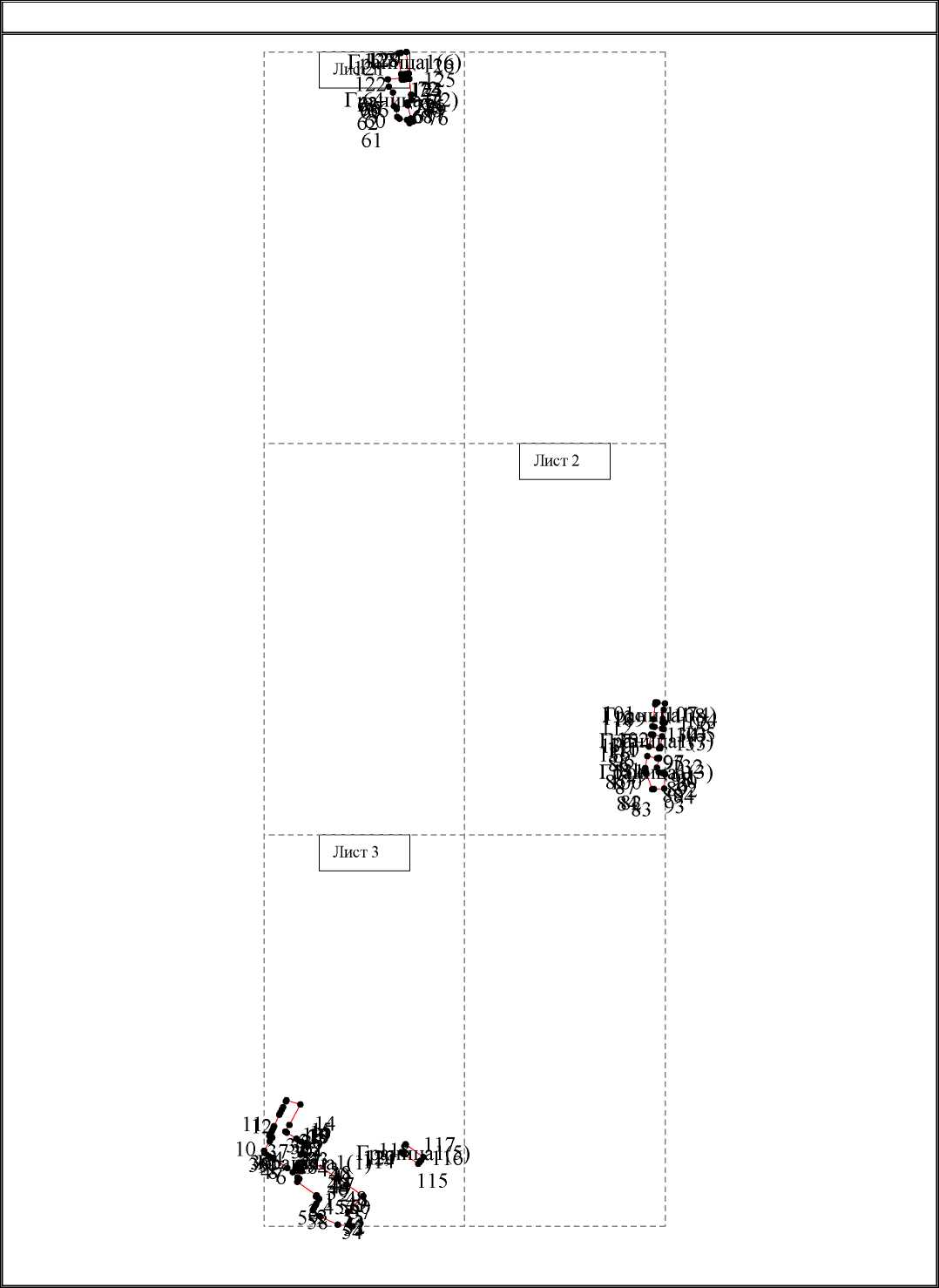 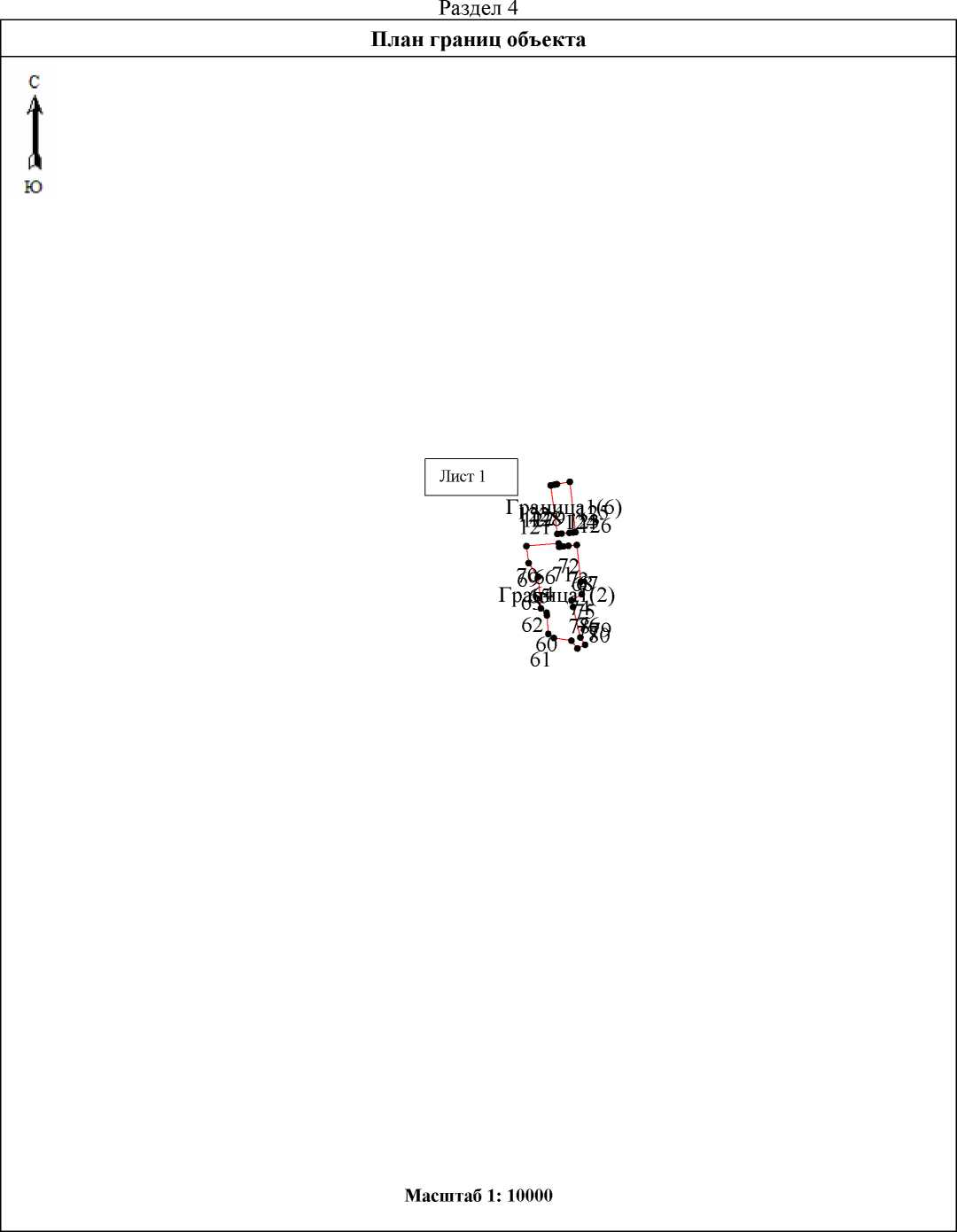 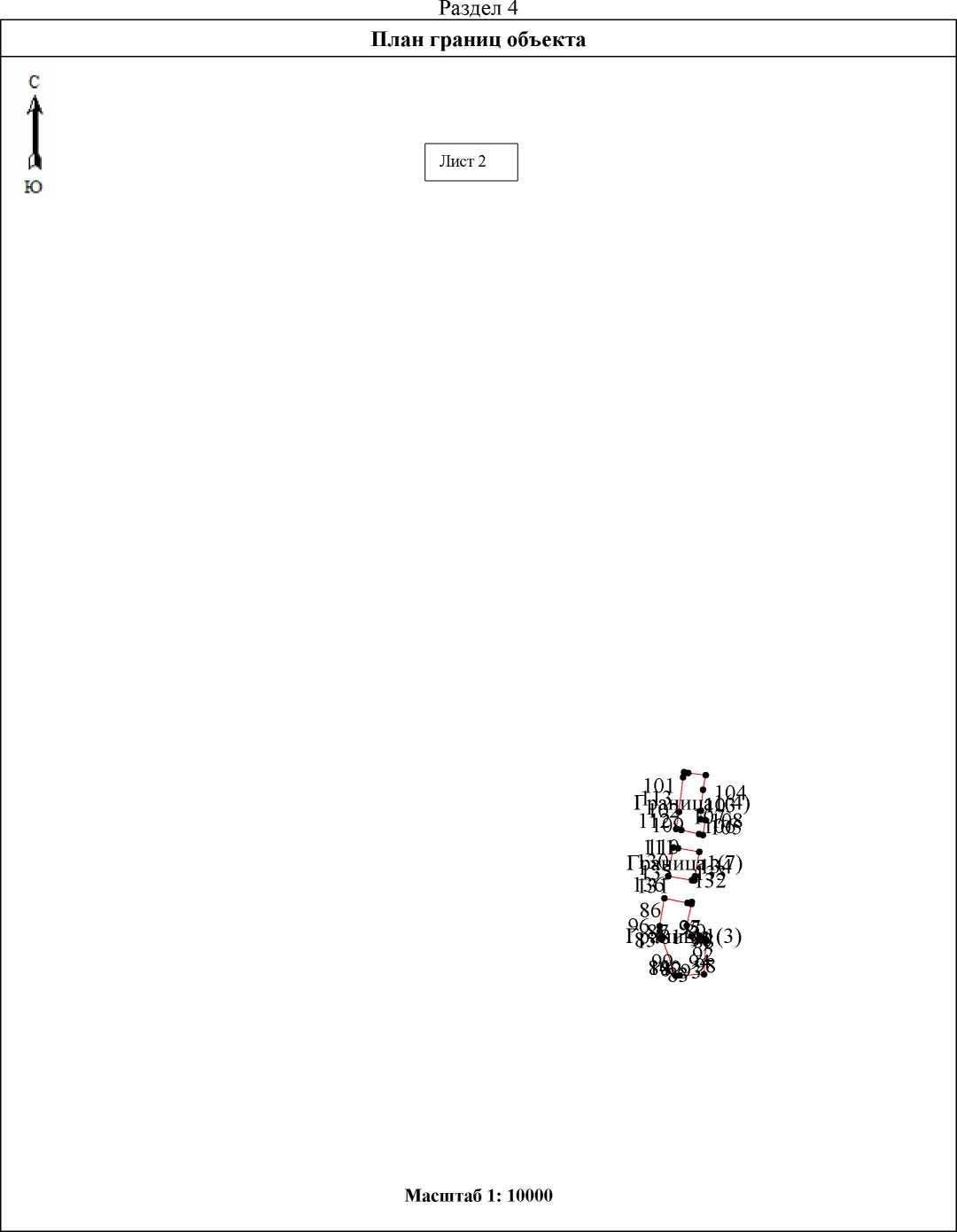 Лист 3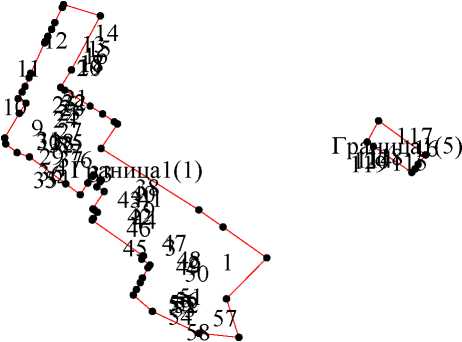 Используемые условные знаки и обозначения:Обозначения земельных участков, размеры которых не могут быть
переданы в масштабе разделов графической части:|	Обозначение точки земельных участков, имеющиеся в ГКН сведения огранице которых достаточны для определения ее положения на местности.Обозначение точки земельных участков, имеющиеся в ГКН сведения о границе которых не достаточны для определения ее положения на местности.■	Обозначение точки земельных участков, представляющих собой единоеземлепользование с преобладанием обособленных участков, имеющиеся в ГКН сведения о границах которых достаточны для определения их положения на местности.Обозначение точки ранее учтенных земельных участков, представляющих собой единое землепользование с преобладанием обособленных участков, имеющиеся в ГКН сведения о границах которых не достаточны для определения их положения на местности.Граница ранее учтенного земельного участка, представляющего собой единое землепользование с преобладанием условных участков, имеющиеся в ГКН сведения о границах которых достаточны для определения их положения на местности.		 Граница земельного участка, представляющего собой единое землепользование с преобладанием условных участков, имеющиеся в ГКН сведения о границах которых не достаточны для определения их положения на местности.Обозначения земельных участков, размеры которых могут быть
переданы в масштабе разделов графической части:Характерная точка границы, сведения о которой не позволяют однозначно определить ее положение на местности.Характерная точка границы, сведения о которой позволяют однозначно определить ее положение на местности.Существующая часть границы земельных участков, имеющиеся в ГКН сведения о которой достаточны для определения ее местоположения.Вновь образованная часть границы земельных участков, сведения о которой достаточны для определения ее местоположения.Существующая часть границы земельных участков, имеющиеся сведения о которой не достаточны для определения ее местоположения.Вновь образованная часть границы земельных участков, сведения о которой не достаточны для определения ее местоположения.Базовая станция при спутниковых наблюдениях (GPS или ГЛОНАСС)Д	Пункты опорной межевой сети (ОМС), (пункт ГГС)□	Пункты съемочного обоснования, созданные при проведении кадастровыхработV	Межевые знаки, которые использовались в качестве опорной сети илисъемочного обоснованияИ	Внемасштабный площадной участок, границы которого установленыдекларативноГраница субъекта Российской ФедерацииГраница муниципального образованияГраница кадастрового округаГраница кадастрового районаГраница кадастрового кварталаПодпись	(-)	Дата - г.Место для оттиска печати (при наличии) лица, составившего описание местоположения границ объектаОПИСАНИЕ МЕСТОПОЛОЖЕНИЯ ГРАНИЦТерриториальная зона Зона застройки индивидуальными жилыми домами (Ж-2)
(наименование объекта, местоположение границ которого описано (далее - объект))Раздел 1Раздел 2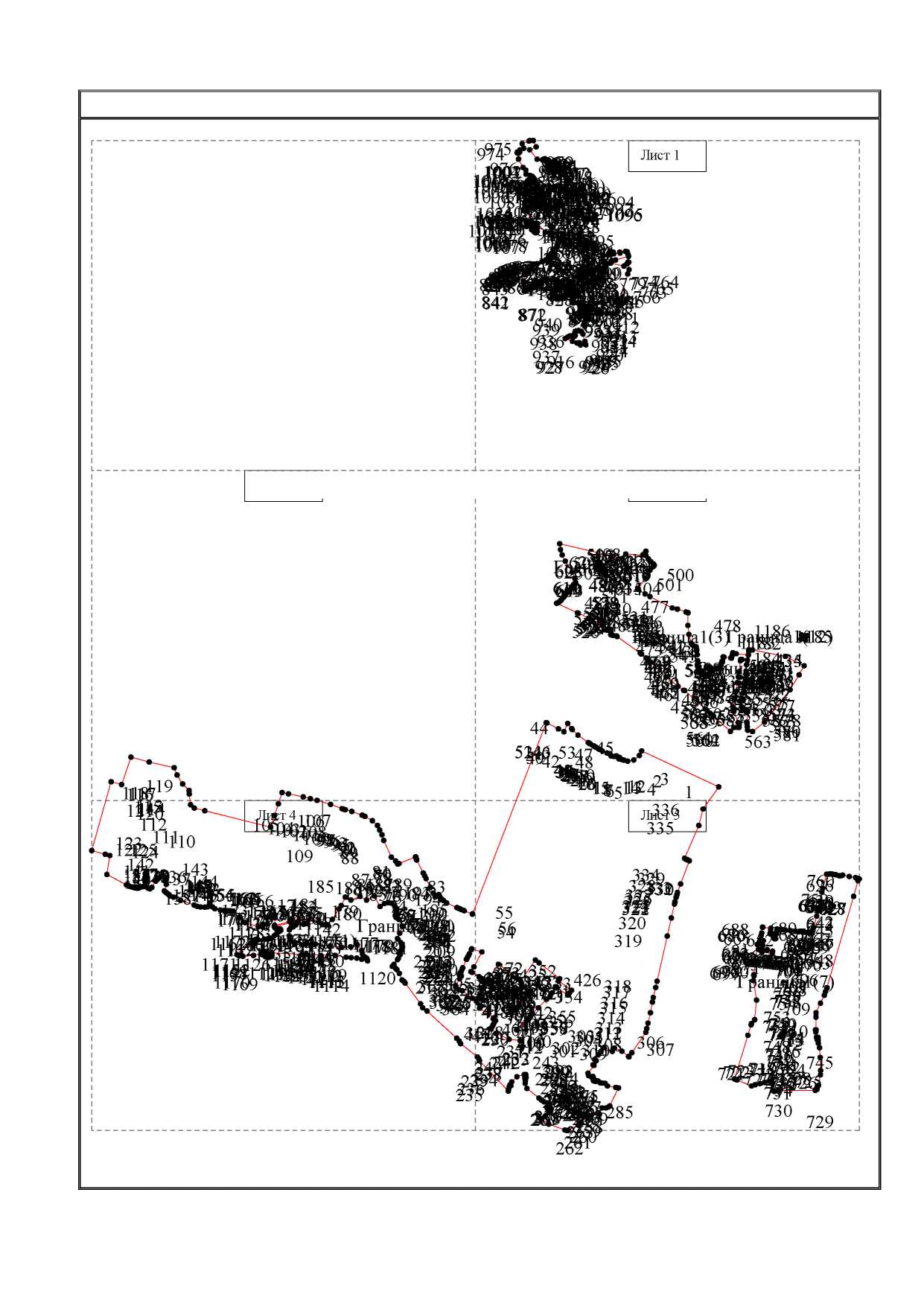 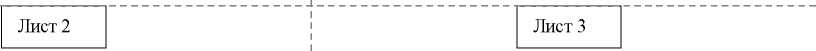 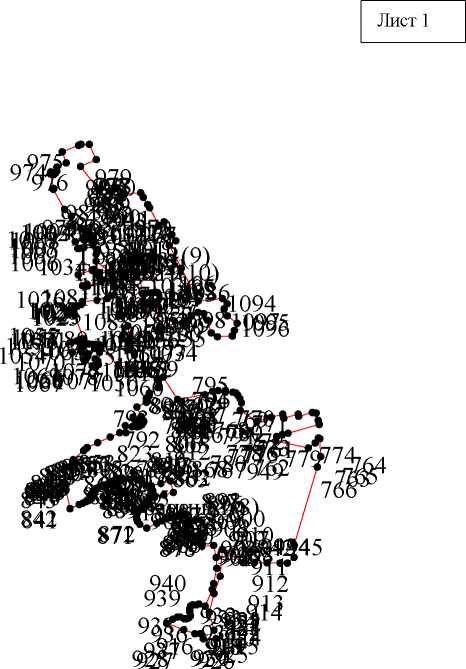 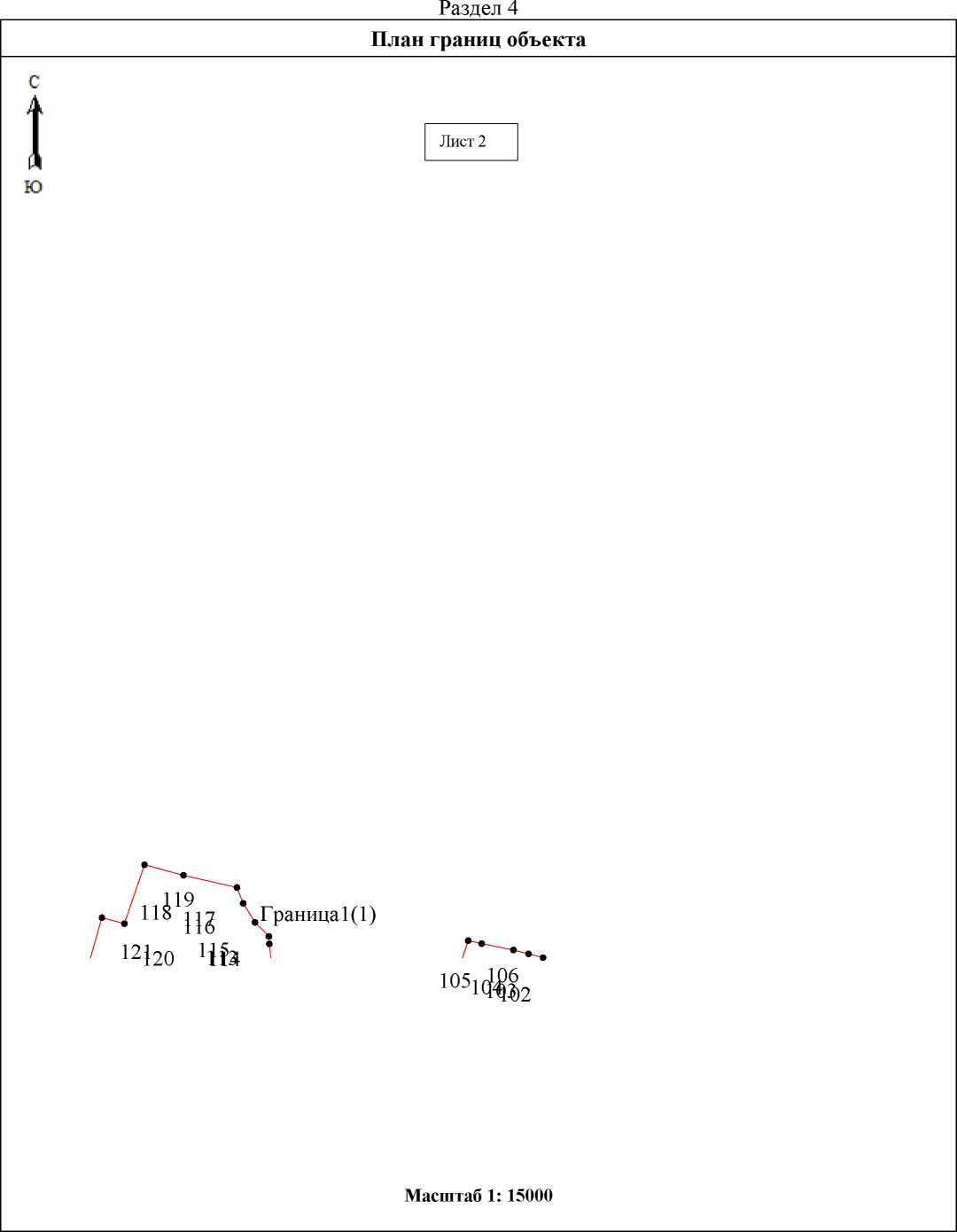 Лист 3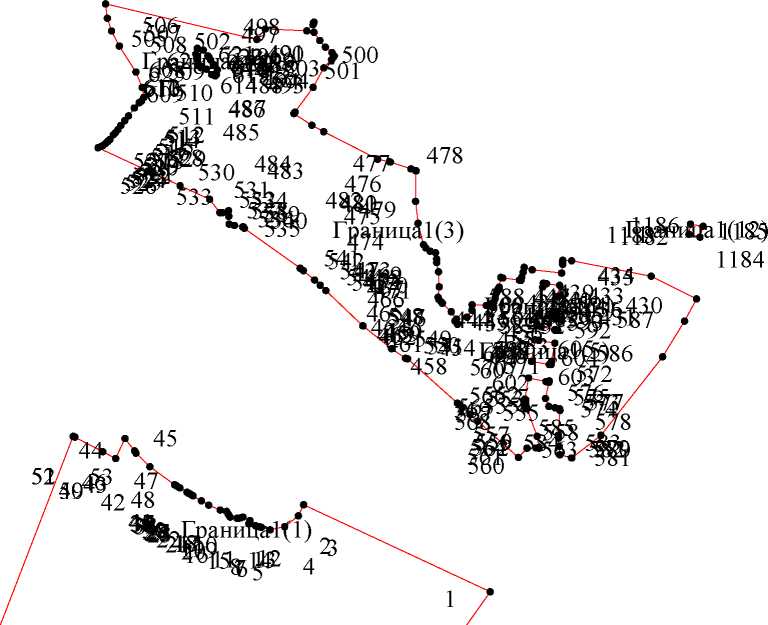 Лист 409851071084314418554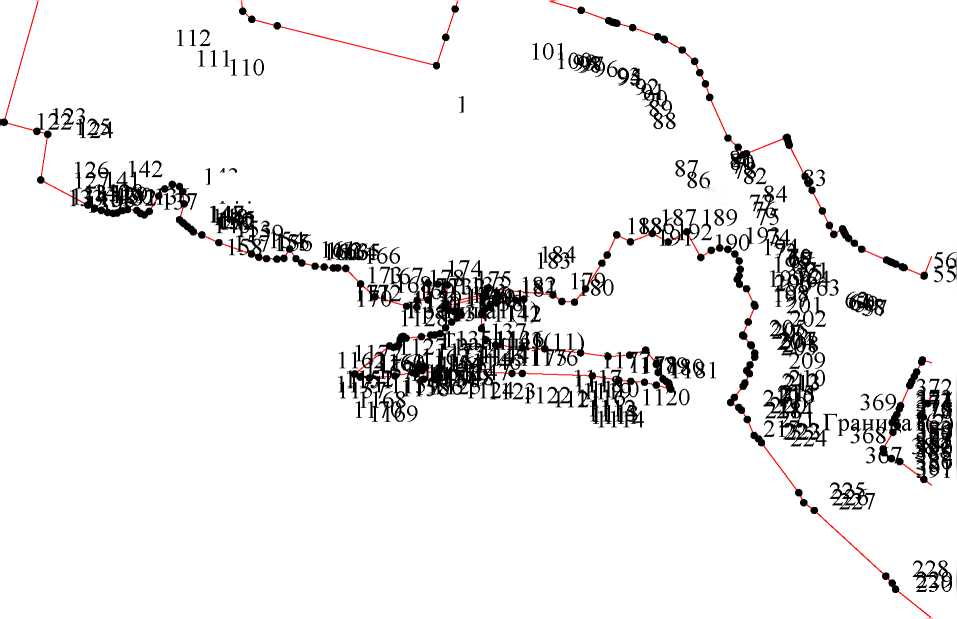 Лист 5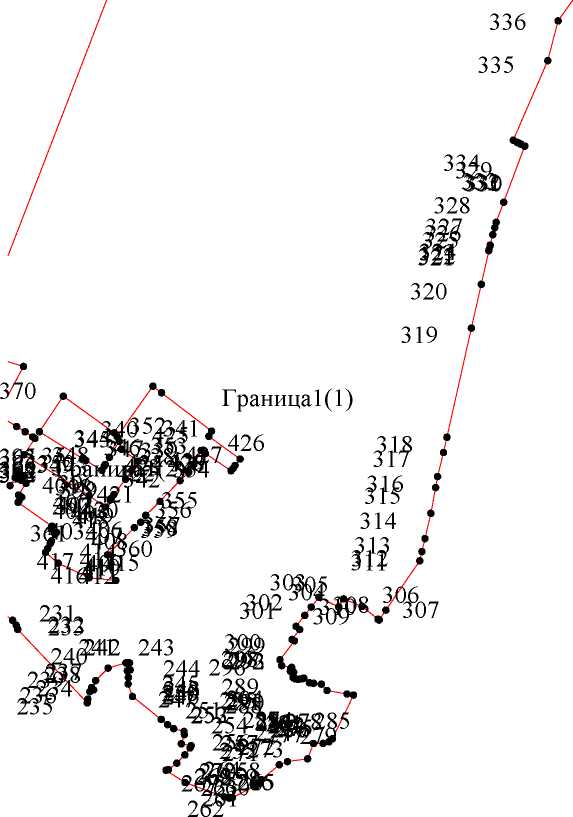 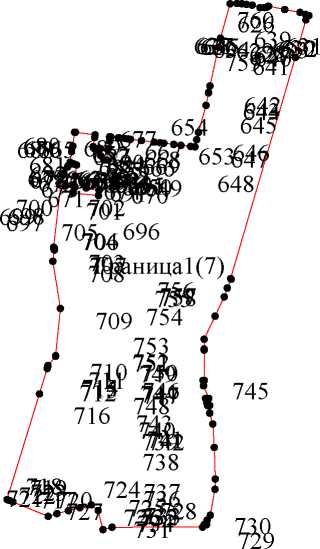 Используемые условные знаки и обозначения:Обозначения земельных участков, размеры которых не могут быть
переданы в масштабе разделов графической части:|	Обозначение точки земельных участков, имеющиеся в ГКН сведения огранице которых достаточны для определения ее положения на местности.Обозначение точки земельных участков, имеющиеся в ГКН сведения о границе которых не достаточны для определения ее положения на местности.■	Обозначение точки земельных участков, представляющих собой единоеземлепользование с преобладанием обособленных участков, имеющиеся в ГКН сведения о границах которых достаточны для определения их положения на местности.Обозначение точки ранее учтенных земельных участков, представляющих собой единое землепользование с преобладанием обособленных участков, имеющиеся в ГКН сведения о границах которых не достаточны для определения их положения на местности.Граница ранее учтенного земельного участка, представляющего собой единое землепользование с преобладанием условных участков, имеющиеся в ГКН сведения о границах которых достаточны для определения их положения на местности.		 Граница земельного участка, представляющего собой единое землепользование с преобладанием условных участков, имеющиеся в ГКН сведения о границах которых не достаточны для определения их положения на местности.Обозначения земельных участков, размеры которых могут быть
переданы в масштабе разделов графической части:Характерная точка границы, сведения о которой не позволяют однозначно определить ее положение на местности.Характерная точка границы, сведения о которой позволяют однозначно определить ее положение на местности.Существующая часть границы земельных участков, имеющиеся в ГКН сведения о которой достаточны для определения ее местоположения.Вновь образованная часть границы земельных участков, сведения о которой достаточны для определения ее местоположения.Существующая часть границы земельных участков, имеющиеся сведения о которой не достаточны для определения ее местоположения.Вновь образованная часть границы земельных участков, сведения о которой не достаточны для определения ее местоположения.Базовая станция при спутниковых наблюдениях (GPS или ГЛОНАСС)Д	Пункты опорной межевой сети (ОМС), (пункт ГГС)□	Пункты съемочного обоснования, созданные при проведении кадастровыхработV	Межевые знаки, которые использовались в качестве опорной сети илисъемочного обоснованияИ	Внемасштабный площадной участок, границы которого установленыдекларативноГраница субъекта Российской ФедерацииГраница муниципального образованияГраница кадастрового округаГраница кадастрового районаГраница кадастрового кварталаПодпись	(-)	Дата - г.Место для оттиска печати (при наличии) лица, составившего описание местоположения границ объектаОПИСАНИЕ МЕСТОПОЛОЖЕНИЯ ГРАНИЦТерриториальная зона Общественно-деловая зона (О)(наименование объекта, местоположение границ которого описано (далее - объект))Раздел 1Раздел 238гг^г46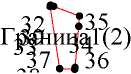 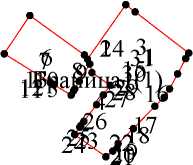 Используемые условные знаки и обозначения:Обозначения земельных участков, размеры которых не могут быть
переданы в масштабе разделов графической части:|	Обозначение точки земельных участков, имеющиеся в ГКН сведения огранице которых достаточны для определения ее положения на местности.Обозначение точки земельных участков, имеющиеся в ГКН сведения о границе которых не достаточны для определения ее положения на местности.■	Обозначение точки земельных участков, представляющих собой единоеземлепользование с преобладанием обособленных участков, имеющиеся в ГКН сведения о границах которых достаточны для определения их положения на местности.Обозначение точки ранее учтенных земельных участков, представляющих собой единое землепользование с преобладанием обособленных участков, имеющиеся в ГКН сведения о границах которых не достаточны для определения их положения на местности.Граница ранее учтенного земельного участка, представляющего собой единое землепользование с преобладанием условных участков, имеющиеся в ГКН сведения о границах которых достаточны для определения их положения на местности.		 Граница земельного участка, представляющего собой единое землепользование с преобладанием условных участков, имеющиеся в ГКН сведения о границах которых не достаточны для определения их положения на местности.Обозначения земельных участков, размеры которых могут быть
переданы в масштабе разделов графической части:Характерная точка границы, сведения о которой не позволяют однозначно определить ее положение на местности.Характерная точка границы, сведения о которой позволяют однозначно определить ее положение на местности.Существующая часть границы земельных участков, имеющиеся в ГКН сведения о которой достаточны для определения ее местоположения.Вновь образованная часть границы земельных участков, сведения о которой достаточны для определения ее местоположения.Существующая часть границы земельных участков, имеющиеся сведения о которой не достаточны для определения ее местоположения.Вновь образованная часть границы земельных участков, сведения о которой не достаточны для определения ее местоположения.Базовая станция при спутниковых наблюдениях (GPS или ГЛОНАСС)Д	Пункты опорной межевой сети (ОМС), (пункт ГГС)□	Пункты съемочного обоснования, созданные при проведении кадастровыхработV	Межевые знаки, которые использовались в качестве опорной сети илисъемочного обоснованияИ	Внемасштабный площадной участок, границы которого установленыдекларативноГраница субъекта Российской ФедерацииГраница муниципального образованияГраница кадастрового округаГраница кадастрового районаГраница кадастрового кварталаПодпись	(-)	Дата - г.Место для оттиска печати (при наличии) лица, составившего описание местоположения границ объектаОПИСАНИЕ МЕСТОПОЛОЖЕНИЯ ГРАНИЦТерриториальная зона Производственная зона, зона инженерной и транспортной инфраструктур (П)(наименование объекта, местоположение границ которого описано (далее - объект))Раздел 1Раздел 2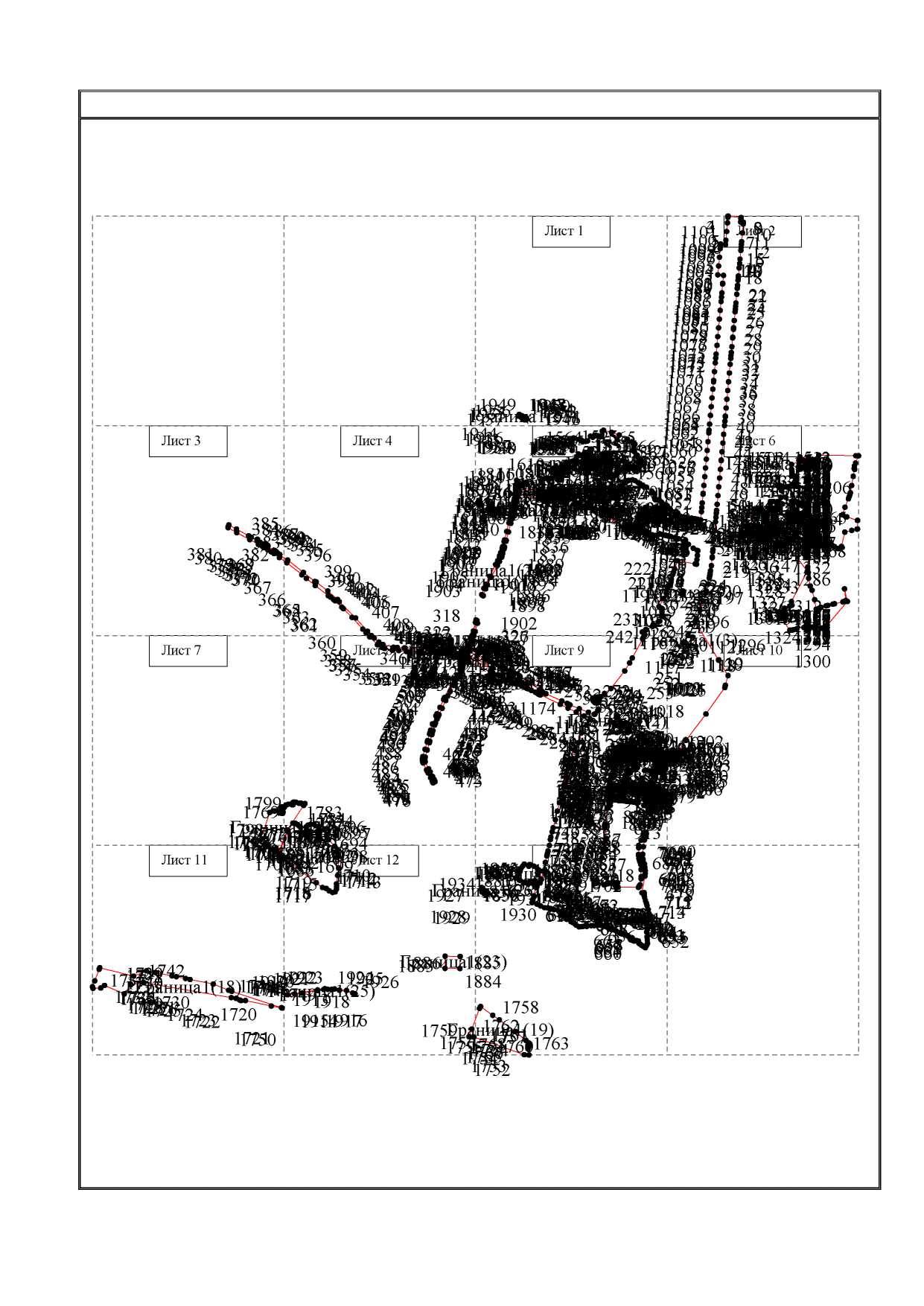 Лист 1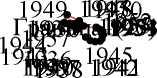 Лист 207530071331070340683706738066391062418821286232425019759 200940198326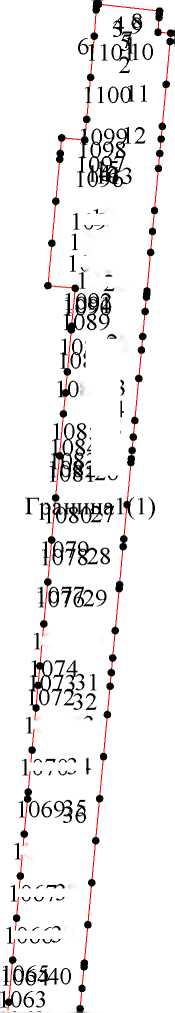 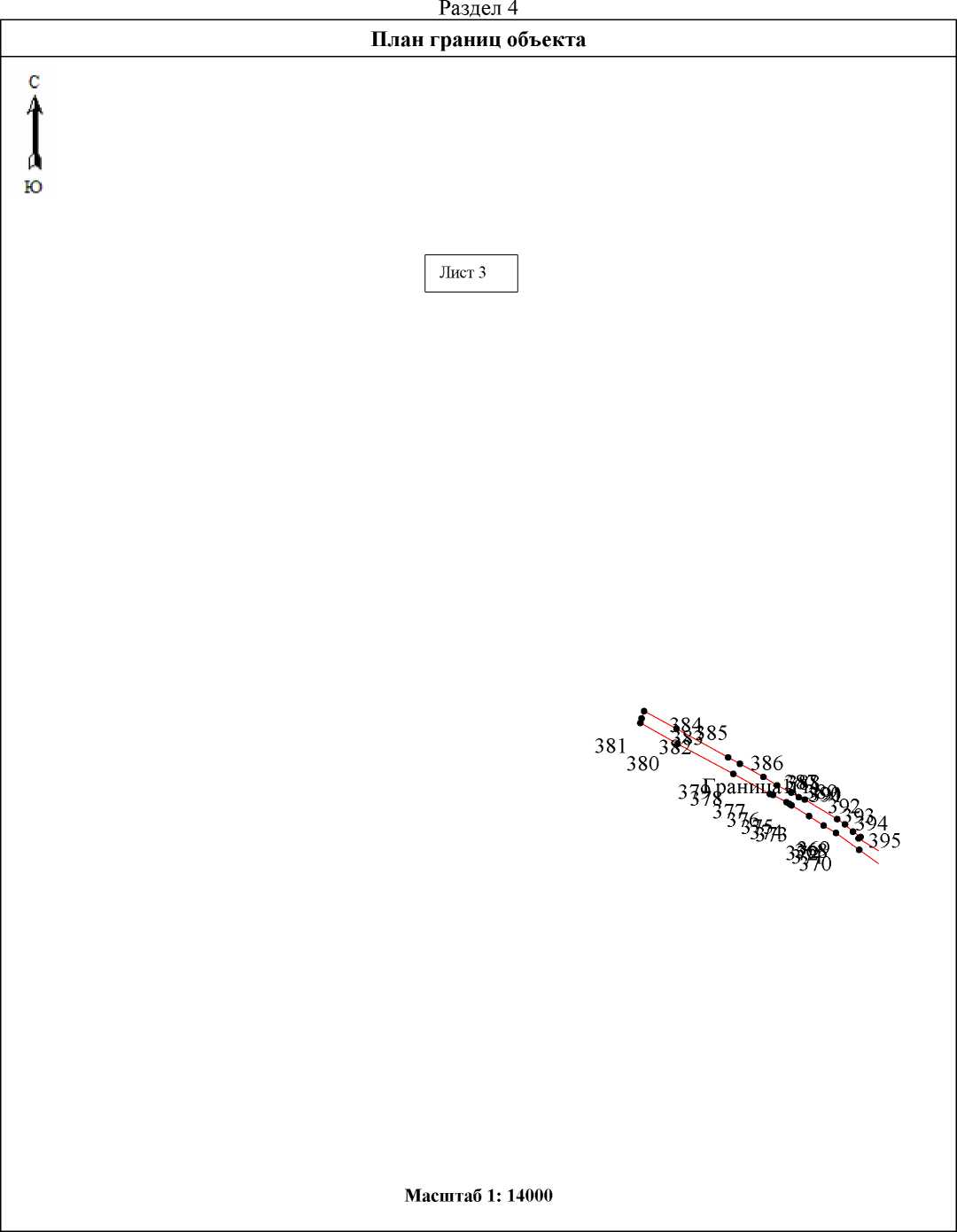 Лист 427329317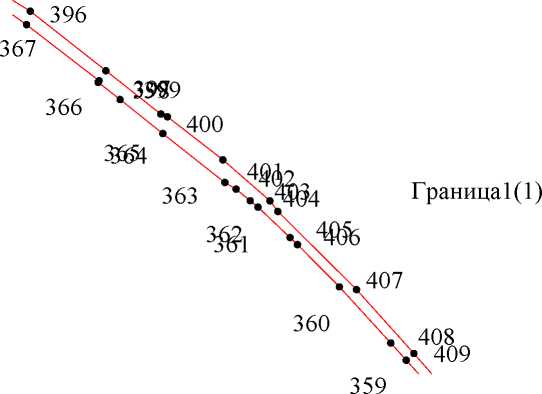 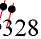 Раздел 4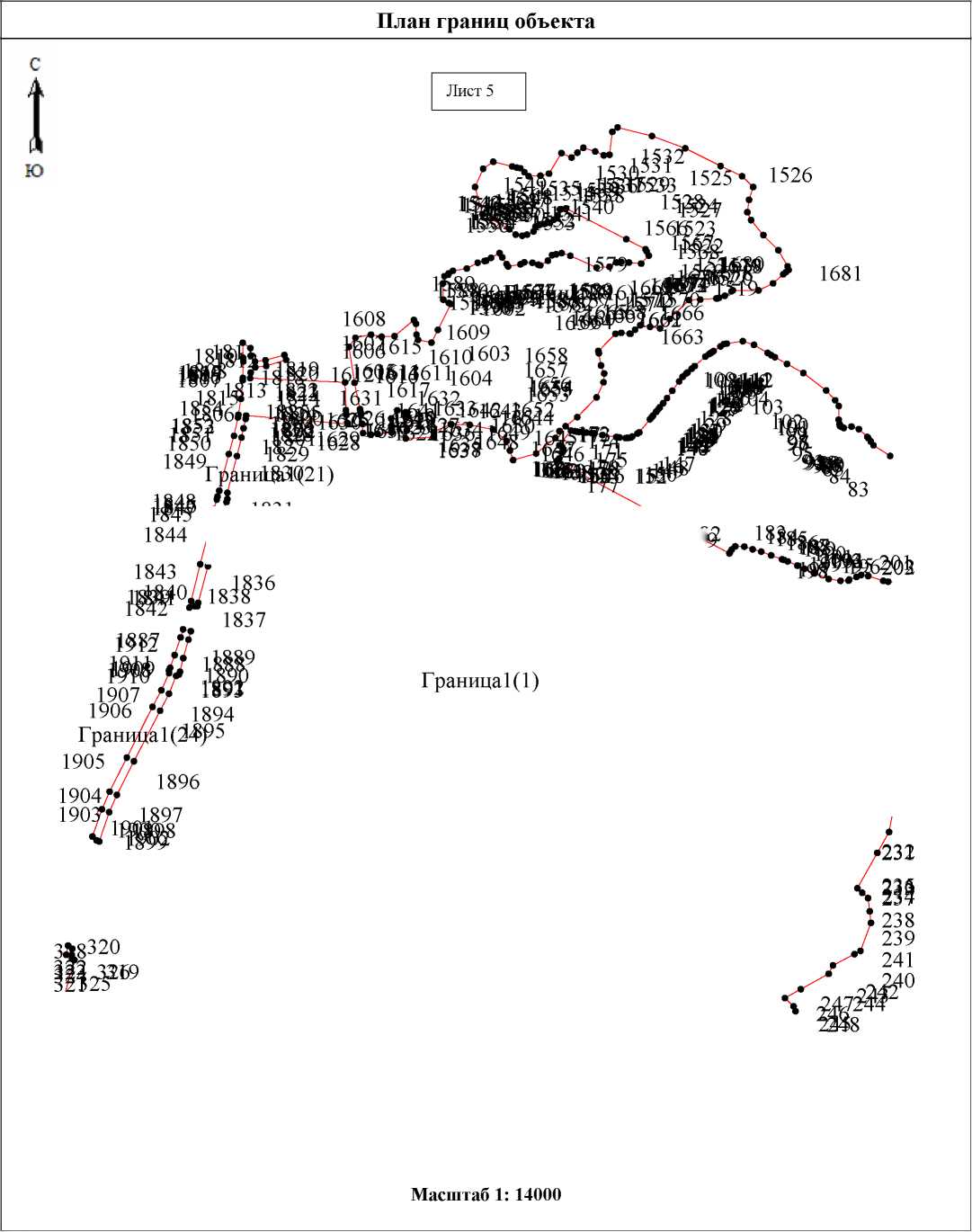 Раздел 4План границ объекта10591029102781026Граница1(3111822210604405845567460554705448105349515253223 1039227 1033ИЩвЦа^1195	U3Лист 6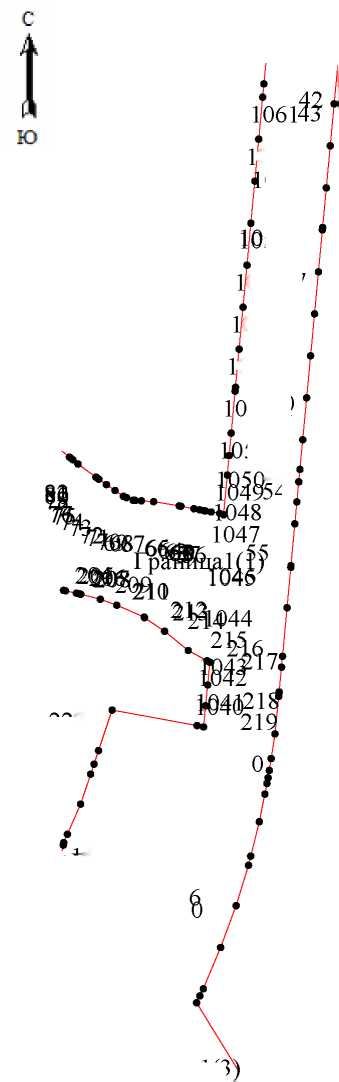 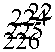 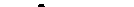 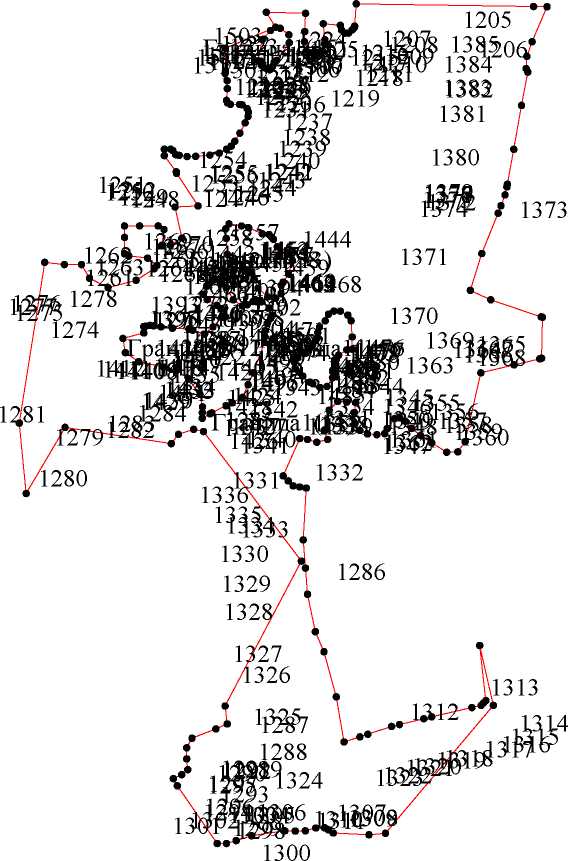 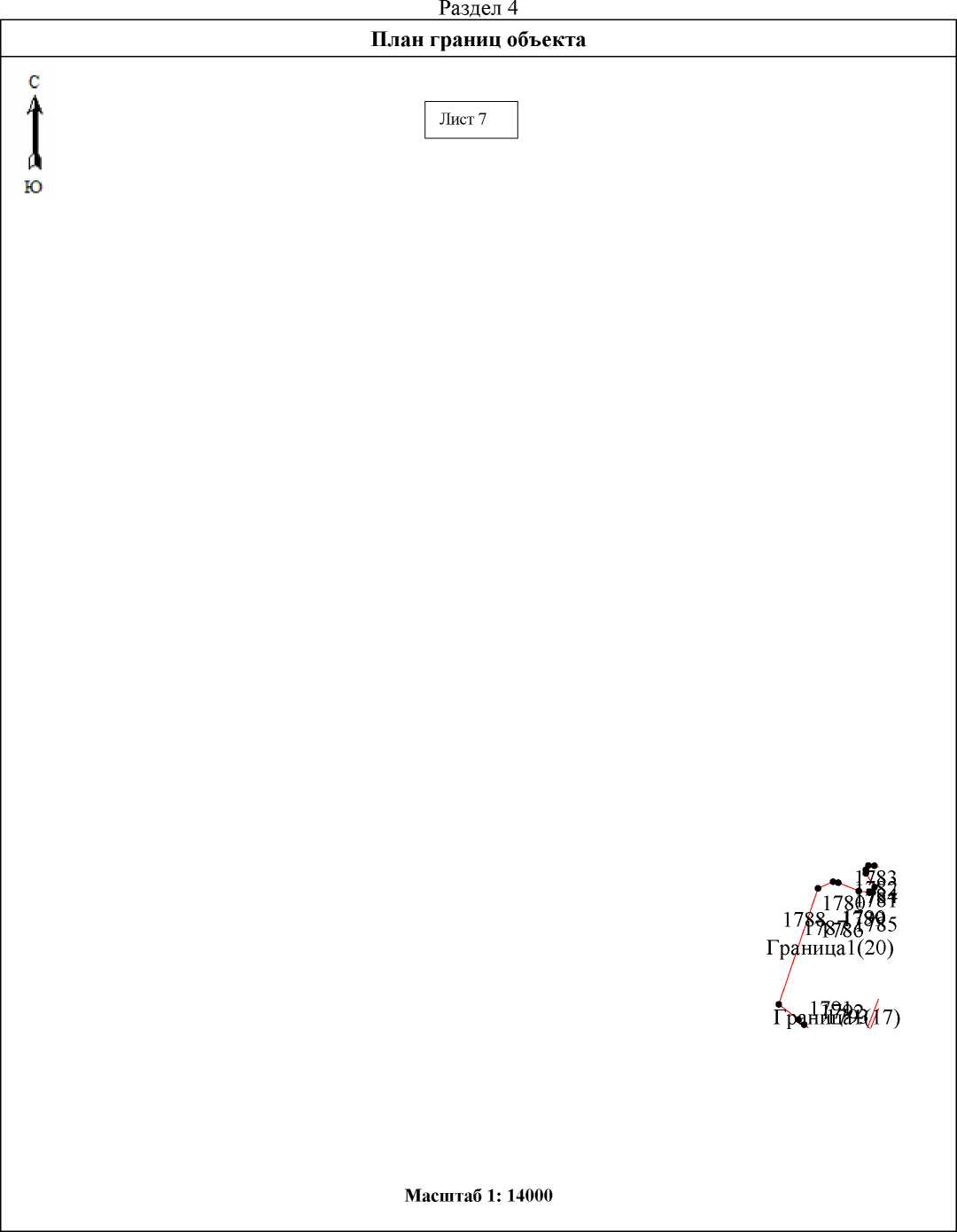 Раздел 4План границ объекта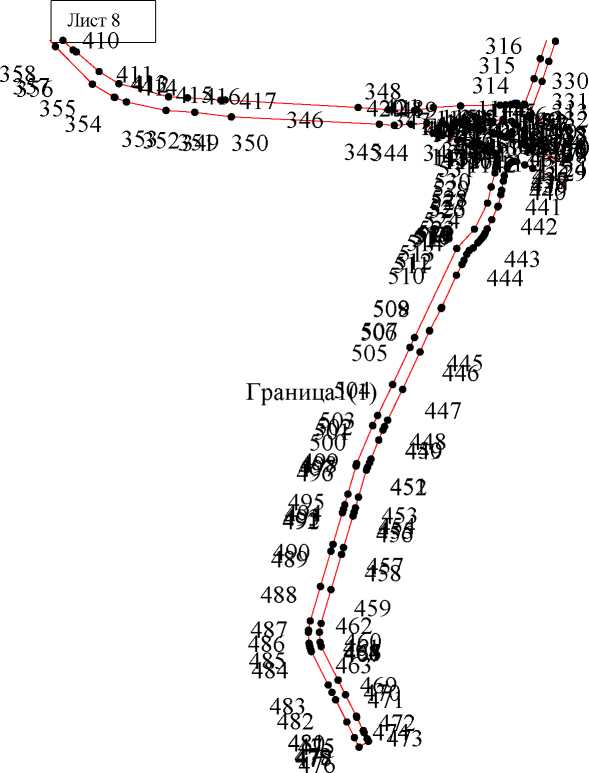 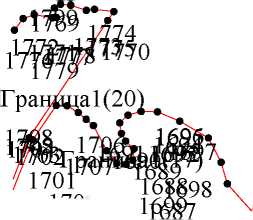 Раздел 4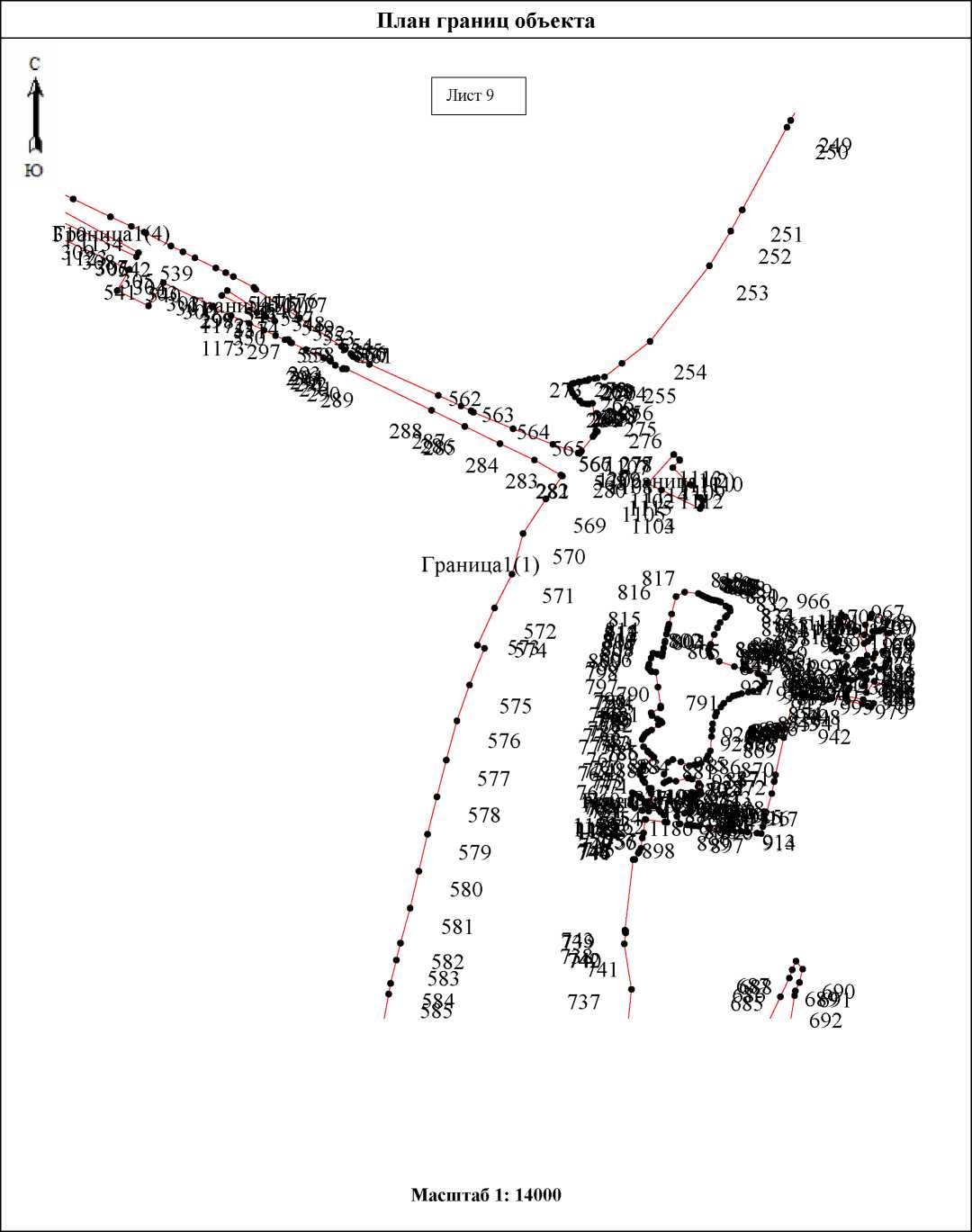 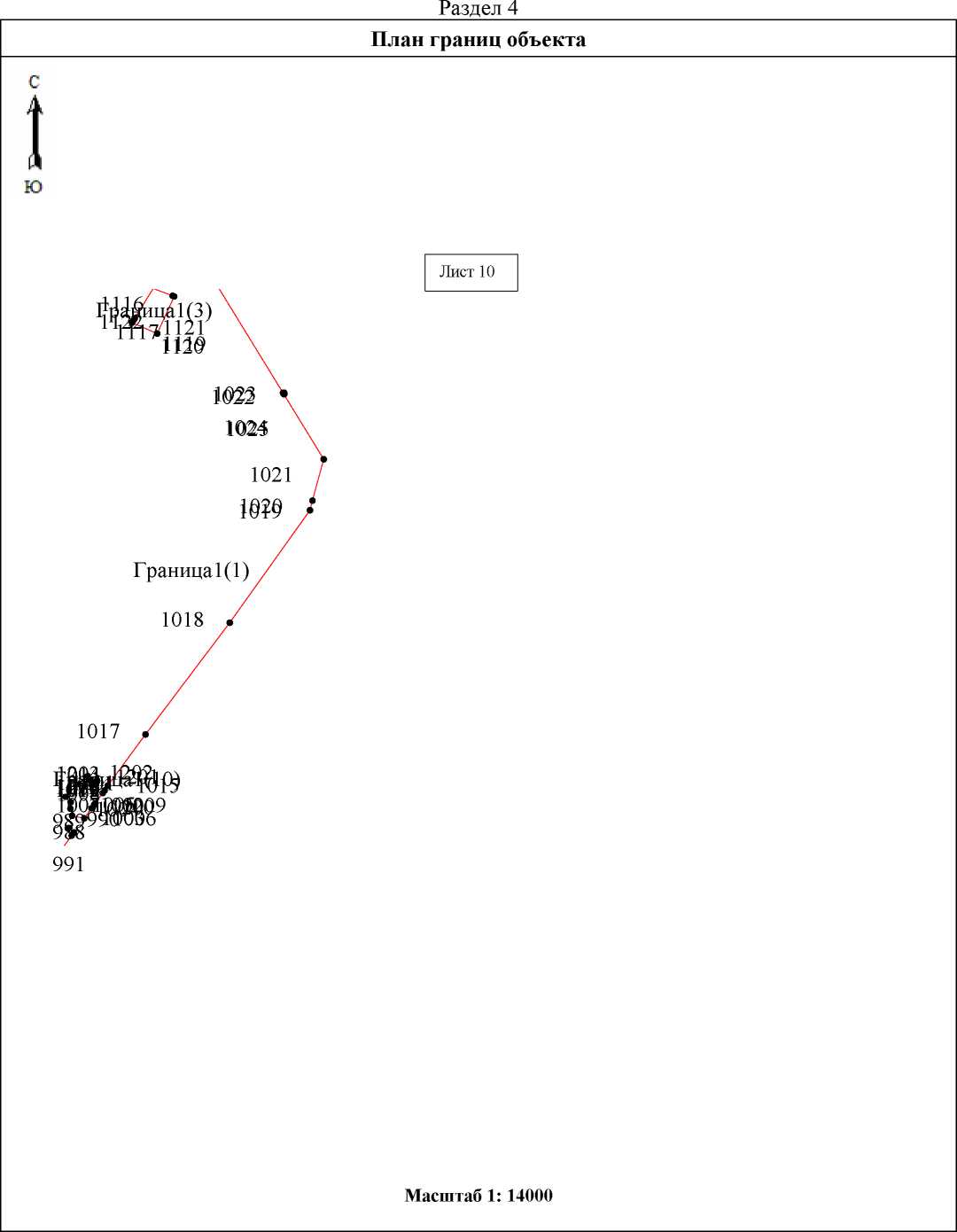 Лист 11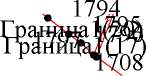 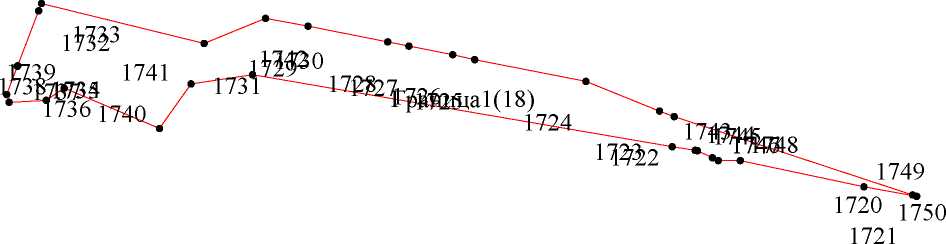 Раздел 4План границ объектаЛист 121883Грани1ц8а814(23)
,18816885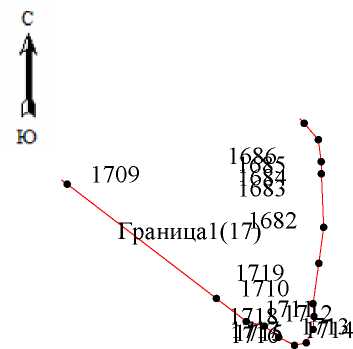 192^92923, 1924925 1Q0A1919920 # ГранИЦаГ(25)	19261918	199751|6>119413Граница1(19).1769Раздел 4План границ объектаЛист 135866846835905917307Граница712(61)727025 719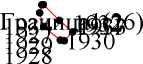 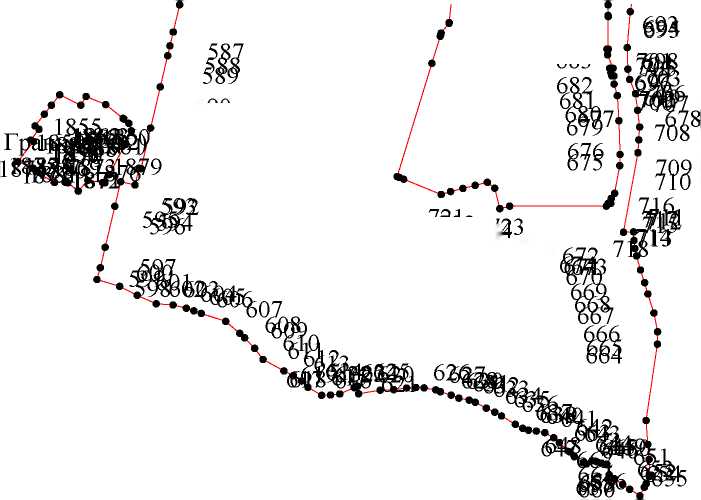 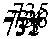 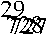 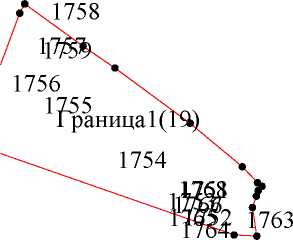 Используемые условные знаки и обозначения:Обозначения земельных участков, размеры которых не могут быть
переданы в масштабе разделов графической части:|	Обозначение точки земельных участков, имеющиеся в ГКН сведения огранице которых достаточны для определения ее положения на местности.Обозначение точки земельных участков, имеющиеся в ГКН сведения о границе которых не достаточны для определения ее положения на местности.■	Обозначение точки земельных участков, представляющих собой единоеземлепользование с преобладанием обособленных участков, имеющиеся в ГКН сведения о границах которых достаточны для определения их положения на местности.Обозначение точки ранее учтенных земельных участков, представляющих собой единое землепользование с преобладанием обособленных участков, имеющиеся в ГКН сведения о границах которых не достаточны для определения их положения на местности.Граница ранее учтенного земельного участка, представляющего собой единое землепользование с преобладанием условных участков, имеющиеся в ГКН сведения о границах которых достаточны для определения их положения на местности.		 Граница земельного участка, представляющего собой единое землепользование с преобладанием условных участков, имеющиеся в ГКН сведения о границах которых не достаточны для определения их положения на местности.Обозначения земельных участков, размеры которых могут быть
переданы в масштабе разделов графической части:Характерная точка границы, сведения о которой не позволяют однозначно определить ее положение на местности.Характерная точка границы, сведения о которой позволяют однозначно определить ее положение на местности.Существующая часть границы земельных участков, имеющиеся в ГКН сведения о которой достаточны для определения ее местоположения.Вновь образованная часть границы земельных участков, сведения о которой достаточны для определения ее местоположения.Существующая часть границы земельных участков, имеющиеся сведения о которой не достаточны для определения ее местоположения.Вновь образованная часть границы земельных участков, сведения о которой не достаточны для определения ее местоположения.Базовая станция при спутниковых наблюдениях (GPS или ГЛОНАСС)Д	Пункты опорной межевой сети (ОМС), (пункт ГГС)□	Пункты съемочного обоснования, созданные при проведении кадастровыхработV	Межевые знаки, которые использовались в качестве опорной сети илисъемочного обоснованияИ	Внемасштабный площадной участок, границы которого установленыдекларативноГраница субъекта Российской ФедерацииГраница муниципального образованияГраница кадастрового округаГраница кадастрового районаГраница кадастрового кварталаПодпись	(-)	Дата - г.Место для оттиска печати (при наличии) лица, составившего описание местоположения границ объектаОПИСАНИЕ МЕСТОПОЛОЖЕНИЯ ГРАНИЦТерриториальная зона Зона озелененных территорий общего пользования (Р-1)
(наименование объекта, местоположение границ которого описано (далее - объект))Раздел 1Раздел 2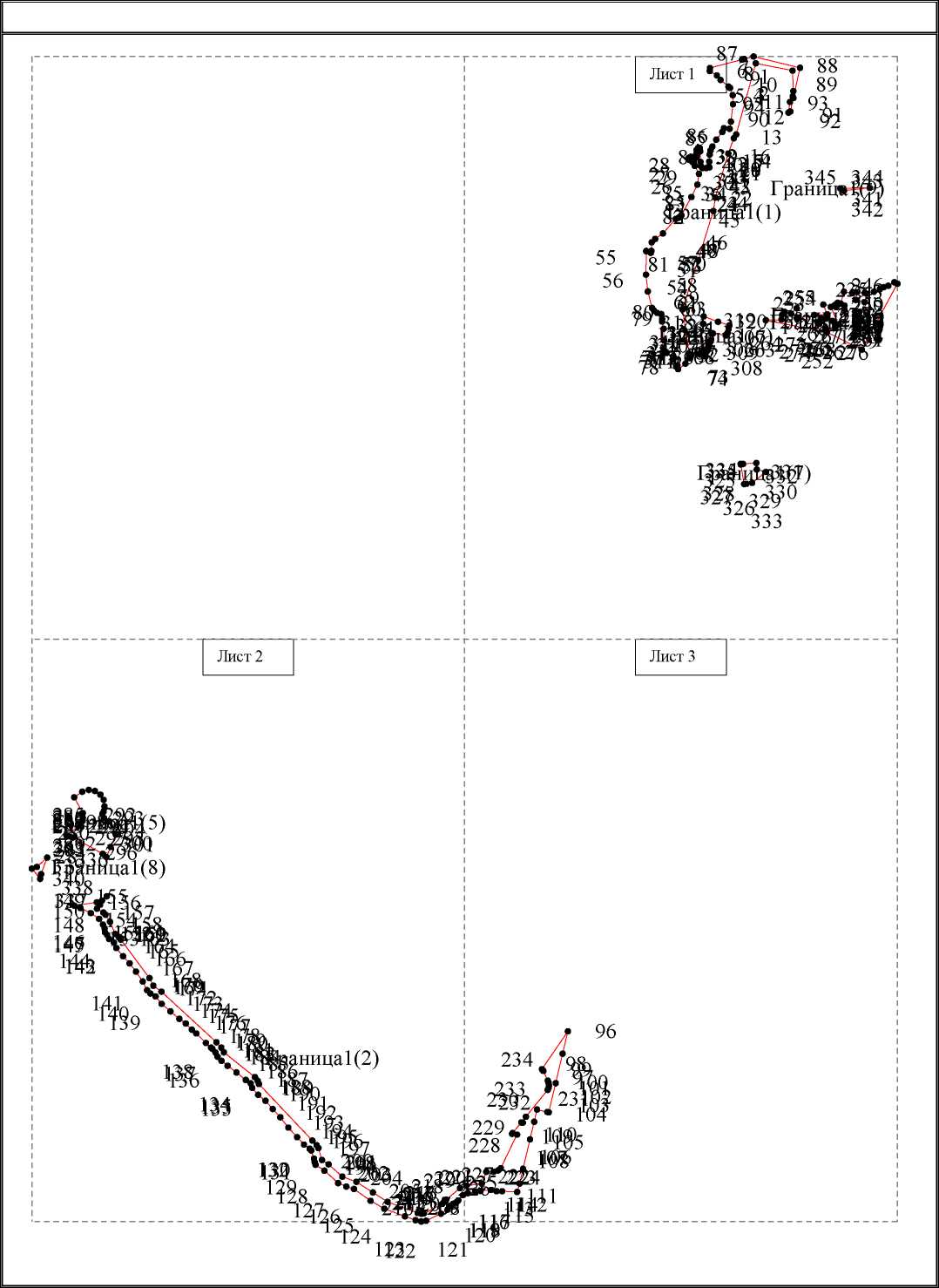 Лист 18889555930930813246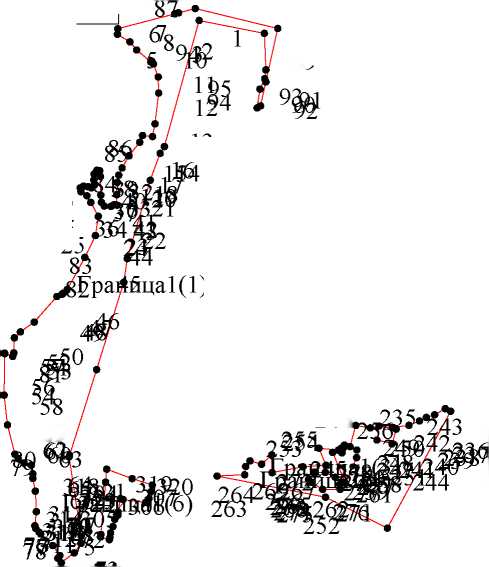 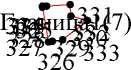 Лист 2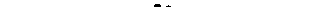 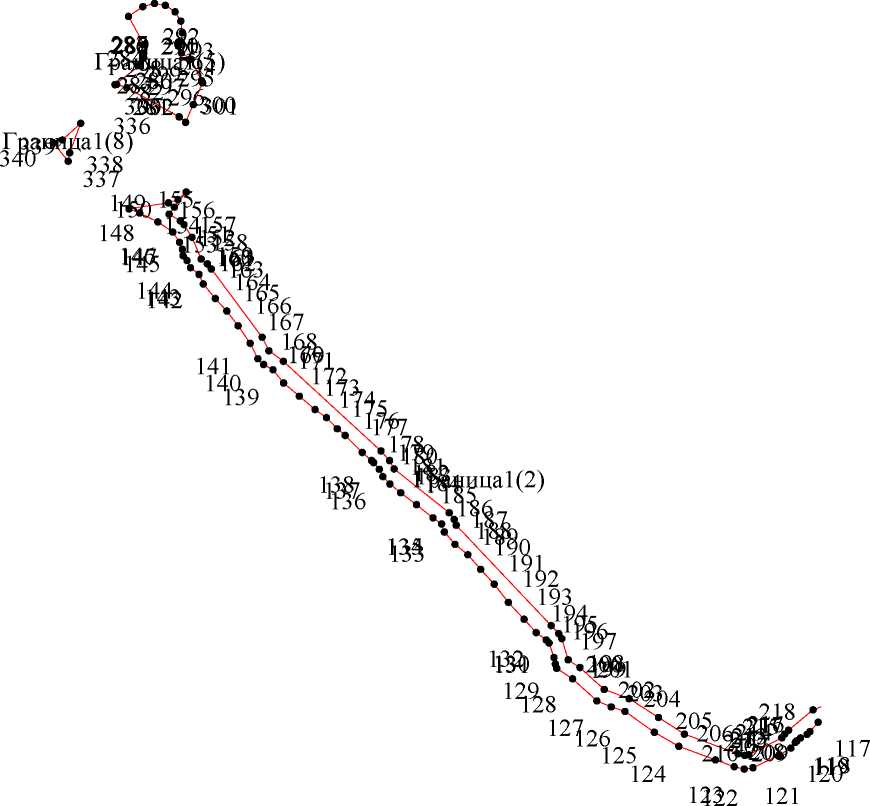 Лист 3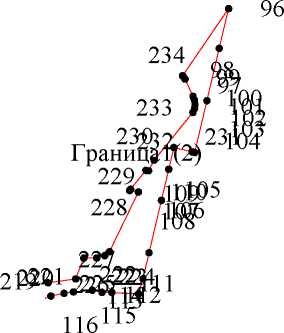 Используемые условные знаки и обозначения:Обозначения земельных участков, размеры которых не могут быть
переданы в масштабе разделов графической части:|	Обозначение точки земельных участков, имеющиеся в ГКН сведения огранице которых достаточны для определения ее положения на местности.Обозначение точки земельных участков, имеющиеся в ГКН сведения о границе которых не достаточны для определения ее положения на местности.■	Обозначение точки земельных участков, представляющих собой единоеземлепользование с преобладанием обособленных участков, имеющиеся в ГКН сведения о границах которых достаточны для определения их положения на местности.Обозначение точки ранее учтенных земельных участков, представляющих собой единое землепользование с преобладанием обособленных участков, имеющиеся в ГКН сведения о границах которых не достаточны для определения их положения на местности.Граница ранее учтенного земельного участка, представляющего собой единое землепользование с преобладанием условных участков, имеющиеся в ГКН сведения о границах которых достаточны для определения их положения на местности.		 Граница земельного участка, представляющего собой единое землепользование с преобладанием условных участков, имеющиеся в ГКН сведения о границах которых не достаточны для определения их положения на местности.Обозначения земельных участков, размеры которых могут быть
переданы в масштабе разделов графической части:Характерная точка границы, сведения о которой не позволяют однозначно определить ее положение на местности.Характерная точка границы, сведения о которой позволяют однозначно определить ее положение на местности.Существующая часть границы земельных участков, имеющиеся в ГКН сведения о которой достаточны для определения ее местоположения.Вновь образованная часть границы земельных участков, сведения о которой достаточны для определения ее местоположения.Существующая часть границы земельных участков, имеющиеся сведения о которой не достаточны для определения ее местоположения.Вновь образованная часть границы земельных участков, сведения о которой не достаточны для определения ее местоположения.Базовая станция при спутниковых наблюдениях (GPS или ГЛОНАСС)Д	Пункты опорной межевой сети (ОМС), (пункт ГГС)□	Пункты съемочного обоснования, созданные при проведении кадастровыхработV	Межевые знаки, которые использовались в качестве опорной сети илисъемочного обоснованияИ	Внемасштабный площадной участок, границы которого установленыдекларативноГраница субъекта Российской ФедерацииГраница муниципального образованияГраница кадастрового округаГраница кадастрового районаГраница кадастрового кварталаПодпись	(-)	Дата - г.Место для оттиска печати (при наличии) лица, составившего описание местоположения границ объектаОПИСАНИЕ МЕСТОПОЛОЖЕНИЯ ГРАНИЦТерриториальная зона Зона озелененных территорий специального назначения (Р-2)
(наименование объекта, местоположение границ которого описано (далее - объект))Раздел 1Раздел 2Раздел 4План границ объекта90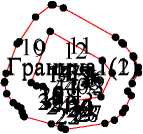 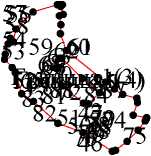 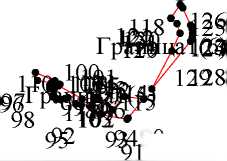 Используемые условные знаки и обозначения:Обозначения земельных участков, размеры которых не могут быть
переданы в масштабе разделов графической части:|	Обозначение точки земельных участков, имеющиеся в ГКН сведения огранице которых достаточны для определения ее положения на местности.Обозначение точки земельных участков, имеющиеся в ГКН сведения о границе которых не достаточны для определения ее положения на местности.■	Обозначение точки земельных участков, представляющих собой единоеземлепользование с преобладанием обособленных участков, имеющиеся в ГКН сведения о границах которых достаточны для определения их положения на местности.Обозначение точки ранее учтенных земельных участков, представляющих собой единое землепользование с преобладанием обособленных участков, имеющиеся в ГКН сведения о границах которых не достаточны для определения их положения на местности.Граница ранее учтенного земельного участка, представляющего собой единое землепользование с преобладанием условных участков, имеющиеся в ГКН сведения о границах которых достаточны для определения их положения на местности.		 Граница земельного участка, представляющего собой единое землепользование с преобладанием условных участков, имеющиеся в ГКН сведения о границах которых не достаточны для определения их положения на местности.Обозначения земельных участков, размеры которых могут быть
переданы в масштабе разделов графической части:Характерная точка границы, сведения о которой не позволяют однозначно определить ее положение на местности.Характерная точка границы, сведения о которой позволяют однозначно определить ее положение на местности.Существующая часть границы земельных участков, имеющиеся в ГКН сведения о которой достаточны для определения ее местоположения.Вновь образованная часть границы земельных участков, сведения о которой достаточны для определения ее местоположения.Существующая часть границы земельных участков, имеющиеся сведения о которой не достаточны для определения ее местоположения.Вновь образованная часть границы земельных участков, сведения о которой не достаточны для определения ее местоположения.Базовая станция при спутниковых наблюдениях (GPS или ГЛОНАСС)Д	Пункты опорной межевой сети (ОМС), (пункт ГГС)□	Пункты съемочного обоснования, созданные при проведении кадастровыхработV	Межевые знаки, которые использовались в качестве опорной сети илисъемочного обоснованияИ	Внемасштабный площадной участок, границы которого установленыдекларативноГраница субъекта Российской ФедерацииГраница муниципального образованияГраница кадастрового округаГраница кадастрового районаГраница кадастрового кварталаПодпись	(-)	Дата - г.Место для оттиска печати (при наличии) лица, составившего описание местоположения границ объектаОПИСАНИЕ МЕСТОПОЛОЖЕНИЯ ГРАНИЦТерриториальная зона Зона кладбищ (СН-1)(наименование объекта, местоположение границ которого описано (далее - объект))Раздел 1Раздел 2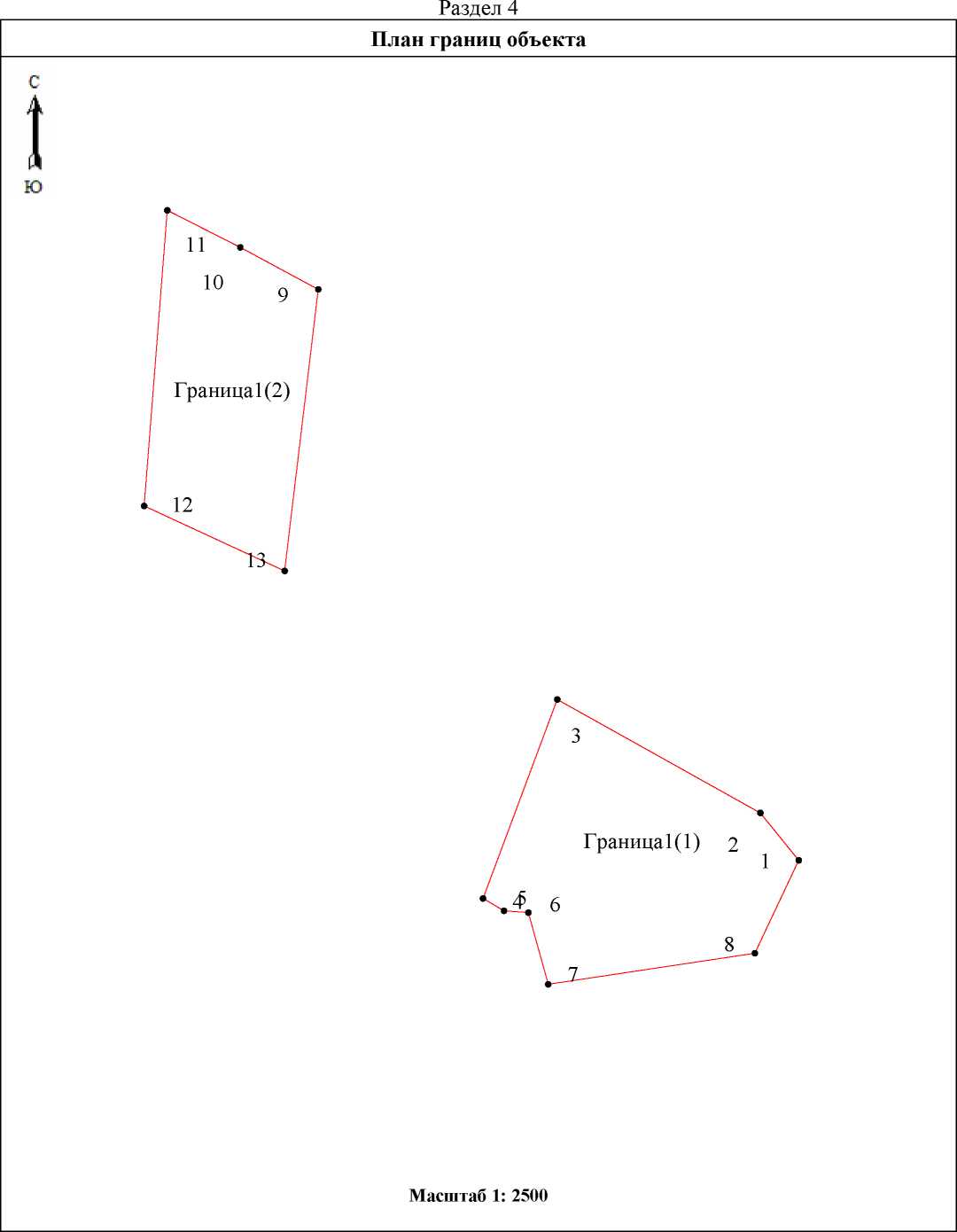 Используемые условные знаки и обозначения:Обозначения земельных участков, размеры которых не могут быть
переданы в масштабе разделов графической части:|	Обозначение точки земельных участков, имеющиеся в ГКН сведения огранице которых достаточны для определения ее положения на местности.Обозначение точки земельных участков, имеющиеся в ГКН сведения о границе которых не достаточны для определения ее положения на местности.■	Обозначение точки земельных участков, представляющих собой единоеземлепользование с преобладанием обособленных участков, имеющиеся в ГКН сведения о границах которых достаточны для определения их положения на местности.Обозначение точки ранее учтенных земельных участков, представляющих собой единое землепользование с преобладанием обособленных участков, имеющиеся в ГКН сведения о границах которых не достаточны для определения их положения на местности.Граница ранее учтенного земельного участка, представляющего собой единое землепользование с преобладанием условных участков, имеющиеся в ГКН сведения о границах которых достаточны для определения их положения на местности.		 Граница земельного участка, представляющего собой единое землепользование с преобладанием условных участков, имеющиеся в ГКН сведения о границах которых не достаточны для определения их положения на местности.Обозначения земельных участков, размеры которых могут быть
переданы в масштабе разделов графической части:Характерная точка границы, сведения о которой не позволяют однозначно определить ее положение на местности.Характерная точка границы, сведения о которой позволяют однозначно определить ее положение на местности.Существующая часть границы земельных участков, имеющиеся в ГКН сведения о которой достаточны для определения ее местоположения.Вновь образованная часть границы земельных участков, сведения о которой достаточны для определения ее местоположения.Существующая часть границы земельных участков, имеющиеся сведения о которой не достаточны для определения ее местоположения.Вновь образованная часть границы земельных участков, сведения о которой не достаточны для определения ее местоположения.Базовая станция при спутниковых наблюдениях (GPS или ГЛОНАСС)Д	Пункты опорной межевой сети (ОМС), (пункт ГГС)□	Пункты съемочного обоснования, созданные при проведении кадастровыхработV	Межевые знаки, которые использовались в качестве опорной сети илисъемочного обоснованияИ	Внемасштабный площадной участок, границы которого установленыдекларативноГраница субъекта Российской ФедерацииГраница муниципального образованияГраница кадастрового округаГраница кадастрового районаГраница кадастрового кварталаПодпись	(-)	Дата - г.Место для оттиска печати (при наличии) лица, составившего описание местоположения границ объектаОПИСАНИЕ МЕСТОПОЛОЖЕНИЯ ГРАНИЦТерриториальная зона Производственная зона сельскохозяйственных предприятий (СХ-2)(наименование объекта, местоположение границ которого описано (далее - объект))Раздел 1Раздел 2I IIIIIIIIIIIIIIIIIIIIIIIIIIIIIIIIIIIIIIIII II IIIIIIIIIIIIIIIIIIIIIIIIIIIIIIIIIIIIIIIIIIIIIIIIIIIIIIIII ILЛист 2“IIIIIIIIIIIIIIIIIIIIIIIIIIIIIIIIIIIIIIIIIIIIIIIIIIIIIIIIIIII
-4IIIIIIIIIIIIIIIIIIIIIIIIIIIIIIIIIIIIIIIIII444541401012041036483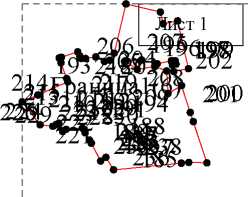 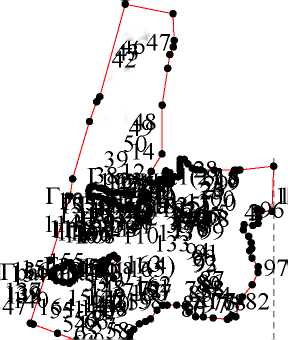 Лист 1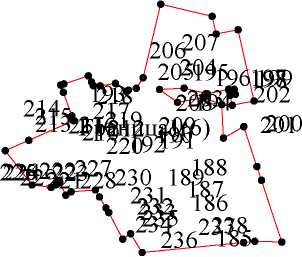 Лист 2454197503904173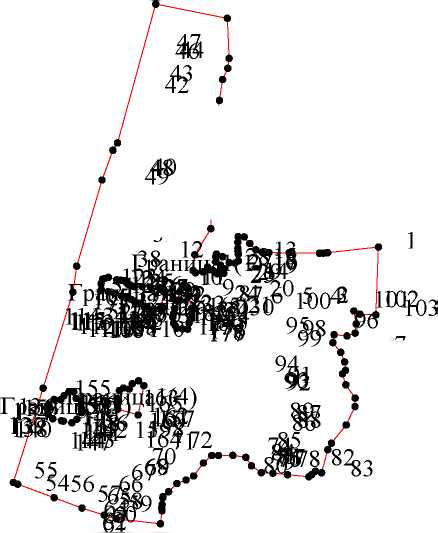 Используемые условные знаки и обозначения:Обозначения земельных участков, размеры которых не могут быть
переданы в масштабе разделов графической части:|	Обозначение точки земельных участков, имеющиеся в ГКН сведения огранице которых достаточны для определения ее положения на местности.Обозначение точки земельных участков, имеющиеся в ГКН сведения о границе которых не достаточны для определения ее положения на местности.■	Обозначение точки земельных участков, представляющих собой единоеземлепользование с преобладанием обособленных участков, имеющиеся в ГКН сведения о границах которых достаточны для определения их положения на местности.Обозначение точки ранее учтенных земельных участков, представляющих собой единое землепользование с преобладанием обособленных участков, имеющиеся в ГКН сведения о границах которых не достаточны для определения их положения на местности.Граница ранее учтенного земельного участка, представляющего собой единое землепользование с преобладанием условных участков, имеющиеся в ГКН сведения о границах которых достаточны для определения их положения на местности.		 Граница земельного участка, представляющего собой единое землепользование с преобладанием условных участков, имеющиеся в ГКН сведения о границах которых не достаточны для определения их положения на местности.Обозначения земельных участков, размеры которых могут быть
переданы в масштабе разделов графической части:Характерная точка границы, сведения о которой не позволяют однозначно определить ее положение на местности.Характерная точка границы, сведения о которой позволяют однозначно определить ее положение на местности.Существующая часть границы земельных участков, имеющиеся в ГКН сведения о которой достаточны для определения ее местоположения.Вновь образованная часть границы земельных участков, сведения о которой достаточны для определения ее местоположения.Существующая часть границы земельных участков, имеющиеся сведения о которой не достаточны для определения ее местоположения.Вновь образованная часть границы земельных участков, сведения о которой не достаточны для определения ее местоположения.Базовая станция при спутниковых наблюдениях (GPS или ГЛОНАСС)Д	Пункты опорной межевой сети (ОМС), (пункт ГГС)□	Пункты съемочного обоснования, созданные при проведении кадастровыхработV	Межевые знаки, которые использовались в качестве опорной сети илисъемочного обоснованияИ	Внемасштабный площадной участок, границы которого установленыдекларативноГраница субъекта Российской ФедерацииГраница муниципального образованияГраница кадастрового округаГраница кадастрового районаГраница кадастрового кварталаПодпись	(-)	Дата - г.Место для оттиска печати (при наличии) лица, составившего описание местоположения границ объектаСведения об объектеСведения об объектеСведения об объекте№ п/пХарактеристики объектаОписание характеристик1231Местоположение объекта456516, Челябинская обл., Сосновский р-н, Солнечное с/п2Площадь объекта +/- величина погрешности определения площади(Р+/- Дельта Р)110987 кв.м ± 85 кв.м3Иные характеристики объекта-Сведения о местоположении границ объектаСведения о местоположении границ объектаСведения о местоположении границ объектаСведения о местоположении границ объектаСведения о местоположении границ объектаСведения о местоположении границ объекта1. Система координат МСК-74, зона 21. Система координат МСК-74, зона 21. Система координат МСК-74, зона 21. Система координат МСК-74, зона 21. Система координат МСК-74, зона 21. Система координат МСК-74, зона 22. Сведения о характерных точках границ объекта2. Сведения о характерных точках границ объекта2. Сведения о характерных точках границ объекта2. Сведения о характерных точках границ объекта2. Сведения о характерных точках границ объекта2. Сведения о характерных точках границ объектаОбозначение характерных точек границКоординаты, мКоординаты, мМетод определения координат характерной точкиСредняя квадратическая погрешность положения характерной точки (Mt), мОписание обозначения точки на местности (при наличии)Обозначение характерных точек границХYМетод определения координат характерной точкиСредняя квадратическая погрешность положения характерной точки (Mt), мОписание обозначения точки на местности (при наличии)123456Граница1(1)-----1624076.472332030.16Картометрическийметод0.10-2624128.792331956.08Картометрическийметод0.10-3624157.652331915.21Картометрическийметод0.10-4624261.652331749.92Картометрическийметод0.10-5624302.952331777.65Картометрическийметод0.10-6624306.742331772.21Картометрическийметод0.10-7624319.942331752.47Картометрическийметод0.10-8624333.172331731.26Картометрическийметод0.10-9624360.222331688.39Картометрическийметод0.10-10624364.762331681.42Картометрическийметод0.10-11624394.402331699.82Картометрическийметод0.10-12624485.762331748.64Картометрическийметод0.10-13624504.862331686.36Картометрическийметод0.10-14624499.912331684.24Картометрическийметод0.10-15624474.312331671.61Картометрическийметод0.10-16624463.042331666.06Картометрическийметод0.10-17624451.012331659.78Картометрическийметод0.10-18624450.122331659.31Картометрическийметод0.10-19624442.062331655.12Картометрическийметод0.10-20624440.122331654.29Картометрическийметод0.10-21624388.682331630.93Картометрическийметод0.10-22624381.222331628.08Картометрическийметод0.10-23624366.332331621.22Картометрическийметод0.10-24624356.962331616.29Картометрическийметод0.10-25624345.652331609.59Картометрическийметод0.10-26624338.152331622.86Картометрическийметод0.10-27624338.132331622.85Картометрическийметод0.10-28624320.952331611.56Картометрическийметод0.10-29624279.212331586.69Картометрическийметод0.10-30624269.272331588.59Картометрическийметод0.10-31624254.462331607.80Картометрическийметод0.10-32624247.302331628.70Картометрическийметод0.10-33624201.812331690.16Картометрическийметод0.10-34624183.252331714.60Картометрическийметод0.10-35624203.212331727.42Картометрическийметод0.10-36624214.322331735.23Картометрическийметод0.10-37624217.022331737.12Картометрическийметод0.10-38624208.212331750.19Картометрическийметод0.10-39624205.502331748.44Картометрическийметод0.10-40624196.632331742.72Картометрическийметод0.10-41624188.742331754.95Картометрическийметод0.10-42624159.252331735.90Картометрическийметод0.10-43624157.112331738.96Картометрическийметод0.10-44624153.642331743.81Картометрическийметод0.10-45624143.382331736.79Картометрическийметод0.10-46624140.512331734.74Картометрическийметод0.10-47624080.062331820.56Картометрическийметод0.10-48624079.642331821.77Картометрическийметод0.10-49624074.442331818.57Картометрическийметод0.10-50624064.352331832.48Картометрическийметод0.10-51624059.922331829.18Картометрическийметод0.10-52624042.632331819.84Картометрическийметод0.10-53624034.792331816.08Картометрическийметод0.10-54624023.182331809.76Картометрическийметод0.10-55624013.672331804.45Картометрическийметод0.10-56623986.002331836.65Картометрическийметод0.10-57623949.002331915.42Картометрическийметод0.10-58623942.072331982.92Картометрическийметод0.10-59624007.252331961.99Картометрическийметод0.10-1624076.472332030.16Картометрическийметод0.10-Граница1(2)-----60628877.012332251.97Картометрическийметод0.10-61628891.142332242.89Картометрическийметод0.10-62628949.522332228.97Картометрическийметод0.10-63628961.742332226.06Картометрическийметод0.10-64628973.702332245.42Картометрическийметод0.10-65628997.562332243.80Картометрическийметод0.10-66629067.842332236.08Картометрическийметод0.10-67629066.192332220.16Картометрическийметод0.10-68629065.042332210.61Картометрическийметод0.10-69629064.072332202.53Картометрическийметод0.10-70629070.842332201.47Картометрическийметод0.10-71629065.712332139.96Картометрическийметод0.10-72629033.042332144.20Картометрическийметод0.10-73629007.182332162.48Картометрическийметод0.10-74628946.522332167.58Картометрическийметод0.10-75628938.292332178.36Картометрическийметод0.10-76628933.182332179.11Картометрическийметод0.10-77628897.742332181.63Картометрическийметод0.10-78628890.052332192.36Картометрическийметод0.10-79628884.962332225.81Картометрическийметод0.10-80628870.042332237.19Картометрическийметод0.10-60628877.012332251.97Картометрическийметод0.10-Граница1(3)-----81625960.022333379.52Картометрическийметод0.10-82625963.882333378.81Картометрическийметод0.10-83625966.552333367.20Картометрическийметод0.10-84625970.032333351.12Картометрическийметод0.10-85625990.092333342.67Картометрическийметод0.10-86626031.202333351.59Картометрическийметод0.10-87626034.852333352.43Картометрическийметод0.10-88626033.062333343.90Картометрическийметод0.10-89626042.202333299.83Картометрическийметод0.10-90625988.942333290.62Картометрическийметод0.10-91625978.642333290.81Картометрическийметод0.10-92625967.692333294.78Картометрическийметод0.10-93625967.682333294.77Картометрическийметод0.10-94625967.112333292.85Картометрическийметод0.10-95625964.242333293.70Картометрическийметод0.10-96625964.802333295.62Картометрическийметод0.10-97625964.862333295.81Картометрическийметод0.10-98625894.072333321.50Картометрическийметод0.10-99625894.852333329.27Картометрическийметод0.10-100625897.012333375.55Картометрическийметод0.10-81625960.022333379.52Картометрическийметод0.10-Граница1(4)-----101626277.482333378.82Картометрическийметод0.10-102626281.432333345.28Картометрическийметод0.10-103626282.832333337.16Картометрическийметод0.10-104626273.432333335.51Картометрическийметод0.10-105626206.902333327.52Картометрическийметод0.10-106626174.702333322.43Картометрическийметод0.10-107626172.552333332.26Картометрическийметод0.10-108626164.952333365.96Картометрическийметод0.10-109626163.002333373.48Картометрическийметод0.10-110626191.622333378.03Картометрическийметод0.10-111626193.172333368.78Картометрическийметод0.10-112626209.592333369.61Картометрическийметод0.10-113626249.452333373.59Картометрическийметод0.10-101626277.482333378.82Картометрическийметод0.10-Граница1(5)-----114624250.582332298.62Картометрическийметод0.10-115624308.372332219.20Картометрическийметод0.10-116624272.262332199.93Картометрическийметод0.10-117624264.792332210.42Картометрическийметод0.10-118624221.082332275.56Картометрическийметод0.10-119624226.772332280.88Картометрическийметод0.10-120624234.372332286.03Картометрическийметод0.10-114624250.582332298.62Картометрическийметод0.10-Граница1(6)-----121629092.182332233.53Картометрическийметод0.10-122629188.502332222.85Картометрическийметод0.10-123629183.892332198.37Картометрическийметод0.10-124629182.752332193.00Картометрическийметод0.10-125629181.632332186.17Картометрическийметод0.10-126629088.802332198.99Картометрическийметод0.10-127629089.532332206.94Картометрическийметод0.10-128629090.922332222.03Картометрическийметод0.10-129629091.682332229.29Картометрическийметод0.10-121629092.182332233.53Картометрическийметод0.10-Граница1(7)-----130626130.802333366.44Картометрическийметод0.10-131626137.742333326.04Картометрическийметод0.10-132626139.102333316.57Картометрическийметод0.10-133626084.292333307.10Картометрическийметод0.10-134626076.562333352.39Картометрическийметод0.10-135626076.562333357.28Картометрическийметод0.10-136626084.332333358.29Картометрическийметод0.10-130626130.802333366.44Картометрическийметод0.10-3. Сведения о характерных точках части (частей) границы объекта3. Сведения о характерных точках части (частей) границы объекта3. Сведения о характерных точках части (частей) границы объекта3. Сведения о характерных точках части (частей) границы объекта3. Сведения о характерных точках части (частей) границы объекта3. Сведения о характерных точках части (частей) границы объектаОбозначение характерных точек части границыКоординаты, мКоординаты, мМетод определения координат характерной точкиСредняя квадратическая погрешность положения характерной точки (Mt), мОписание обозначения точки на местности (при наличии)Обозначение характерных точек части границыХYМетод определения координат характерной точкиСредняя квадратическая погрешность положения характерной точки (Mt), мОписание обозначения точки на местности (при наличии)123456------Текстовое описание местоположения границ объектаТекстовое описание местоположения границ объектаТекстовое описание местоположения границ объектаПрохождение границыПрохождение границыОписание прохождения границыот точкидо точкиОписание прохождения границы123Граница1(1)--12-23-34-45-56-67-78-89-910-1011-1112-1213-1314-1415-1516-1617-1718-1819-1920-2021-2122-2223-2324-2425-2526-2627-2728-2829-2930-3031-3132-3233-3334-3435-3536-3637-3738-3839-3940-4041-4142-4243-4344-4445-4546-4647-4748-4849-4950-5051-5152-5253-5354-5455-5556-5657-5758-5859-591-Граница1(2)--6061-6162-6263-6364-6465-6566-6667-6768-6869-6970-7071-7172-7273-7374-7475-7576-7677-7778-7879-7980-8060-Граница1(3)--8182-8283-8384-8485-8586-8687-8788-8889-8990-9091-9192-9293-9394-9495-9596-9697-9798-9899-99100-10081-Граница1(4)--101102-102103-103104-104105-105106-106107-107108-108109-109110-110111-111112-112113-113101-Граница1(5)--114115-115116-116117-117118-118119-119120-120114-Граница1(6)--121122-122123-123124-124125-125126-126127-127128-128129-129121-Граница1(7)--130131-131132-132133-133134-134135-135136-136130-Сведения об объектеСведения об объектеСведения об объекте№ п/пХарактеристики объектаОписание характеристик1231Местоположение объекта456516, Челябинская обл., Сосновский р-н, Солнечное с/п2Площадь объекта +/- величина погрешности определения площади(Р+/- Дельта Р)5437671 кв.м ± 474 кв.м3Иные характеристики объекта-Сведения о местоположении границ объектаСведения о местоположении границ объектаСведения о местоположении границ объектаСведения о местоположении границ объектаСведения о местоположении границ объектаСведения о местоположении границ объекта1. Система координат МСК-74, зона 21. Система координат МСК-74, зона 21. Система координат МСК-74, зона 21. Система координат МСК-74, зона 21. Система координат МСК-74, зона 21. Система координат МСК-74, зона 22. Сведения о характерных точках границ объекта2. Сведения о характерных точках границ объекта2. Сведения о характерных точках границ объекта2. Сведения о характерных точках границ объекта2. Сведения о характерных точках границ объекта2. Сведения о характерных точках границ объектаОбозначение характерных точек границКоординаты, мКоординаты, мМетод определения координат характерной точкиСредняя квадратическая погрешность положения характерной точки (Mt), мОписание обозначения точки на местности (при наличии)Обозначение характерных точек границХYМетод определения координат характерной точкиСредняя квадратическая погрешность положения характерной точки (Mt), мОписание обозначения точки на местности (при наличии)123456Граница1(1)-----1625499.112333202.61Картометрическийметод0.10-2625720.212332729.03Картометрическийметод0.10-3625691.972332715.39Картометрическийметод0.10-4625664.592332680.78Картометрическийметод0.10-5625656.652332643.96Картометрическийметод0.10-6625662.872332621.77Картометрическийметод0.10-7625664.272332616.80Картометрическийметод0.10-8625667.172332606.44Картометрическийметод0.10-9625671.882332589.63Картометрическийметод0.10-10625680.212332592.72Картометрическийметод0.10-11625689.132332574.61Картометрическийметод0.10-12625687.542332570.18Картометрическийметод0.10-13625686.672332567.76Картометрическийметод0.10-14625686.442332565.32Картометрическийметод0.10-15625685.952332560.11Картометрическийметод0.10-16625688.752332542.38Картометрическийметод0.10-17625693.732332539.26Картометрическийметод0.10-18625696.012332537.84Картометрическийметод0.10-19625703.262332533.29Картометрическийметод0.10-20625706.852332517.28Картометрическийметод0.10-21625719.192332487.77Картометрическийметод0.10-22625730.252332469.33Картометрическийметод0.10-23625743.002332448.06Картометрическийметод0.10-24625744.992332444.74Картометрическийметод0.10-25625745.332332444.17Картометрическийметод0.10-26625746.812332441.74Картометрическийметод0.10-27625748.022332439.72Картометрическийметод0.10-28625748.452332439.00Картометрическийметод0.10-29625750.302332435.95Картометрическийметод0.10-30625752.132332432.90Картометрическийметод0.10-31625763.032332414.85Картометрическийметод0.10-32625766.152332409.68Картометрическийметод0.10-33625768.652332405.55Картометрическийметод0.10-34625768.962332405.06Картометрическийметод0.10-35625769.262332404.56Картометрическийметод0.10-36625769.722332403.82Картометрическийметод0.10-37625770.122332403.17Картометрическийметод0.10-38625770.342332402.82Картометрическийметод0.10-39625770.562332402.46Картометрическийметод0.10-40625770.942332401.84Картометрическийметод0.10-41625771.262332401.33Картометрическийметод0.10-42625817.022332338.56Картометрическийметод0.10-43625851.402332303.50Картометрическийметод0.10-44625856.532332300.20Картометрическийметод0.10-45625856.532332300.20Картометрическийметод0.10-46625857.162332299.70Картометрическийметод0.10-47625888.582332275.31Картометрическийметод0.10-48625837.762332251.80Картометрическийметод0.10-49625855.122332218.71Картометрическийметод0.10-50625855.592332217.83Картометрическийметод0.10-51625891.982332148.11Картометрическийметод0.10-52625892.442332147.23Картометрическийметод0.10-53625894.192332143.86Картометрическийметод0.10-54624719.882331691.31Картометрическийметод0.10-55624717.842331690.30Картометрическийметод0.10-56624717.842331690.30Картометрическийметод0.10-57624739.172331639.89Картометрическийметод0.10-58624741.222331635.04Картометрическийметод0.10-59624748.122331618.76Картометрическийметод0.10-60624752.402331608.84Картометрическийметод0.10-61624754.552331603.91Картометрическийметод0.10-62624758.382331595.11Картометрическийметод0.10-63624785.802331532.08Картометрическийметод0.10-64624801.212331513.61Картометрическийметод0.10-65624813.442331498.95Картометрическийметод0.10-66624821.322331491.52Картометрическийметод0.10-67624825.832331489.28Картометрическийметод0.10-68624829.972331487.22Картометрическийметод0.10-69624831.702331486.37Картометрическийметод0.10-70624832.852331485.79Картометрическийметод0.10-71624837.532331483.47Картометрическийметод0.10-72624823.442331461.33Картометрическийметод0.10-73624846.212331450.11Картометрическийметод0.10-74624883.092331432.35Картометрическийметод0.10-75624935.752331405.85Картометрическийметод0.10-76624953.252331397.04Картометрическийметод0.10-77624970.752331388.24Картометрическийметод0.10-78625050.042331348.33Картометрическийметод0.10-79625054.932331346.45Картометрическийметод0.10-80625059.922331345.09Картометрическийметод0.10-81625064.902331343.74Картометрическийметод0.10-82625069.832331342.89Картометрическийметод0.10-83625069.012331340.83Картометрическийметод0.10-84625028.522331239.64Картометрическийметод0.10-85625025.352331231.70Картометрическийметод0.10-86625044.892331218.34Картометрическийметод0.10-87625068.052331192.51Картометрическийметод0.10-88625171.132331146.26Картометрическийметод0.10-89625205.432331135.39Картометрическийметод0.10-90625234.092331121.02Картометрическийметод0.10-91625262.732331107.81Картометрическийметод0.10-92625291.652331076.38Картометрическийметод0.10-93625317.562331031.29Картометрическийметод0.10-94625319.342331029.57Картометрическийметод0.10-95625325.512331013.58Картометрическийметод0.10-96625348.462330950.42Картометрическийметод0.10-97625359.322330910.29Картометрическийметод0.10-98625361.012330904.04Картометрическийметод0.10-99625362.412330898.18Картометрическийметод0.10-100625366.102330889.75Картометрическийметод0.10-101625392.182330819.60Картометрическийметод0.10-102625416.172330736.90Картометрическийметод0.10-103625426.802330695.36Картометрическийметод0.10-104625437.922330651.88Картометрическийметод0.10-105625456.332330561.13Картометрическийметод0.10-106625464.682330522.35Картометрическийметод0.10-107625395.392330499.51Картометрическийметод0.10-108625323.542330475.82Картометрическийметод0.10-109625251.942330452.21Картометрическийметод0.10-110625352.792330047.71Картометрическийметод0.10-111625369.232329983.01Картометрическийметод0.10-112625389.982329960.11Картометрическийметод0.10-113625455.362329952.50Картометрическийметод0.10-114625476.872329951.40Картометрическийметод0.10-115625517.192329911.47Картометрическийметод0.10-116625571.902329877.66Картометрическийметод0.10-117625617.172329859.67Картометрическийметод0.10-118625651.942329706.55Картометрическийметод0.10-119625682.232329595.02Картометрическийметод0.10-120625513.462329537.43Картометрическийметод0.10-121625530.692329472.83Картометрическийметод0.10-122625108.052329353.91Картометрическийметод0.10-123625085.272329437.28Картометрическийметод0.10-124625077.772329464.75Картометрическийметод0.10-125625077.762329464.75Картометрическийметод0.10-126625077.762329464.75Картометрическийметод0.10-127624961.522329446.98Картометрическийметод0.10-128624897.802329566.56Картометрическийметод0.10-129624889.322329583.82Картометрическийметод0.10-130624884.362329600.77Картометрическийметод0.10-131624879.242329616.93Картометрическийметод0.10-132624877.062329630.50Картометрическийметод0.10-133624877.962329641.13Картометрическийметод0.10-134624883.852329653.93Картометрическийметод0.10-135624886.922329667.49Картометрическийметод0.10-136624884.362329690.92Картометрическийметод0.10-137624877.062329700.26Картометрическийметод0.10-138624873.222329709.99Картометрическийметод0.10-139624881.922329722.79Картометрическийметод0.10-140624920.832329746.59Картометрическийметод0.10-141624939.052329762.17Картометрическийметод0.10-142624950.312329781.30Картометрическийметод0.10-143624945.262329799.41Картометрическийметод0.10-144624932.072329807.67Картометрическийметод0.10-145624901.072329811.28Картометрическийметод0.10-146624860.642329799.55Картометрическийметод0.10-147624853.682329807.42Картометрическийметод0.10-148624851.402329810.10Картометрическийметод0.10-149624843.642329819.18Картометрическийметод0.10-150624836.852329828.52Картометрическийметод0.10-151624830.192329834.61Картометрическийметод0.10-152624822.132329856.30Картометрическийметод0.10-153624802.512329899.35Картометрическийметод0.10-154624773.662329982.23Картометрическийметод0.10-155624765.632330001.13Картометрическийметод0.10-156624761.952330020.54Картометрическийметод0.10-157624760.732330046.78Картометрическийметод0.10-158624763.002330064.60Картометрическийметод0.10-159624786.342330079.13Картометрическийметод0.10-160624761.892330095.35Картометрическийметод0.10-161624751.092330110.17Картометрическийметод0.10-162624742.762330143.61Картометрическийметод0.10-163624740.582330166.92Картометрическийметод0.10-164624738.412330190.22Картометрическийметод0.10-165624738.432330201.59Картометрическийметод0.10-166624737.172330221.60Картометрическийметод0.10-167624697.732330259.36Картометрическийметод0.10-168624665.602330295.97Картометрическийметод0.10-169624641.162330376.02Картометрическийметод0.10-170624638.992330402.07Картометрическийметод0.10-171624655.972330402.84Картометрическийметод0.10-172624657.272330430.47Картометрическийметод0.10-173624699.532330431.09Картометрическийметод0.10-174624697.392330454.98Картометрическийметод0.10-175624695.152330479.87Картометрическийметод0.10-176624649.522330476.57Картометрическийметод0.10-177624672.032330577.33Картометрическийметод0.10-178624686.452330580.60Картометрическийметод0.10-179624669.972330747.94Картометрическийметод0.10-180624653.472330770.78Картометрическийметод0.10-181624651.562330802.73Картометрическийметод0.10-182624685.342330830.65Картометрическийметод0.10-183624750.432330872.42Картометрическийметод0.10-184624771.202330885.75Картометрическийметод0.10-185624822.312330909.91Картометрическийметод0.10-186624804.622330944.75Картометрическийметод0.10-187624826.102331000.41Картометрическийметод0.10-188624804.092331040.70Картометрическийметод0.10-189624830.052331087.90Картометрическийметод0.10-190624765.052331123.43Картометрическийметод0.10-191624783.152331150.19Картометрическийметод0.10-192624789.202331171.64Картометрическийметод0.10-193624785.582331192.11Картометрическийметод0.10-194624773.602331210.14Картометрическийметод0.10-195624756.382331220.79Картометрическийметод0.10-196624734.752331223.66Картометрическийметод0.10-197624718.362331220.88Картометрическийметод0.10-198624709.842331216.38Картометрическийметод0.10-199624697.052331221.79Картометрическийметод0.10-200624685.562331239.73Картометрическийметод0.10-201624645.442331259.40Картометрическийметод0.10-202624641.462331261.35Картометрическийметод0.10-203624600.872331244.00Картометрическийметод0.10-204624567.952331229.62Картометрическийметод0.10-205624566.322331231.53Картометрическийметод0.10-206624565.252331232.52Картометрическийметод0.10-207624543.352331250.28Картометрическийметод0.10-208624541.252331251.89Картометрическийметод0.10-209624522.262331260.35Картометрическийметод0.10-210624512.072331260.35Картометрическийметод0.10-211624492.202331248.68Картометрическийметод0.10-212624477.792331240.15Картометрическийметод0.10-213624469.802331246.89Картометрическийметод0.10-214624446.122331235.71Картометрическийметод0.10-215624438.072331230.94Картометрическийметод0.10-216624438.022331231.01Картометрическийметод0.10-217624409.952331208.86Картометрическийметод0.10-218624397.012331199.02Картометрическийметод0.10-219624384.292331219.95Картометрическийметод0.10-220624377.372331226.78Картометрическийметод0.10-221624353.852331241.72Картометрическийметод0.10-222624313.392331258.86Картометрическийметод0.10-223624304.512331270.23Картометрическийметод0.10-224624294.952331277.68Картометрическийметод0.10-225624167.842331372.27Картометрическийметод0.10-226624142.692331384.98Картометрическийметод0.10-227624123.072331411.87Картометрическийметод0.10-228623956.122331593.62Картометрическийметод0.10-229623938.372331609.62Картометрическийметод0.10-230623922.822331618.07Картометрическийметод0.10-231623841.022331720.71Картометрическийметод0.10-232623828.622331730.16Картометрическийметод0.10-233623818.102331733.81Картометрическийметод0.10-234623631.242331910.58Картометрическийметод0.10-235623640.802331911.89Картометрическийметод0.10-236623659.972331917.24Картометрическийметод0.10-237623670.482331921.66Картометрическийметод0.10-238623664.112331926.71Картометрическийметод0.10-239623687.852331931.73Картометрическийметод0.10-240623719.672331963.56Картометрическийметод0.10-241623732.952332008.60Картометрическийметод0.10-242623733.122332012.01Картометрическийметод0.10-243623733.242332016.97Картометрическийметод0.10-244623732.982332017.96Картометрическийметод0.10-245623729.652332014.72Картометрическийметод0.10-246623714.892332019.66Картометрическийметод0.10-247623712.422332012.52Картометрическийметод0.10-248623695.922332015.12Картометрическийметод0.10-249623679.122332014.25Картометрическийметод0.10-250623647.752332025.41Картометрическийметод0.10-251623589.092332098.41Картометрическийметод0.10-252623575.932332114.54Картометрическийметод0.10-253623565.832332129.97Картометрическийметод0.10-254623558.882332156.25Картометрическийметод0.10-255623550.702332157.44Картометрическийметод0.10-256623527.222332149.38Картометрическийметод0.10-257623522.722332174.46Картометрическийметод0.10-258623520.652332173.90Картометрическийметод0.10-259623516.722332171.69Картометрическийметод0.10-260623499.282332158.47Картометрическийметод0.10-261623478.452332138.16Картометрическийметод0.10-262623461.672332116.57Картометрическийметод0.10-263623460.052332110.53Картометрическийметод0.10-264623429.012332158.99Картометрическийметод0.10-265623392.372332258.70Картометрическийметод0.10-266623389.462332271.30Картометрическийметод0.10-267623390.642332279.17Картометрическийметод0.10-268623422.142332340.30Картометрическийметод0.10-269623429.202332345.76Картометрическийметод0.10-270623436.322332352.95Картометрическийметод0.10-271623474.212332398.56Картометрическийметод0.10-272623482.052332419.05Картометрическийметод0.10-273623489.302332470.24Картометрическийметод0.10-274623528.092332485.44Картометрическийметод0.10-275623528.282332509.35Картометрическийметод0.10-276623532.632332524.35Картометрическийметод0.10-277623540.022332533.25Картометрическийметод0.10-278623651.002332586.95Картометрическийметод0.10-279623653.842332570.49Картометрическийметод0.10-280623662.642332519.63Картометрическийметод0.10-281623678.852332505.16Картометрическийметод0.10-282623681.092332485.38Картометрическийметод0.10-283623682.282332474.90Картометрическийметод0.10-284623693.912332460.65Картометрическийметод0.10-285623692.362332455.55Картометрическийметод0.10-286623690.982332446.30Картометрическийметод0.10-287623692.722332438.26Картометрическийметод0.10-288623695.102332433.50Картометрическийметод0.10-289623699.512332433.94Картометрическийметод0.10-290623709.542332434.70Картометрическийметод0.10-291623711.662332426.61Картометрическийметод0.10-292623717.292332426.92Картометрическийметод0.10-293623717.332332429.51Картометрическийметод0.10-294623721.582332429.71Картометрическийметод0.10-295623725.942332404.14Картометрическийметод0.10-296623740.912332400.09Картометрическийметод0.10-297623788.862332436.80Картометрическийметод0.10-298623792.292332430.65Картометрическийметод0.10-299623817.592332449.94Картометрическийметод0.10-300623825.702332440.79Картометрическийметод0.10-301623853.502332462.87Картометрическийметод0.10-302623874.652332479.43Картометрическийметод0.10-303623899.472332498.87Картометрическийметод0.10-304623874.832332549.16Картометрическийметод0.10-305623895.392332561.57Картометрическийметод0.10-306623876.322332608.21Картометрическийметод0.10-307623843.762332649.08Картометрическийметод0.10-308623841.592332651.66Картометрическийметод0.10-309623842.192332652.08Картометрическийметод0.10-310623867.062332669.16Картометрическийметод0.10-311623992.122332755.03Картометрическийметод0.10-312624015.432332760.53Картометрическийметод0.10-313624048.442332768.31Картометрическийметод0.10-314624112.752332783.47Картометрическийметод0.10-315624178.062332795.34Картометрическийметод0.10-316624206.282332800.47Картометрическийметод0.10-317624267.432332815.42Картометрическийметод0.10-318624305.852332824.07Картометрическийметод0.10-319624583.342332886.35Картометрическийметод0.10-320624694.492332911.37Картометрическийметод0.10-321624780.162332930.57Картометрическийметод0.10-322624782.092332931.02Картометрическийметод0.10-323624791.792332933.45Картометрическийметод0.10-324624794.042332933.99Картометрическийметод0.10-325624820.462332940.66Картометрическийметод0.10-326624838.232332945.58Картометрическийметод0.10-327624851.702332949.06Картометрическийметод0.10-328624902.842332968.27Картометрическийметод0.10-329625045.442333021.81Картометрическийметод0.10-330625050.432333011.80Картометрическийметод0.10-331625052.772333007.12Картометрическийметод0.10-332625053.132333006.39Картометрическийметод0.10-333625055.102333002.44Картометрическийметод0.10-334625060.622332992.60Картометрическийметод0.10-335625262.562333080.18Картометрическийметод0.10-336625363.482333106.33Картометрическийметод0.10-1625499.112333202.61Картометрическийметод0.10-Граница1(2)-----337624250.582332298.62Картометрическийметод0.10-338624308.372332219.20Картометрическийметод0.10-339624321.642332226.28Картометрическийметод0.10-340624418.812332099.28Картометрическийметод0.10-341624435.742332077.14Картометрическийметод0.10-342624307.272331986.40Картометрическийметод0.10-343624317.042331979.08Картометрическийметод0.10-344624410.212331849.69Картометрическийметод0.10-345624319.872331789.02Картометрическийметод0.10-346624251.892331898.79Картометрическийметод0.10-347624246.622331907.29Картометрическийметод0.10-348624222.192331947.51Картометрическийметод0.10-349624232.372331953.60Картометрическийметод0.10-350624236.822331956.20Картометрическийметод0.10-351624255.172331966.83Картометрическийметод0.10-352624295.672331991.76Картометрическийметод0.10-353624275.462331997.08Картометрическийметод0.10-354624245.422332039.74Картометрическийметод0.10-355624222.532332023.83Картометрическийметод0.10-356624199.412332007.72Картометрическийметод0.10-357624160.382331978.02Картометрическийметод0.10-358624150.692331971.11Картометрическийметод0.10-359624146.452331968.42Картометрическийметод0.10-360624128.792331956.08Картометрическийметод0.10-361624157.652331915.21Картометрическийметод0.10-362624261.652331749.92Картометрическийметод0.10-363624302.952331777.65Картометрическийметод0.10-364624306.742331772.21Картометрический0.10-метод365624319.942331752.47Картометрическийметод0.10-366624333.172331731.26Картометрическийметод0.10-367624360.222331688.39Картометрическийметод0.10-368624364.762331681.42Картометрическийметод0.10-369624394.402331699.82Картометрическийметод0.10-370624485.762331748.64Картометрическийметод0.10-371624504.862331686.36Картометрическийметод0.10-372624499.912331684.24Картометрическийметод0.10-373624474.312331671.61Картометрическийметод0.10-374624463.042331666.06Картометрическийметод0.10-375624451.012331659.78Картометрическийметод0.10-376624450.122331659.31Картометрическийметод0.10-377624442.062331655.12Картометрическийметод0.10-378624440.122331654.29Картометрическийметод0.10-379624388.682331630.93Картометрическийметод0.10-380624381.222331628.08Картометрическийметод0.10-381624366.332331621.22Картометрическийметод0.10-382624356.962331616.29Картометрическийметод0.10-383624345.652331609.59Картометрическийметод0.10-384624338.152331622.86Картометрическийметод0.10-385624338.132331622.85Картометрическийметод0.10-386624320.952331611.56Картометрическийметод0.10-387624279.212331586.69Картометрическийметод0.10-388624269.272331588.59Картометрическийметод0.10-389624254.462331607.80Картометрическийметод0.10-390624247.302331628.70Картометрическийметод0.10-391624201.812331690.16Картометрическийметод0.10-392624183.252331714.60Картометрическийметод0.10-393624203.212331727.42Картометрическийметод0.10-394624214.322331735.23Картометрическийметод0.10-395624217.022331737.12Картометрическийметод0.10-396624208.212331750.19Картометрическийметод0.10-397624205.502331748.44Картометрическийметод0.10-398624196.632331742.72Картометрический0.10-метод399624188.742331754.95Картометрическийметод0.10-400624159.252331735.90Картометрическийметод0.10-401624157.112331738.96Картометрическийметод0.10-402624153.642331743.81Картометрическийметод0.10-403624143.382331736.79Картометрическийметод0.10-404624140.512331734.74Картометрическийметод0.10-405624080.062331820.56Картометрическийметод0.10-406624079.642331821.77Картометрическийметод0.10-407624074.442331818.57Картометрическийметод0.10-408624064.352331832.48Картометрическийметод0.10-409624059.922331829.18Картометрическийметод0.10-410624042.632331819.84Картометрическийметод0.10-411624034.792331816.08Картометрическийметод0.10-412624023.182331809.76Картометрическийметод0.10-413624013.672331804.45Картометрическийметод0.10-414623986.002331836.65Картометрическийметод0.10-415623949.002331915.42Картометрическийметод0.10-416623942.072331982.92Картометрическийметод0.10-417624007.252331961.99Картометрическийметод0.10-418624076.472332030.16Картометрическийметод0.10-419624089.972332046.27Картометрическийметод0.10-420624107.412332059.01Картометрическийметод0.10-421624142.952332095.21Картометрическийметод0.10-422624195.922332146.16Картометрическийметод0.10-423624216.702332168.28Картометрическийметод0.10-424624236.822332181.02Картометрическийметод0.10-425624272.262332199.93Картометрическийметод0.10-426624264.792332210.42Картометрическийметод0.10-427624221.082332275.56Картометрическийметод0.10-428624226.772332280.88Картометрическийметод0.10-429624234.372332286.03Картометрическийметод0.10-337624250.582332298.62Картометрическийметод0.10-Граница1(3)-----430626243.082333726.21Картометрическийметод0.10-431626300.712333610.92Картометрическийметод0.10-432626340.072333409.25Картометрическийметод0.10-433626341.222333386.69Картометрическийметод0.10-434626334.932333385.98Картометрическийметод0.10-435626330.762333386.60Картометрическийметод0.10-436626308.722333383.81Картометрическийметод0.10-437626317.042333309.02Картометрическийметод0.10-438626323.362333288.86Картометрическийметод0.10-439626310.772333286.24Картометрическийметод0.10-440626298.122333282.62Картометрическийметод0.10-441626295.882333281.54Картометрическийметод0.10-442626289.932333280.45Картометрическийметод0.10-443626290.872333276.25Картометрическийметод0.10-444626296.322333234.54Картометрическийметод0.10-445626297.872333229.60Картометрическийметод0.10-446626273.002333225.13Картометрическийметод0.10-447626268.892333222.35Картометрическийметод0.10-448626267.162333224.75Картометрическийметод0.10-449626259.422333218.75Картометрическийметод0.10-450626245.992333215.48Картометрическийметод0.10-451626234.172333211.30Картометрическийметод0.10-452626225.252333209.90Картометрическийметод0.10-453626221.552333208.82Картометрическийметод0.10-454626226.592333192.39Картометрическийметод0.10-455626228.282333156.51Картометрическийметод0.10-456626214.522333156.18Картометрическийметод0.10-457626196.742333143.45Картометрическийметод0.10-458626178.642333119.32Картометрическийметод0.10-459626187.122333113.11Картометрическийметод0.10-460626191.782333116.81Картометрическийметод0.10-461626210.612333103.55Картометрическийметод0.10-462626232.132333080.99Картометрическийметод0.10-463626235.422333078.06Картометрическийметод0.10-464626242.402333071.85Картометрическийметод0.10-465626247.502333070.23Картометрическийметод0.10-466626273.712333073.16Картометрическийметод0.10-467626311.852333071.18Картометрическийметод0.10-468626335.602333066.46Картометрическийметод0.10-469626344.082333066.58Картометрическийметод0.10-470626360.232333063.60Картометрическийметод0.10-471626364.402333050.14Картометрическийметод0.10-472626372.472333039.11Картометрическийметод0.10-473626380.692333033.21Картометрическийметод0.10-474626435.342333019.27Картометрическийметод0.10-475626490.692333013.11Картометрическийметод0.10-476626567.972333014.09Картометрическийметод0.10-477626568.952333014.10Картометрическийметод0.10-478626568.952333014.10Картометрическийметод0.10-479626573.272333001.29Картометрическийметод0.10-480626590.842332948.94Картометрическийметод0.10-481626591.282332947.01Картометрическийметод0.10-482626597.972332916.74Картометрическийметод0.10-483626667.812332779.87Картометрическийметод0.10-484626684.092332749.91Картометрическийметод0.10-485626713.732332704.32Картометрическийметод0.10-486626715.402332705.53Картометрическийметод0.10-487626717.682332707.20Картометрическийметод0.10-488626780.562332753.03Картометрическийметод0.10-489626830.112332780.01Картометрическийметод0.10-490626850.962332799.78Картометрическийметод0.10-491626856.272332803.77Картометрическийметод0.10-492626860.192332806.71Картометрическийметод0.10-493626868.732332800.91Картометрическийметод0.10-494626882.542332784.16Картометрическийметод0.10-495626899.672332770.03Картометрическийметод0.10-496626920.202332755.10Картометрическийметод0.10-497626939.722332752.85Картометрическийметод0.10-498626942.992332753.99Картометрическийметод0.10-499626946.252332755.13Картометрическийметод0.10-500626943.862332753.18Картометрическийметод0.10-501626923.942332736.90Картометрическийметод0.10-502626928.792332631.57Картометрическийметод0.10-503626928.792332631.57Картометрическийметод0.10-504626901.842332609.99Картометрическийметод0.10-505626992.432332226.14Картометрическийметод0.10-506626955.932332230.71Картометрическийметод0.10-507626923.612332241.23Картометрическийметод0.10-508626885.212332260.99Картометрическийметод0.10-509626819.402332303.18Картометрическийметод0.10-510626780.212332318.69Картометрическийметод0.10-511626754.752332323.40Картометрическийметод0.10-512626745.542332317.36Картометрическийметод0.10-513626741.372332311.35Картометрическийметод0.10-514626728.092332299.29Картометрическийметод0.10-515626707.922332284.53Картометрическийметод0.10-516626695.852332274.67Картометрическийметод0.10-517626683.792332264.81Картометрическийметод0.10-518626672.992332257.47Картометрическийметод0.10-519626665.212332250.95Картометрическийметод0.10-520626660.112332245.68Картометрическийметод0.10-521626647.812332236.81Картометрическийметод0.10-522626643.742332232.43Картометрическийметод0.10-523626639.952332228.36Картометрическийметод0.10-524626637.732332225.55Картометрическийметод0.10-525626632.712332219.20Картометрическийметод0.10-526626630.192332214.87Картометрическийметод0.10-527626626.932332207.21Картометрическийметод0.10-528626568.142332334.62Картометрическийметод0.10-529626565.192332341.01Картометрическийметод0.10-530626530.542332415.39Картометрическийметод0.10-531626496.082332490.18Картометрическийметод0.10-532626462.332332516.10Картометрическийметод0.10-533626462.222332523.10Картометрическийметод0.10-534626467.112332538.41Картометрическийметод0.10-535626452.872332538.92Картометрическийметод0.10-536626433.182332539.62Картометрическийметод0.10-537626429.602332553.10Картометрическийметод0.10-538626425.942332574.21Картометрическийметод0.10-539626425.892332575.92Картометрическийметод0.10-540626422.452332578.38Картометрическийметод0.10-541626321.282332719.98Картометрическийметод0.10-542626314.722332727.99Картометрическийметод0.10-543626291.112332756.78Картометрическийметод0.10-544626277.772332771.09Картометрическийметод0.10-545626264.432332785.17Картометрическийметод0.10-546626174.832332878.97Картометрическийметод0.10-547626174.802332879.00Картометрическийметод0.10-548626174.312332879.61Картометрическийметод0.10-549626116.622332952.11Картометрическийметод0.10-550626092.302332987.31Картометрическийметод0.10-551626091.002332992.78Картометрическийметод0.10-552625978.342333119.23Картометрическийметод0.10-553625967.142333131.80Картометрическийметод0.10-554625950.222333150.80Картометрическийметод0.10-555625932.572333170.60Картометрическийметод0.10-556625840.352333274.11Картометрическийметод0.10-557625863.892333295.98Картометрическийметод0.10-558625864.432333318.89Картометрическийметод0.10-559625863.962333326.58Картометрическийметод0.10-560625865.892333326.25Картометрическийметод0.10-561625894.072333321.50Картометрическийметод0.10-562625964.862333295.81Картометрическийметод0.10-563625964.802333295.62Картометрическийметод0.10-564625964.242333293.70Картометрическийметод0.10-565625967.112333292.85Картометрическийметод0.10-566625967.682333294.77Картометрическийметод0.10-567625967.692333294.78Картометрическийметод0.10-568625978.642333290.81Картометрическийметод0.10-569625988.942333290.62Картометрическийметод0.10-570626042.202333299.83Картометрическийметод0.10-571626033.062333343.90Картометрическийметод0.10-572626034.852333352.43Картометрическийметод0.10-573626031.202333351.59Картометрическийметод0.10-574625990.092333342.67Картометрическийметод0.10-575625970.032333351.12Картометрическийметод0.10-576625966.552333367.20Картометрическийметод0.10-577625963.882333378.81Картометрическийметод0.10-578625960.022333379.52Картометрическийметод0.10-579625897.012333375.55Картометрическийметод0.10-580625889.662333376.06Картометрическийметод0.10-581625868.702333377.71Картометрическийметод0.10-582625847.252333379.14Картометрическийметод0.10-583625839.202333409.27Картометрическийметод0.10-584625839.082333409.76Картометрическийметод0.10-585625896.692333483.57Картометрическийметод0.10-586626095.982333639.95Картометрическийметод0.10-587626186.902333695.78Картометрическийметод0.10-430626243.082333726.21Картометрическийметод0.10-Граница1(4)-----588626277.482333378.82Картометрическийметод0.10-589626281.432333345.28Картометрическийметод0.10-590626282.832333337.16Картометрическийметод0.10-591626273.432333335.51Картометрическийметод0.10-592626206.902333327.52Картометрическийметод0.10-593626174.702333322.43Картометрическийметод0.10-594626172.552333332.26Картометрическийметод0.10-595626164.952333365.96Картометрическийметод0.10-596626163.002333373.48Картометрическийметод0.10-597626191.622333378.03Картометрическийметод0.10-598626193.172333368.78Картометрическийметод0.10-599626209.592333369.61Картометрический0.10-метод600626249.452333373.59Картометрическийметод0.10-588626277.482333378.82Картометрическийметод0.10-Граница1(5)-----601626130.802333366.44Картометрическийметод0.10-602626137.742333326.04Картометрическийметод0.10-603626139.102333316.57Картометрическийметод0.10-604626084.292333307.10Картометрическийметод0.10-605626076.562333352.39Картометрическийметод0.10-606626076.562333357.28Картометрическийметод0.10-607626084.332333358.29Картометрическийметод0.10-601626130.802333366.44Картометрическийметод0.10-Граница1(6)-----608626824.782332509.85Картометрическийметод0.10-609626837.642332500.71Картометрическийметод0.10-610626850.012332492.92Картометрическийметод0.10-611626857.282332488.34Картометрическийметод0.10-612626860.452332485.85Картометрическийметод0.10-613626875.282332474.19Картометрическийметод0.10-614626879.742332459.01Картометрическийметод0.10-615626878.042332459.00Картометрическийметод0.10-616626864.542332455.41Картометрическийметод0.10-617626855.212332457.80Картометрическийметод0.10-618626851.302332458.25Картометрическийметод0.10-619626838.542332459.73Картометрическийметод0.10-620626835.682332460.06Картометрическийметод0.10-621626829.632332469.28Картометрическийметод0.10-622626826.892332481.93Картометрическийметод0.10-623626813.162332495.29Картометрическийметод0.10-624626809.622332504.55Картометрическийметод0.10-625626812.132332507.13Картометрическийметод0.10-608626824.782332509.85Картометрическийметод0.10-Граница1(7)-----626624933.992334065.09Картометрическийметод0.10-627624936.612334056.61Картометрическийметод0.10-628624941.912334042.30Картометрическийметод0.10-629624949.262334003.47Картометрическийметод0.10-630624957.702333962.89Картометрическийметод0.10-631624956.492333960.26Картометрическийметод0.10-632624954.782333956.52Картометрическийметод0.10-633624954.112333951.92Картометрическийметод0.10-634624953.922333940.69Картометрическийметод0.10-635624960.342333921.12Картометрическийметод0.10-636624962.182333906.43Картометрическийметод0.10-637624963.702333894.90Картометрическийметод0.10-638624964.642333882.14Картометрическийметод0.10-639624963.592333864.94Картометрическийметод0.10-640624876.512333840.66Картометрическийметод0.10-641624853.502333835.59Картометрическийметод0.10-642624755.222333813.90Картометрическийметод0.10-643624738.952333810.61Картометрическийметод0.10-644624737.522333810.33Картометрическийметод0.10-645624706.012333803.96Картометрическийметод0.10-646624637.142333784.82Картометрическийметод0.10-647624618.942333780.48Картометрическийметод0.10-648624600.732333776.14Картометрическийметод0.10-649624601.852333764.70Картометрическийметод0.10-650624604.782333740.44Картометрическийметод0.10-651624606.982333722.22Картометрическийметод0.10-652624610.102333696.99Картометрическийметод0.10-653624610.102333696.99Картометрическийметод0.10-654624610.102333696.99Картометрическийметод0.10-655624611.202333687.01Картометрическийметод0.10-656624612.782333672.69Картометрическийметод0.10-657624616.642333640.45Картометрическийметод0.10-658624619.972333612.65Картометрическийметод0.10-659624620.592333607.31Картометрическийметод0.10-660624621.562333598.89Картометрическийметод0.10-661624623.362333583.85Картометрическийметод0.10-662624623.612333581.70Картометрическийметод0.10-663624625.972333562.54Картометрическийметод0.10-664624626.362333559.57Картометрическийметод0.10-665624626.362333559.56Картометрическийметод0.10-666624626.362333559.56Картометрическийметод0.10-667624620.962333560.74Картометрическийметод0.10-668624615.082333559.59Картометрическийметод0.10-669624596.292333556.06Картометрическийметод0.10-670624567.352333551.79Картометрическийметод0.10-671624567.422333544.68Картометрическийметод0.10-672624577.862333537.00Картометрическийметод0.10-673624596.362333536.24Картометрическийметод0.10-674624595.762333526.11Картометрическийметод0.10-675624595.492333521.48Картометрическийметод0.10-676624598.872333518.21Картометрическийметод0.10-677624598.872333518.21Картометрическийметод0.10-678624601.302333518.09Картометрическийметод0.10-679624601.312333517.92Картометрическийметод0.10-680624624.562333521.50Картометрическийметод0.10-681624631.222333522.58Картометрическийметод0.10-682624637.672333472.52Картометрическийметод0.10-683624637.802333470.55Картометрическийметод0.10-684624602.402333466.30Картометрическийметод0.10-685624588.882333463.13Картометрическийметод0.10-686624561.942333459.43Картометрическийметод0.10-687624553.592333454.86Картометрическийметод0.10-688624556.322333458.58Картометрическийметод0.10-689624557.042333469.29Картометрическийметод0.10-690624554.722333475.88Картометрическийметод0.10-691624526.802333471.99Картометрическийметод0.10-692624503.682333468.78Картометрическийметод0.10-693624500.282333499.47Картометрическийметод0.10-694624496.272333499.80Картометрическийметод0.10-695624490.312333532.61Картометрическийметод0.10-696624477.242333531.24Картометрическийметод0.10-697624483.082333466.99Картометрическийметод0.10-698624498.172333471.72Картометрическийметод0.10-699624501.352333446.51Картометрическийметод0.10-700624549.362333452.55Картометрическийметод0.10-701624532.592333443.36Картометрическийметод0.10-702624532.142333439.02Картометрическийметод0.10-703624346.212333417.53Картометрическийметод0.10-704624344.062333417.41Картометрическийметод0.10-705624344.002333418.54Картометрическийметод0.10-706624343.932333419.67Картометрическийметод0.10-707624339.082333419.38Картометрическийметод0.10-708624310.112333415.59Картометрическийметод0.10-709624190.582333434.62Картометрическийметод0.10-710624070.642333422.55Картометрическийметод0.10-711624069.072333422.39Картометрическийметод0.10-712624045.762333403.37Картометрическийметод0.10-713624043.252333402.56Картометрическийметод0.10-714624041.152333402.01Картометрическийметод0.10-715624038.172333401.22Картометрическийметод0.10-716623973.942333381.52Картометрическийметод0.10-717623705.662333299.26Картометрическийметод0.10-718623703.382333304.84Картометрическийметод0.10-719623699.462333314.41Картометрическийметод0.10-720623663.042333403.53Картометрическийметод0.10-721623669.972333425.75Картометрическийметод0.10-722623677.352333454.83Картометрическийметод0.10-723623684.742333483.91Картометрическийметод0.10-724623692.132333512.98Картометрическийметод0.10-725623677.962333530.33Картометрическийметод0.10-726623629.502333542.63Картометрическийметод0.10-727623635.382333565.77Картометрическийметод0.10-728623635.572333795.14Картометрическийметод0.10-729623635.572333795.14Картометрическийметод0.10-730623635.572333795.14Картометрическийметод0.10-731623642.122333799.35Картометрическийметод0.10-732623642.132333799.35Картометрическийметод0.10-733623642.182333805.60Картометрическийметод0.10-734623653.662333806.75Картометрическийметод0.10-735623665.952333814.65Картометрическийметод0.10-736623731.562333826.68Картометрическийметод0.10-737623757.872333827.58Картометрическийметод0.10-738623837.952333824.87Картометрическийметод0.10-739623897.442333821.21Картометрическийметод0.10-740623924.842333813.41Картометрическийметод0.10-741623944.242333813.25Картометрическийметод0.10-742623944.192333807.91Картометрическийметод0.10-743623951.892333805.72Картометрическийметод0.10-744623962.152333802.80Картометрическийметод0.10-745623962.152333802.80Картометрическийметод0.10-746623962.162333802.80Картометрическийметод0.10-747623962.222333810.93Картометрическийметод0.10-748623994.172333797.85Картометрическийметод0.10-749624007.962333796.32Картометрическийметод0.10-750624007.932333799.61Картометрическийметод0.10-751624085.022333799.24Картометрическийметод0.10-752624087.632333799.23Картометрическийметод0.10-753624112.592333799.11Картометрическийметод0.10-754624170.972333826.83Картометрическийметод0.10-755624220.062333850.14Картометрическийметод0.10-756624242.402333857.95Картометрическийметод0.10-757624264.732333867.66Картометрическийметод0.10-758624266.352333866.33Картометрическийметод0.10-759624827.402334030.28Картометрическийметод0.10-760624923.102334057.21Картометрическийметод0.10-626624933.992334065.09Картометрическийметод0.10-Граница1(8)-----761628675.402332651.81Картометрическийметод0.10-762628720.462332649.99Картометрическийметод0.10-763628722.362332646.39Картометрический0.10-метод764628722.312332646.37Картометрическийметод0.10-765628710.112332638.13Картометрическийметод0.10-766628697.202332620.65Картометрическийметод0.10-767628714.892332537.94Картометрическийметод0.10-768628726.392332540.31Картометрическийметод0.10-769628730.362332554.38Картометрическийметод0.10-770628734.502332569.01Картометрическийметод0.10-771628756.962332648.52Картометрическийметод0.10-772628767.532332645.54Картометрическийметод0.10-773628785.362332640.50Картометрическийметод0.10-774628787.182332630.66Картометрическийметод0.10-775628777.452332596.19Картометрическийметод0.10-776628782.912332594.65Картометрическийметод0.10-777628772.612332558.18Картометрическийметод0.10-778628782.972332555.31Картометрическийметод0.10-779628774.872332526.62Картометрическийметод0.10-780628764.502332489.92Картометрическийметод0.10-781628792.592332447.52Картометрическийметод0.10-782628811.552332450.91Картометрическийметод0.10-783628821.552332447.25Картометрическийметод0.10-784628830.872332441.50Картометрическийметод0.10-785628836.512332436.83Картометрическийметод0.10-786628838.532332428.87Картометрическийметод0.10-787628838.962332410.14Картометрическийметод0.10-788628843.032332410.14Картометрическийметод0.10-789628842.492332391.62Картометрическийметод0.10-790628840.982332377.14Картометрическийметод0.10-791628832.332332357.90Картометрическийметод0.10-792628820.372332288.40Картометрическийметод0.10-793628877.012332251.97Картометрическийметод0.10-794628870.042332237.19Картометрическийметод0.10-795628866.462332239.91Картометрическийметод0.10-796628851.902332239.91Картометрическийметод0.10-797628850.212332239.91Картометрический0.10-метод798628836.542332216.72Картометрическийметод0.10-799628834.912332217.10Картометрическийметод0.10-800628828.162332215.31Картометрическийметод0.10-801628822.972332209.28Картометрическийметод0.10-802628813.752332208.68Картометрическийметод0.10-803628812.832332209.52Картометрическийметод0.10-804628801.032332185.26Картометрическийметод0.10-805628776.562332196.14Картометрическийметод0.10-806628775.462332175.41Картометрическийметод0.10-807628769.462332179.07Картометрическийметод0.10-808628766.352332183.93Картометрическийметод0.10-809628766.222332192.40Картометрическийметод0.10-810628765.792332195.76Картометрическийметод0.10-811628761.532332198.23Картометрическийметод0.10-812628756.452332198.16Картометрическийметод0.10-813628752.312332192.18Картометрическийметод0.10-814628750.712332185.37Картометрическийметод0.10-815628750.902332172.68Картометрическийметод0.10-816628753.692332155.79Картометрическийметод0.10-817628735.862332157.08Картометрическийметод0.10-818628735.862332141.46Картометрическийметод0.10-819628724.932332117.50Картометрическийметод0.10-820628710.442332085.71Картометрическийметод0.10-821628698.242332058.97Картометрическийметод0.10-822628694.352332054.53Картометрическийметод0.10-823628690.122332049.71Картометрическийметод0.10-824628690.122332049.71Картометрическийметод0.10-825628667.352332023.79Картометрическийметод0.10-826628659.872332022.37Картометрическийметод0.10-827628650.812332026.50Картометрическийметод0.10-828628646.762332020.29Картометрическийметод0.10-829628644.792332018.95Картометрическийметод0.10-830628605.422332003.70Картометрическийметод0.10-831628590.512332005.33Картометрический0.10-метод832628542.932332015.29Картометрическийметод0.10-833628553.602332038.65Картометрическийметод0.10-834628556.872332047.16Картометрическийметод0.10-835628560.712332055.84Картометрическийметод0.10-836628561.782332058.25Картометрическийметод0.10-837628564.712332065.23Картометрическийметод0.10-838628565.272332066.47Картометрическийметод0.10-839628566.762332067.32Картометрическийметод0.10-840628568.542332070.37Картометрическийметод0.10-841628569.562332070.38Картометрическийметод0.10-842628573.152332067.90Картометрическийметод0.10-843628576.532332067.96Картометрическийметод0.10-844628580.552332070.56Картометрическийметод0.10-845628584.472332072.25Картометрическийметод0.10-846628585.432332072.66Картометрическийметод0.10-847628589.462332075.60Картометрическийметод0.10-848628593.772332081.25Картометрическийметод0.10-849628595.742332085.68Картометрическийметод0.10-850628598.692332092.68Картометрическийметод0.10-851628602.462332101.19Картометрическийметод0.10-852628606.362332111.75Картометрическийметод0.10-853628610.642332120.28Картометрическийметод0.10-854628613.082332126.76Картометрическийметод0.10-855628616.002332134.76Картометрическийметод0.10-856628616.462332138.83Картометрическийметод0.10-857628616.902332143.75Картометрическийметод0.10-858628617.802332148.77Картометрическийметод0.10-859628616.092332185.91Картометрическийметод0.10-860628611.692332196.86Картометрическийметод0.10-861628603.052332208.58Картометрическийметод0.10-862628600.402332215.32Картометрическийметод0.10-863628588.172332221.96Картометрическийметод0.10-864628588.102332223.72Картометрическийметод0.10-865628589.362332225.01Картометрический0.10-метод866628601.042332222.05Картометрическийметод0.10-867628607.182332246.29Картометрическийметод0.10-868628613.312332270.53Картометрическийметод0.10-869628584.222332277.88Картометрическийметод0.10-870628578.092332253.64Картометрическийметод0.10-871628571.962332229.41Картометрическийметод0.10-872628579.042332227.62Картометрическийметод0.10-873628573.822332216.11Картометрическийметод0.10-874628556.582332216.54Картометрическийметод0.10-875628558.972332213.01Картометрическийметод0.10-876628556.842332212.16Картометрическийметод0.10-877628548.022332208.61Картометрическийметод0.10-878628544.092332198.88Картометрическийметод0.10-879628541.492332192.43Картометрическийметод0.10-880628538.572332189.43Картометрическийметод0.10-881628535.652332186.42Картометрическийметод0.10-882628531.432332185.51Картометрическийметод0.10-883628527.202332184.60Картометрическийметод0.10-884628517.892332184.46Картометрическийметод0.10-885628512.222332186.50Картометрическийметод0.10-886628511.092332186.90Картометрическийметод0.10-887628503.372332192.71Картометрическийметод0.10-888628493.802332210.35Картометрическийметод0.10-889628506.122332235.93Картометрическийметод0.10-890628512.032332248.35Картометрическийметод0.10-891628517.982332259.45Картометрическийметод0.10-892628520.692332269.49Картометрическийметод0.10-893628519.572332277.42Картометрическийметод0.10-894628524.562332283.43Картометрическийметод0.10-895628529.302332295.53Картометрическийметод0.10-896628529.182332303.49Картометрическийметод0.10-897628526.262332304.43Картометрическийметод0.10-898628529.062332310.41Картометрическийметод0.10-899628511.562332314.84Картометрический0.10-метод900628517.082332336.66Картометрическийметод0.10-901628512.812332331.65Картометрическийметод0.10-902628502.532332314.17Картометрическийметод0.10-903628482.532332308.86Картометрическийметод0.10-904628470.042332309.58Картометрическийметод0.10-905628471.512332336.66Картометрическийметод0.10-906628472.532332341.07Картометрическийметод0.10-907628464.672332348.12Картометрическийметод0.10-908628453.962332350.85Картометрическийметод0.10-909628447.682332350.29Картометрическийметод0.10-910628450.012332380.16Картометрическийметод0.10-911628419.262332386.63Картометрическийметод0.10-912628391.832332388.05Картометрическийметод0.10-913628352.822332380.08Картометрическийметод0.10-914628337.842332376.54Картометрическийметод0.10-915628295.492332358.61Картометрическийметод0.10-916628301.332332342.95Картометрическийметод0.10-917628298.902332336.14Картометрическийметод0.10-918628299.042332326.84Картометрическийметод0.10-919628297.682332324.02Картометрическийметод0.10-920628296.572332321.72Картометрическийметод0.10-921628290.672332319.94Картометрическийметод0.10-922628284.752332319.02Картометрическийметод0.10-923628281.202332319.63Картометрическийметод0.10-924628271.172332321.35Картометрическийметод0.10-925628266.152332317.04Картометрическийметод0.10-926628263.702332311.08Картометрическийметод0.10-927628263.772332306.01Картометрическийметод0.10-928628268.192332295.05Картометрическийметод0.10-929628268.282332288.29Картометрическийметод0.10-930628262.532332276.35Картометрическийметод0.10-931628252.332332260.54Картометрическийметод0.10-932628235.992332304.32Картометрическийметод0.10-933628225.482332332.48Картометрический0.10-метод934628226.092332345.98Картометрическийметод0.10-935628212.812332353.65Картометрическийметод0.10-936628213.232332386.65Картометрическийметод0.10-937628234.902332381.00Картометрическийметод0.10-938628280.022332369.23Картометрическийметод0.10-939628327.722332381.13Картометрическийметод0.10-940628371.612332396.66Картометрическийметод0.10-941628439.522332402.07Картометрическийметод0.10-942628406.282332454.91Картометрическийметод0.10-943628405.912332483.33Картометрическийметод0.10-944628405.482332516.03Картометрическийметод0.10-945628405.062332548.74Картометрическийметод0.10-946628404.822332567.52Картометрическийметод0.10-947628419.372332584.31Картометрическийметод0.10-948628450.462332584.71Картометрическийметод0.10-949628648.862332643.72Картометрическийметод0.10-761628675.402332651.81Картометрическийметод0.10-Граница1(9)-----950629013.512332439.70Картометрическийметод0.10-951629032.612332414.88Картометрическийметод0.10-952629049.622332406.56Картометрическийметод0.10-953629049.972332406.77Картометрическийметод0.10-954629063.012332414.35Картометрическийметод0.10-955629076.462332402.37Картометрическийметод0.10-956629070.242332341.23Картометрическийметод0.10-957629152.922332297.99Картометрическийметод0.10-958629211.672332267.27Картометрическийметод0.10-959629223.122332283.89Картометрическийметод0.10-960629239.212332273.95Картометрическийметод0.10-961629270.952332254.35Картометрическийметод0.10-962629261.802332241.09Картометрическийметод0.10-963629306.832332217.52Картометрическийметод0.10-964629314.772332212.69Картометрическийметод0.10-965629333.202332201.69Картометрическийметод0.10-966629345.002332194.70Картометрическийметод0.10-967629342.022332153.85Картометрическийметод0.10-968629336.242332144.71Картометрическийметод0.10-969629357.552332134.73Картометрическийметод0.10-970629354.512332129.14Картометрическийметод0.10-971629354.252332128.67Картометрическийметод0.10-972629349.462332119.87Картометрическийметод0.10-973629353.612332087.58Картометрическийметод0.10-974629411.642332042.08Картометрическийметод0.10-975629429.092332081.95Картометрическийметод0.10-976629467.682332064.28Картометрическийметод0.10-977629467.682332043.28Картометрическийметод0.10-978629465.192332036.98Картометрическийметод0.10-979629448.812331995.54Картометрическийметод0.10-980629420.602332005.63Картометрическийметод0.10-981629409.992331981.94Картометрическийметод0.10-982629399.992331981.79Картометрическийметод0.10-983629395.142331978.67Картометрическийметод0.10-984629391.132331974.54Картометрическийметод0.10-985629397.792331966.73Картометрическийметод0.10-986629392.362331965.21Картометрическийметод0.10-987629355.622331973.94Картометрическийметод0.10-988629353.592331973.02Картометрическийметод0.10-989629302.592332001.25Картометрическийметод0.10-990629285.362332018.73Картометрическийметод0.10-991629261.172332020.01Картометрическийметод0.10-992629254.642332042.93Картометрическийметод0.10-993629248.232332057.57Картометрическийметод0.10-994629241.412332062.98Картометрическийметод0.10-995629240.572332061.37Картометрическийметод0.10-996629239.752332061.54Картометрическийметод0.10-997629234.452332053.30Картометрическийметод0.10-998629229.202332056.03Картометрическийметод0.10-999629226.112332050.05Картометрическийметод0.10-1000629220.542332028.47Картометрическийметод0.10-1001629203.112332035.19Картометрическийметод0.10-1002629203.912332039.84Картометрическийметод0.10-1003629205.752332050.21Картометрическийметод0.10-1004629215.442332071.80Картометрическийметод0.10-1005629217.032332074.16Картометрическийметод0.10-1006629223.192332070.71Картометрическийметод0.10-1007629225.932332070.35Картометрическийметод0.10-1008629226.812332070.93Картометрическийметод0.10-1009629227.502332071.11Картометрическийметод0.10-1010629239.002332064.70Картометрическийметод0.10-1011629239.072332064.83Картометрическийметод0.10-1012629230.512332071.62Картометрическийметод0.10-1013629229.062332073.52Картометрическийметод0.10-1014629219.752332076.80Картометрическийметод0.10-1015629218.082332074.42Картометрическийметод0.10-1016629201.602332084.19Картометрическийметод0.10-1017629199.402332085.16Картометрическийметод0.10-1018629199.472332085.32Картометрическийметод0.10-1019629188.562332081.52Картометрическийметод0.10-1020629171.312332081.47Картометрическийметод0.10-1021629143.582332117.40Картометрическийметод0.10-1022629135.002332121.58Картометрическийметод0.10-1023629126.992332092.49Картометрическийметод0.10-1024629137.722332089.74Картометрическийметод0.10-1025629136.032332085.14Картометрическийметод0.10-1026629144.472332080.18Картометрическийметод0.10-1027629150.662332076.80Картометрическийметод0.10-1028629147.982332071.85Картометрическийметод0.10-1029629148.992332071.26Картометрическийметод0.10-1030629136.882332036.24Картометрическийметод0.10-1031629108.512332047.41Картометрическийметод0.10-1032629112.842332058.20Картометрическийметод0.10-1033629108.432332060.16Картометрическийметод0.10-1034629119.172332094.48Картометрическийметод0.10-1035629127.492332125.24Картометрическийметод0.10-1036629121.672332128.08Картометрическийметод0.10-1037629103.622332130.12Картометрическийметод0.10-1038629083.622332120.81Картометрическийметод0.10-1039629075.932332109.86Картометрическийметод0.10-1040629071.872332083.80Картометрическийметод0.10-1041629068.492332046.58Картометрическийметод0.10-1042629060.902332043.24Картометрическийметод0.10-1043629057.072332027.26Картометрическийметод0.10-1044629048.292332014.26Картометрическийметод0.10-1045629035.402332011.42Картометрическийметод0.10-1046629034.532332026.96Картометрическийметод0.10-1047628974.372332049.88Картометрическийметод0.10-1048628973.452332044.92Картометрическийметод0.10-1049628971.442332045.24Картометрическийметод0.10-1050628968.672332033.02Картометрическийметод0.10-1051628965.782332018.66Картометрическийметод0.10-1052628939.992332021.38Картометрическийметод0.10-1053628940.882332045.30Картометрическийметод0.10-1054628953.972332043.68Картометрическийметод0.10-1055628956.982332045.07Картометрическийметод0.10-1056628960.842332061.63Картометрическийметод0.10-1057628961.512332061.48Картометрическийметод0.10-1058628960.252332074.17Картометрическийметод0.10-1059628949.922332078.41Картометрическийметод0.10-1060628936.222332061.35Картометрическийметод0.10-1061628932.392332058.12Картометрическийметод0.10-1062628929.672332060.05Картометрическийметод0.10-1063628919.922332053.89Картометрическийметод0.10-1064628905.542332071.06Картометрическийметод0.10-1065628901.632332079.88Картометрическийметод0.10-1066628908.662332087.68Картометрическийметод0.10-1067628911.752332083.62Картометрическийметод0.10-1068628917.332332086.32Картометрическийметод0.10-1069628923.532332079.17Картометрическийметод0.10-1070628939.722332090.12Картометрическийметод0.10-1071628959.472332082.05Картометрическийметод0.10-1072628958.662332090.25Картометрическийметод0.10-1073628905.102332137.62Картометрическийметод0.10-1074628902.622332174.83Картометрическийметод0.10-1075628897.742332181.63Картометрическийметод0.10-1076628933.182332179.11Картометрическийметод0.10-1077628938.292332178.36Картометрическийметод0.10-1078628946.522332167.58Картометрическийметод0.10-1079629007.182332162.48Картометрическийметод0.10-1080629033.042332144.20Картометрическийметод0.10-1081629065.712332139.96Картометрическийметод0.10-1082629070.842332201.47Картометрическийметод0.10-1083629064.072332202.53Картометрическийметод0.10-1084629065.042332210.61Картометрическийметод0.10-1085629066.192332220.16Картометрическийметод0.10-1086629067.842332236.08Картометрическийметод0.10-1087628997.562332243.80Картометрическийметод0.10-1088629005.222332243.28Картометрическийметод0.10-1089629016.222332304.08Картометрическийметод0.10-1090629018.492332305.90Картометрическийметод0.10-1091629021.092332311.40Картометрическийметод0.10-1092629032.152332324.07Картометрическийметод0.10-1093629041.192332340.45Картометрическийметод0.10-1094629038.202332355.13Картометрическийметод0.10-1095629021.372332364.31Картометрическийметод0.10-1096628989.462332373.97Картометрическийметод0.10-1097628979.382332389.81Картометрическийметод0.10-1098628981.512332427.04Картометрическийметод0.10-1099628981.462332428.15Картометрическийметод0.10-1100628995.502332432.74Картометрическийметод0.10-950629013.512332439.70Картометрическийметод0.10-Граница1(10)-----1101629092.182332233.53Картометрическийметод0.10-1102629188.502332222.85Картометрическийметод0.10-1103629183.892332198.37Картометрическийметод0.10-1104629182.752332193.00Картометрическийметод0.10-1105629181.632332186.17Картометрическийметод0.10-1106629088.802332198.99Картометрическийметод0.10-1107629089.532332206.94Картометрическийметод0.10-1108629090.922332222.03Картометрическийметод0.10-1109629091.682332229.29Картометрическийметод0.10-1101629092.182332233.53Картометрическийметод0.10-Граница1(11)-----1110624430.852331047.19Картометрическийметод0.10-1111624432.292331046.14Картометрическийметод0.10-1112624439.262331043.64Картометрическийметод0.10-1113624446.872331041.52Картометрическийметод0.10-1114624450.592331035.24Картометрическийметод0.10-1115624456.472331027.23Картометрическийметод0.10-1116624473.292331015.01Картометрическийметод0.10-1117624493.632331010.68Картометрическийметод0.10-1118624495.582331011.03Картометрическийметод0.10-1119624529.742330983.47Картометрическийметод0.10-1120624517.102330942.60Картометрическийметод0.10-1121624513.502330888.03Картометрическийметод0.10-1122624523.012330818.09Картометрическийметод0.10-1123624533.162330727.16Картометрическийметод0.10-1124624536.052330669.64Картометрическийметод0.10-1125624542.812330602.36Картометрическийметод0.10-1126624556.062330576.82Картометрическийметод0.10-1127624584.312330566.40Картометрическийметод0.10-1128624621.542330566.96Картометрическийметод0.10-1129624634.272330575.95Картометрическийметод0.10-1130624639.162330588.89Картометрическийметод0.10-1131624646.012330588.64Картометрическийметод0.10-1132624651.672330606.50Картометрическийметод0.10-1133624656.042330653.98Картометрическийметод0.10-1134624659.122330674.34Картометрическийметод0.10-1135624665.752330611.57Картометрическийметод0.10-1136624665.032330577.13Картометрическийметод0.10-1137624641.782330474.28Картометрическийметод0.10-1138624634.102330478.39Картометрическийметод0.10-1139624630.622330483.41Картометрическийметод0.10-1140624627.882330496.93Картометрическийметод0.10-1141624627.712330508.77Картометрическийметод0.10-1142624622.552330513.78Картометрическийметод0.10-1143624618.322330514.57Картометрическийметод0.10-1144624611.692330504.30Картометрическийметод0.10-1145624600.892330490.59Картометрическийметод0.10-1146624586.732330475.15Картометрическийметод0.10-1147624571.692330461.38Картометрическийметод0.10-1148624568.512330447.78Картометрическийметод0.10-1149624567.802330437.62Картометрическийметод0.10-1150624563.932330413.84Картометрическийметод0.10-1151624560.272330374.84Картометрическийметод0.10-1152624564.612330368.14Картометрическийметод0.10-1153624562.992330363.03Картометрическийметод0.10-1154624556.262330359.56Картометрическийметод0.10-1155624542.782330355.97Картометрическийметод0.10-1156624538.632330349.97Картометрическийметод0.10-1157624537.032330343.17Картометрическийметод0.10-1158624540.582330333.08Картометрическийметод0.10-1159624469.562330244.82Картометрическийметод0.10-1160624461.412330258.15Картометрическийметод0.10-1161624459.112330281.78Картометрическийметод0.10-1162624464.472330346.70Картометрическийметод0.10-1163624472.662330391.43Картометрическийметод0.10-1164624469.272330400.31Картометрическийметод0.10-1165624456.092330419.59Картометрическийметод0.10-1166624455.802330450.10Картометрическийметод0.10-1167624457.332330457.97Картометрическийметод0.10-1168624463.752330459.89Картометрическийметод0.10-1169624471.562330447.54Картометрическийметод0.10-1170624477.762330415.51Картометрическийметод0.10-1171624485.112330408.57Картометрическийметод0.10-1172624489.072330411.00Картометрическийметод0.10-1173624487.192330423.81Картометрическийметод0.10-1174624480.282330459.78Картометрическийметод0.10-1175624470.672330643.88Картометрическийметод0.10-1176624470.802330670.20Картометрическийметод0.10-1177624464.722330848.01Картометрическийметод0.10-1178624453.332330914.87Картометрическийметод0.10-1179624450.812330945.78Картометрическийметод0.10-1180624448.232330980.46Картометрическийметод0.10-1181624440.912331010.77Картометрическийметод0.10-1110624430.852331047.19Картометрическийметод0.10-Граница1(12)-----1182626427.462333742.71Картометрическийметод0.10-1183626433.052333710.73Картометрическийметод0.10-1184626433.052333710.73Картометрическийметод0.10-1185626407.182333706.87Картометрическийметод0.10-1186626400.012333734.97Картометрическийметод0.10-1182626427.462333742.71Картометрическийметод0.10-3. Сведения о характерных точках части (частей) границы объекта3. Сведения о характерных точках части (частей) границы объекта3. Сведения о характерных точках части (частей) границы объекта3. Сведения о характерных точках части (частей) границы объекта3. Сведения о характерных точках части (частей) границы объекта3. Сведения о характерных точках части (частей) границы объектаОбозначение характерных точек части границыКоординаты, мКоординаты, мМетод определения координат характерной точкиСредняя квадратическая погрешность положения характерной точки (Mt), мОписание обозначения точки на местности (при наличии)Обозначение характерных точек части границыХYМетод определения координат характерной точкиСредняя квадратическая погрешность положения характерной точки (Mt), мОписание обозначения точки на местности (при наличии)123456------Текстовое описание местоположения границ объектаТекстовое описание местоположения границ объектаТекстовое описание местоположения границ объектаПрохождение границыПрохождение границыОписание прохождения границыот точкидо точкиОписание прохождения границы123Граница1(1)--12-23-34-45-56-67-78-89-910-1011-1112-1213-1314-1415-1516-1617-1718-1819-1920-2021-2122-2223-2324-2425-2526-2627-2728-2829-2930-3031-3132-3233-3334-3435-3536-3637-3738-3839-3940-4041-4142-4243-4344-4445-4546-4647-4748-4849-4950-5051-5152-5253-5354-5455-5556-5657-5758-5859-5960-6061-6162-6263-6364-6465-6566-6667-6768-6869-6970-7071-7172-7273-7374-7475-7576-7677-7778-7879-7980-8081-8182-8283-8384-8485-8586-8687-8788-8889-8990-9091-9192-9293-9394-9495-9596-9697-9798-9899-99100-100101-101102-102103-103104-104105-105106-106107-107108-108109-109110-110111-111112-112113-113114-114115-115116-116117-117118-118119-119120-120121-121122-122123-123124-124125-125126-126127-127128-128129-129130-130131-131132-132133-133134-134135-135136-136137-137138-138139-139140-140141-141142-142143-143144-144145-145146-146147-147148-148149-149150-150151-151152-152153-153154-154155-155156-156157-157158-158159-159160-160161-161162-162163-163164-164165-165166-166167-167168-168169-169170-170171-171172-172173-173174-174175-175176-176177-177178-178179-179180-180181-181182-182183-183184-184185-185186-186187-187188-188189-189190-190191-191192-192193-193194-194195-195196-196197-197198-198199-199200-200201-201202-202203-203204-204205-205206-206207-207208-208209-209210-210211-211212-212213-213214-214215-215216-216217-217218-218219-219220-220221-221222-222223-223224-224225-225226-226227-227228-228229-229230-230231-231232-232233-233234-234235-235236-236237-237238-238239-239240-240241-241242-242243-243244-244245-245246-246247-247248-248249-249250-250251-251252-252253-253254-254255-255256-256257-257258-258259-259260-260261-261262-262263-263264-264265-265266-266267-267268-268269-269270-270271-271272-272273-273274-274275-275276-276277-277278-278279-279280-280281-281282-282283-283284-284285-285286-286287-287288-288289-289290-290291-291292-292293-293294-294295-295296-296297-297298-298299-299300-300301-301302-302303-303304-304305-305306-306307-307308-308309-309310-310311-311312-312313-313314-314315-315316-316317-317318-318319-319320-320321-321322-322323-323324-324325-325326-326327-327328-328329-329330-330331-331332-332333-333334-334335-335336-3361-Граница1(2)--337338-338339-339340-340341-341342-342343-343344-344345-345346-346347-347348-348349-349350-350351-351352-352353-353354-354355-355356-356357-357358-358359-359360-360361-361362-362363-363364-364365-365366-366367-367368-368369-369370-370371-371372-372373-373374-374375-375376-376377-377378-378379-379380-380381-381382-382383-383384-384385-385386-386387-387388-388389-389390-390391-391392-392393-393394-394395-395396-396397-397398-398399-399400-400401-401402-402403-403404-404405-405406-406407-407408-408409-409410-410411-411412-412413-413414-414415-415416-416417-417418-418419-419420-420421-421422-422423-423424-424425-425426-426427-427428-428429-429337-Граница1(3)--430431-431432-432433-433434-434435-435436-436437-437438-438439-439440-440441-441442-442443-443444-444445-445446-446447-447448-448449-449450-450451-451452-452453-453454-454455-455456-456457-457458-458459-459460-460461-461462-462463-463464-464465-465466-466467-467468-468469-469470-470471-471472-472473-473474-474475-475476-476477-477478-478479-479480-480481-481482-482483-483484-484485-485486-486487-487488-488489-489490-490491-491492-492493-493494-494495-495496-496497-497498-498499-499500-500501-501502-502503-503504-504505-505506-506507-507508-508509-509510-510511-511512-512513-513514-514515-515516-516517-517518-518519-519520-520521-521522-522523-523524-524525-525526-526527-527528-528529-529530-530531-531532-532533-533534-534535-535536-536537-537538-538539-539540-540541-541542-542543-543544-544545-545546-546547-547548-548549-549550-550551-551552-552553-553554-554555-555556-556557-557558-558559-559560-560561-561562-562563-563564-564565-565566-566567-567568-568569-569570-570571-571572-572573-573574-574575-575576-576577-577578-578579-579580-580581-581582-582583-583584-584585-585586-586587-587430-Граница1(4)--588589-589590-590591-591592-592593-593594-594595-595596-596597-597598-598599-599600-600588-Граница1(5)--601602-602603-603604-604605-605606-606607-607601-Граница1(6)--608609-609610-610611-611612-612613-613614-614615-615616-616617-617618-618619-619620-620621-621622-622623-623624-624625-625608-Граница1(7)--626627-627628-628629-629630-630631-631632-632633-633634-634635-635636-636637-637638-638639-639640-640641-641642-642643-643644-644645-645646-646647-647648-648649-649650-650651-651652-652653-653654-654655-655656-656657-657658-658659-659660-660661-661662-662663-663664-664665-665666-666667-667668-668669-669670-670671-671672-672673-673674-674675-675676-676677-677678-678679-679680-680681-681682-682683-683684-684685-685686-686687-687688-688689-689690-690691-691692-692693-693694-694695-695696-696697-697698-698699-699700-700701-701702-702703-703704-704705-705706-706707-707708-708709-709710-710711-711712-712713-713714-714715-715716-716717-717718-718719-719720-720721-721722-722723-723724-724725-725726-726727-727728-728729-729730-730731-731732-732733-733734-734735-735736-736737-737738-738739-739740-740741-741742-742743-743744-744745-745746-746747-747748-748749-749750-750751-751752-752753-753754-754755-755756-756757-757758-758759-759760-760626-Граница1(8)--761762-762763-763764-764765-765766-766767-767768-768769-769770-770771-771772-772773-773774-774775-775776-776777-777778-778779-779780-780781-781782-782783-783784-784785-785786-786787-787788-788789-789790-790791-791792-792793-793794-794795-795796-796797-797798-798799-799800-800801-801802-802803-803804-804805-805806-806807-807808-808809-809810-810811-811812-812813-813814-814815-815816-816817-817818-818819-819820-820821-821822-822823-823824-824825-825826-826827-827828-828829-829830-830831-831832-832833-833834-834835-835836-836837-837838-838839-839840-840841-841842-842843-843844-844845-845846-846847-847848-848849-849850-850851-851852-852853-853854-854855-855856-856857-857858-858859-859860-860861-861862-862863-863864-864865-865866-866867-867868-868869-869870-870871-871872-872873-873874-874875-875876-876877-877878-878879-879880-880881-881882-882883-883884-884885-885886-886887-887888-888889-889890-890891-891892-892893-893894-894895-895896-896897-897898-898899-899900-900901-901902-902903-903904-904905-905906-906907-907908-908909-909910-910911-911912-912913-913914-914915-915916-916917-917918-918919-919920-920921-921922-922923-923924-924925-925926-926927-927928-928929-929930-930931-931932-932933-933934-934935-935936-936937-937938-938939-939940-940941-941942-942943-943944-944945-945946-946947-947948-948949-949761-Граница1(9)--950951-951952-952953-953954-954955-955956-956957-957958-958959-959960-960961-961962-962963-963964-964965-965966-966967-967968-968969-969970-970971-971972-972973-973974-974975-975976-976977-977978-978979-979980-980981-981982-982983-983984-984985-985986-986987-987988-988989-989990-990991-991992-992993-993994-994995-995996-996997-997998-998999-9991000-10001001-10011002-10021003-10031004-10041005-10051006-10061007-10071008-10081009-10091010-10101011-10111012-10121013-10131014-10141015-10151016-10161017-10171018-10181019-10191020-10201021-10211022-10221023-10231024-10241025-10251026-10261027-10271028-10281029-10291030-10301031-10311032-10321033-10331034-10341035-10351036-10361037-10371038-10381039-10391040-10401041-10411042-10421043-10431044-10441045-10451046-10461047-10471048-10481049-10491050-10501051-10511052-10521053-10531054-10541055-10551056-10561057-10571058-10581059-10591060-10601061-10611062-10621063-10631064-10641065-10651066-10661067-10671068-10681069-10691070-10701071-10711072-10721073-10731074-10741075-10751076-10761077-10771078-10781079-10791080-10801081-10811082-10821083-10831084-10841085-10851086-10861087-10871088-10881089-10891090-10901091-10911092-10921093-10931094-10941095-10951096-10961097-10971098-10981099-10991100-1100950-Граница1(10)--11011102-11021103-11031104-11041105-11051106-11061107-11071108-11081109-11091101-Граница1(11)--11101111-11111112-11121113-11131114-11141115-11151116-11161117-11171118-11181119-11191120-11201121-11211122-11221123-11231124-11241125-11251126-11261127-11271128-11281129-11291130-11301131-11311132-11321133-11331134-11341135-11351136-11361137-11371138-11381139-11391140-11401141-11411142-11421143-11431144-11441145-11451146-11461147-11471148-11481149-11491150-11501151-11511152-11521153-11531154-11541155-11551156-11561157-11571158-11581159-11591160-11601161-11611162-11621163-11631164-11641165-11651166-11661167-11671168-11681169-11691170-11701171-11711172-11721173-11731174-11741175-11751176-11761177-11771178-11781179-11791180-11801181-11811110-Граница1(12)--11821183-11831184-11841185-11851186-11861182-Сведения об объектеСведения об объектеСведения об объекте№ п/пХарактеристики объектаОписание характеристик1231Местоположение объекта456516, Челябинская обл., Сосновский р-н, Солнечное с/п2Площадь объекта +/- величина погрешности определения площади(Р+/- Дельта Р)78225 кв.м ± 58 кв.м3Иные характеристики объекта-Сведения о местоположении границ объектаСведения о местоположении границ объектаСведения о местоположении границ объектаСведения о местоположении границ объектаСведения о местоположении границ объектаСведения о местоположении границ объекта1. Система координат МСК-74, зона 21. Система координат МСК-74, зона 21. Система координат МСК-74, зона 21. Система координат МСК-74, зона 21. Система координат МСК-74, зона 21. Система координат МСК-74, зона 22. Сведения о характерных точках границ объекта2. Сведения о характерных точках границ объекта2. Сведения о характерных точках границ объекта2. Сведения о характерных точках границ объекта2. Сведения о характерных точках границ объекта2. Сведения о характерных точках границ объектаОбозначение характерных точек границКоординаты, мКоординаты, мМетод определения координат характерной точкиСредняя квадратическая погрешность положения характерной точки (Mt), мОписание обозначения точки на местности (при наличии)Обозначение характерных точек границХYМетод определения координат характерной точкиСредняя квадратическая погрешность положения характерной точки (Mt), мОписание обозначения точки на местности (при наличии)123456Граница1(1)-----1624321.642332226.28Картометрическийметод0.10-2624418.812332099.28Картометрическийметод0.10-3624435.742332077.14Картометрическийметод0.10-4624307.272331986.40Картометрическийметод0.10-5624317.042331979.08Картометрическийметод0.10-6624410.212331849.69Картометрическийметод0.10-7624319.872331789.02Картометрическийметод0.10-8624251.892331898.79Картометрическийметод0.10-9624246.622331907.29Картометрическийметод0.10-10624222.192331947.51Картометрическийметод0.10-11624232.372331953.60Картометрическийметод0.10-12624236.822331956.20Картометрическийметод0.10-13624255.172331966.83Картометрическийметод0.10-14624295.672331991.76Картометрическийметод0.10-15624275.462331997.08Картометрическийметод0.10-16624245.422332039.74Картометрическийметод0.10-17624222.532332023.83Картометрическийметод0.10-18624199.412332007.72Картометрическийметод0.10-19624160.382331978.02Картометрическийметод0.10-20624150.692331971.11Картометрическийметод0.10-21624146.452331968.42Картометрическийметод0.10-22624128.792331956.08Картометрическийметод0.10-23624076.472332030.16Картометрическийметод0.10-24624089.972332046.27Картометрическийметод0.10-25624107.412332059.01Картометрическийметод0.10-26624142.952332095.21Картометрическийметод0.10-27624195.922332146.16Картометрическийметод0.10-28624216.702332168.28Картометрическийметод0.10-29624236.822332181.02Картометрическийметод0.10-30624272.262332199.93Картометрическийметод0.10-31624308.372332219.20Картометрическийметод0.10-1624321.642332226.28Картометрическийметод0.10-Граница1(2)-----32626352.832333203.86Картометрическийметод0.10-33626375.802333142.25Картометрическийметод0.10-34626378.582333134.82Картометрическийметод0.10-35626375.912333133.98Картометрическийметод0.10-36626228.282333156.51Картометрическийметод0.10-37626226.592333192.39Картометрическийметод0.10-38626231.082333193.16Картометрическийметод0.10-39626328.472333201.98Картометрическийметод0.10-32626352.832333203.86Картометрическийметод0.10-Граница1(3)-----40625799.122333337.50Картометрическийметод0.10-41625863.962333326.58Картометрическийметод0.10-42625864.432333318.89Картометрическийметод0.10-43625863.892333295.98Картометрическийметод0.10-44625840.352333274.11Картометрическийметод0.10-45625796.842333322.95Картометрическийметод0.10-46625799.122333337.50Картометрическийметод0.10-40625799.122333337.50Картометрическийметод0.10-Граница1(4)-----47625868.702333377.71Картометрическийметод0.10-48625889.662333376.06Картометрическийметод0.10-49625897.012333375.55Картометрическийметод0.10-50625894.852333329.27Картометрическийметод0.10-51625894.072333321.50Картометрическийметод0.10-52625865.892333326.25Картометрическийметод0.10-53625865.772333334.04Картометрическийметод0.10-47625868.702333377.71Картометрическийметод0.10-3. Сведения о характерных точках части (частей) границы объекта3. Сведения о характерных точках части (частей) границы объекта3. Сведения о характерных точках части (частей) границы объекта3. Сведения о характерных точках части (частей) границы объекта3. Сведения о характерных точках части (частей) границы объекта3. Сведения о характерных точках части (частей) границы объектаОбозначение характерных точек части границыКоординаты, мКоординаты, мМетод определения координат характерной точкиСредняя квадратическая погрешность положения характерной точки (Mt), мОписание обозначения точки на местности (при наличии)Обозначение характерных точек части границыХYМетод определения координат характерной точкиСредняя квадратическая погрешность положения характерной точки (Mt), мОписание обозначения точки на местности (при наличии)123456------Текстовое описание местоположения границ объектаТекстовое описание местоположения границ объектаТекстовое описание местоположения границ объектаПрохождение границыПрохождение границыОписание прохождения границыот точкидо точкиОписание прохождения границы123Граница1(1)--12-23-34-45-56-67-78-89-910-1011-1112-1213-1314-1415-1516-1617-1718-1819-1920-2021-2122-2223-2324-2425-2526-2627-2728-2829-2930-3031-311-Граница1(2)--3233-3334-3435-3536-3637-3738-3839-3932-Граница1(3)--4041-4142-4243-4344-4445-4546-4640-Граница1(4)--4748-4849-4950-5051-5152-5253-5347-Сведения об объектеСведения об объектеСведения об объекте№ п/пХарактеристики объектаОписание характеристик1231Местоположение объекта456516, Челябинская обл., Сосновский р-н, Солнечное с/п2Площадь объекта +/- величина погрешности определения площади(Р+/- Дельта Р)7635107 кв.м ± 554 кв.м3Иные характеристики объекта-Сведения о местоположении границ объектаСведения о местоположении границ объектаСведения о местоположении границ объектаСведения о местоположении границ объектаСведения о местоположении границ объектаСведения о местоположении границ объекта1. Система координат МСК-74, зона 21. Система координат МСК-74, зона 21. Система координат МСК-74, зона 21. Система координат МСК-74, зона 21. Система координат МСК-74, зона 21. Система координат МСК-74, зона 22. Сведения о характерных точках границ объекта2. Сведения о характерных точках границ объекта2. Сведения о характерных точках границ объекта2. Сведения о характерных точках границ объекта2. Сведения о характерных точках границ объекта2. Сведения о характерных точках границ объектаОбозначение характерных точек границКоординаты, мКоординаты, мМетод определения координат характерной точкиСредняя квадратическая погрешность положения характерной точки (Mt), мОписание обозначения точки на местности (при наличии)Обозначение характерных точек границХYМетод определения координат характерной точкиСредняя квадратическая погрешность положения характерной точки (Mt), мОписание обозначения точки на местности (при наличии)123456Граница1(1)-----1631197.932334988.86Картометрическийметод0.10-2631200.082334958.95Картометрическийметод0.10-3631234.812334961.45Картометрическийметод0.10-4631244.202334962.12Картометрическийметод0.10-5631250.362334962.58Картометрическийметод0.10-6631266.432334817.87Картометрическийметод0.10-7631267.022334813.38Картометрическийметод0.10-8631261.462334812.97Картометрическийметод0.10-9631252.742334812.34Картометрическийметод0.10-10631190.912334807.92Картометрическийметод0.10-11631093.082334799.09Картометрическийметод0.10-12630993.552334789.93Картометрическийметод0.10-13630944.762334785.44Картометрическийметод0.10-14630949.812334730.68Картометрическийметод0.10-15630913.082334727.28Картометрическийметод0.10-16630899.252334726.01Картометрическийметод0.10-17630799.712334716.67Картометрическийметод0.10-18630700.022334707.39Картометрическийметод0.10-19630599.592334698.03Картометрическийметод0.10-20630593.532334762.74Картометрическийметод0.10-21630503.412334754.30Картометрическийметод0.10-22630494.972334753.51Картометрическийметод0.10-23630395.402334744.19Картометрическийметод0.10-24630345.622334739.53Картометрическийметод0.10-25630295.832334734.88Картометрическийметод0.10-26630196.322334725.58Картометрическийметод0.10-27630096.762334716.25Картометрическийметод0.10-28629997.152334706.95Картометрическийметод0.10-29629897.622334697.67Картометрическийметод0.10-30629798.072334688.36Картометрическийметод0.10-31629698.522334679.04Картометрическийметод0.10-32629652.682334674.76Картометрическийметод0.10-33629598.952334669.74Картометрическийметод0.10-34629499.322334660.46Картометрическийметод0.10-35629399.812334651.21Картометрическийметод0.10-36629383.442334649.69Картометрическийметод0.10-37629300.232334641.94Картометрическийметод0.10-38629200.672334632.69Картометрическийметод0.10-39629101.032334623.51Картометрическийметод0.10-40629001.572334614.30Картометрическийметод0.10-41628902.012334605.01Картометрическийметод0.10-42628834.162334598.68Картометрическийметод0.10-43628802.452334595.72Картометрическийметод0.10-44628702.882334586.45Картометрическийметод0.10-45628603.362334577.16Картометрическийметод0.10-46628503.812334567.86Картометрическийметод0.10-47628404.222334558.58Картометрическийметод0.10-48628304.742334549.27Картометрическийметод0.10-49628205.162334539.90Картометрическийметод0.10-50628114.742334531.42Картометрическийметод0.10-51628105.612334530.57Картометрическийметод0.10-52628006.052334521.23Картометрическийметод0.10-53627953.072334516.28Картометрическийметод0.10-54627906.492334511.92Картометрическийметод0.10-55627812.402334503.13Картометрическийметод0.10-56627815.702334493.94Картометрическийметод0.10-57627819.172334473.71Картометрическийметод0.10-58627821.472334460.31Картометрическийметод0.10-59627821.532334459.95Картометрическийметод0.10-60627821.602334459.56Картометрическийметод0.10-61627821.922334457.91Картометрическийметод0.10-62627822.152334456.74Картометрическийметод0.10-63627824.162334446.48Картометрическийметод0.10-64627826.782334433.09Картометрическийметод0.10-65627832.832334402.16Картометрическийметод0.10-66627833.482334398.25Картометрическийметод0.10-67627843.642334337.74Картометрическийметод0.10-68627845.562334308.56Картометрическийметод0.10-69627846.512334294.07Картометрическийметод0.10-70627846.822334289.38Картометрическийметод0.10-71627853.282334273.48Картометрическийметод0.10-72627856.302334266.04Картометрическийметод0.10-73627870.122334246.18Картометрическийметод0.10-74627884.232334225.83Картометрическийметод0.10-75627896.782334207.75Картометрическийметод0.10-76627901.202334201.73Картометрическийметод0.10-77627901.652334201.12Картометрическийметод0.10-78627932.732334158.76Картометрическийметод0.10-79627933.122334158.28Картометрическийметод0.10-80627943.062334146.00Картометрическийметод0.10-81627947.252334140.78Картометрическийметод0.10-82627949.272334138.33Картометрическийметод0.10-83627966.722334116.79Картометрическийметод0.10-84627994.792334072.73Картометрическийметод0.10-85628004.792334065.46Картометрическийметод0.10-86628013.752334058.95Картометрическийметод0.10-87628016.762334056.76Картометрическийметод0.10-88628037.342334034.09Картометрическийметод0.10-89628043.962334014.97Картометрическийметод0.10-90628044.062334014.69Картометрическийметод0.10-91628040.402333994.39Картометрическийметод0.10-92628040.852333993.47Картометрическийметод0.10-93628043.112333988.88Картометрическийметод0.10-94628045.022333985.00Картометрическийметод0.10-95628045.242333984.57Картометрическийметод0.10-96628046.512333984.31Картометрическийметод0.10-97628048.382333983.87Картометрическийметод0.10-98628050.432333983.43Картометрическийметод0.10-99628062.092333980.87Картометрическийметод0.10-100628098.142333981.40Картометрическийметод0.10-101628113.352333971.75Картометрическийметод0.10-102628139.152333947.93Картометрическийметод0.10-103628185.222333887.85Картометрическийметод0.10-104628209.192333844.83Картометрическийметод0.10-105628226.912333813.05Картометрическийметод0.10-106628232.192333803.58Картометрическийметод0.10-107628237.942333793.89Картометрическийметод0.10-108628259.542333757.55Картометрическийметод0.10-109628269.112333728.30Картометрическийметод0.10-110628262.582333685.88Картометрическийметод0.10-111628261.462333678.56Картометрическийметод0.10-112628255.242333669.37Картометрическийметод0.10-113628242.982333651.27Картометрическийметод0.10-114628240.042333646.94Картометрическийметод0.10-115628237.142333642.65Картометрическийметод0.10-116628236.182333641.23Картометрическийметод0.10-117628235.702333640.53Картометрическийметод0.10-118628235.192333639.80Картометрическийметод0.10-119628228.332333629.65Картометрическийметод0.10-120628203.522333601.66Картометрическийметод0.10-121628196.452333593.67Картометрическийметод0.10-122628186.572333582.53Картометрическийметод0.10-123628185.152333580.95Картометрическийметод0.10-124628183.832333579.44Картометрическийметод0.10-125628175.822333570.39Картометрическийметод0.10-126628174.902333569.34Картометрическийметод0.10-127628162.842333560.50Картометрическийметод0.10-128628138.372333542.57Картометрическийметод0.10-129628119.302333528.59Картометрическийметод0.10-130628105.762333518.66Картометрическийметод0.10-131628105.052333518.10Картометрическийметод0.10-132628094.832333509.69Картометрическийметод0.10-133628092.712333507.95Картометрическийметод0.10-134628092.592333507.85Картометрическийметод0.10-135628092.422333507.71Картометрическийметод0.10-136628091.642333507.20Картометрическийметод0.10-137628091.592333507.17Картометрическийметод0.10-138628085.222333501.85Картометрическийметод0.10-139628083.882333500.74Картометрическийметод0.10-140628082.622333499.69Картометрическийметод0.10-141628073.252333491.98Картометрическийметод0.10-142628071.342333490.42Картометрическийметод0.10-143628069.682333489.06Картометрическийметод0.10-144628064.802333485.07Картометрическийметод0.10-145628064.142333484.53Картометрическийметод0.10-146628063.062333483.62Картометрическийметод0.10-147628028.902333455.53Картометрическийметод0.10-148628025.872333450.57Картометрическийметод0.10-149628017.682333436.93Картометрическийметод0.10-150628014.912333432.34Картометрическийметод0.10-151628014.502333427.25Картометрическийметод0.10-152628014.092333422.09Картометрическийметод0.10-153628013.872333419.23Картометрическийметод0.10-154628015.212333403.61Картометрическийметод0.10-155628015.322333402.30Картометрическийметод0.10-156628015.372333401.72Картометрическийметод0.10-157628016.412333394.88Картометрическийметод0.10-158628021.922333358.60Картометрическийметод0.10-159628026.202333337.92Картометрическийметод0.10-160628026.682333332.84Картометрическийметод0.10-161628026.982333329.60Картометрическийметод0.10-162628028.192333315.99Картометрическийметод0.10-163628029.092333307.17Картометрическийметод0.10-164628030.172333295.99Картометрическийметод0.10-165628030.202333295.64Картометрическийметод0.10-166628030.592333291.54Картометрическийметод0.10-167628031.052333290.44Картометрическийметод0.10-168628031.092333290.27Картометрическийметод0.10-169628031.872333285.45Картометрическийметод0.10-170628033.502333275.39Картометрическийметод0.10-171627994.742333244.86Картометрическийметод0.10-172627994.582333245.17Картометрическийметод0.10-173627994.132333246.03Картометрическийметод0.10-174627989.802333252.72Картометрическийметод0.10-175627983.832333256.02Картометрическийметод0.10-176627975.432333252.52Картометрическийметод0.10-177627960.292333244.68Картометрическийметод0.10-178627952.712333237.85Картометрическийметод0.10-179627709.792333693.06Картометрическийметод0.10-180627711.392333694.03Картометрическийметод0.10-181627719.862333699.14Картометрическийметод0.10-182627728.192333708.58Картометрическийметод0.10-183627727.832333732.28Картометрическийметод0.10-184627720.722333754.22Картометрическийметод0.10-185627714.482333776.93Картометрическийметод0.10-186627704.512333802.97Картометрическийметод0.10-187627694.292333831.68Картометрическийметод0.10-188627692.392333837.06Картометрическийметод0.10-189627688.882333846.87Картометрическийметод0.10-190627677.652333872.15Картометрическийметод0.10-191627669.252333891.05Картометрическийметод0.10-192627658.322333915.62Картометрическийметод0.10-193627658.112333916.13Картометрическийметод0.10-194627657.412333917.83Картометрическийметод0.10-195627642.412333954.52Картометрическийметод0.10-196627637.712333985.78Картометрическийметод0.10-197627638.232334006.95Картометрическийметод0.10-198627640.762334008.69Картометрическийметод0.10-199627647.882334027.73Картометрическийметод0.10-200627652.992334040.20Картометрическийметод0.10-201627650.172334058.78Картометрическийметод0.10-202627637.752334098.37Картометрическийметод0.10-203627635.482334111.35Картометрическийметод0.10-204627633.162334124.35Картометрическийметод0.10-205627632.182334129.07Картометрическийметод0.10-206627626.732334154.99Картометрическийметод0.10-207627625.062334161.58Картометрическийметод0.10-208627624.122334165.22Картометрическийметод0.10-209627612.352334211.47Картометрическийметод0.10-210627598.242334250.19Картометрическийметод0.10-211627598.232334250.22Картометрическийметод0.10-212627570.082334315.15Картометрическийметод0.10-213627568.452334315.83Картометрическийметод0.10-214627536.452334363.57Картометрическийметод0.10-215627490.722334419.63Картометрическийметод0.10-216627466.262334464.29Картометрическийметод0.10-217627462.952334470.68Картометрическийметод0.10-218627409.082334465.55Картометрическийметод0.10-219627359.542334460.67Картометрическийметод0.10-220627309.572334455.75Картометрическийметод0.10-221627312.722334440.51Картометрическийметод0.10-222627349.582334239.32Картометрическийметод0.10-223627349.582334239.32Картометрическийметод0.10-224627253.462334207.26Картометрическийметод0.10-225627221.402334196.56Картометрическийметод0.10-226627197.552334188.56Картометрическийметод0.10-227627126.432334164.71Картометрическийметод0.10-228627055.032334133.46Картометрическийметод0.10-229627035.032334124.71Картометрическийметод0.10-230627029.492334123.71Картометрическийметод0.10-231626975.692334113.98Картометрическийметод0.10-232626920.852334082.96Картометрическийметод0.10-233626920.852334082.96Картометрическийметод0.10-234626827.522334030.17Картометрическийметод0.10-235626815.682334042.99Картометрическийметод0.10-236626815.672334043.00Картометрическийметод0.10-237626801.532334058.31Картометрическийметод0.10-238626766.752334062.75Картометрическийметод0.10-239626736.102334065.96Картометрическийметод0.10-240626662.222334038.50Картометрическийметод0.10-241626653.822334022.51Картометрическийметод0.10-242626653.822334022.51Картометрическийметод0.10-243626624.132333965.95Картометрическийметод0.10-244626602.102333954.67Картометрическийметод0.10-245626561.372333881.18Картометрическийметод0.10-246626538.152333839.29Картометрическийметод0.10-247626516.202333862.16Картометрическийметод0.10-248626503.452333867.21Картометрическийметод0.10-249626478.662333853.79Картометрическийметод0.10-250626460.672333844.04Картометрическийметод0.10-251626243.082333726.21Картометрическийметод0.10-252626186.902333695.78Картометрическийметод0.10-253626095.982333639.95Картометрическийметод0.10-254625896.692333483.57Картометрическийметод0.10-255625839.082333409.76Картометрическийметод0.10-256625803.252333363.87Картометрическийметод0.10-257625800.262333344.77Картометрическийметод0.10-258625799.122333337.50Картометрическийметод0.10-259625796.842333322.95Картометрическийметод0.10-260625793.502333318.76Картометрическийметод0.10-261625793.212333311.79Картометрическийметод0.10-262625790.402333299.22Картометрическийметод0.10-263625789.872333295.81Картометрическийметод0.10-264625786.662333283.24Картометрическийметод0.10-265625785.152333278.24Картометрическийметод0.10-266625778.272333272.76Картометрическийметод0.10-267625771.282333274.05Картометрическийметод0.10-268625760.852333279.46Картометрическийметод0.10-269625750.792333286.69Картометрическийметод0.10-270625740.662333298.08Картометрическийметод0.10-271625733.612333305.33Картометрическийметод0.10-272625732.472333314.86Картометрическийметод0.10-273625731.762333322.23Картометрическийметод0.10-274625733.612333332.20Картометрическийметод0.10-275625662.122333341.00Картометрическийметод0.10-276625659.342333344.76Картометрическийметод0.10-277625650.802333337.03Картометрическийметод0.10-278625646.042333333.24Картометрическийметод0.10-279625608.032333302.96Картометрическийметод0.10-280625601.762333297.96Картометрическийметод0.10-281625602.802333294.13Картометрическийметод0.10-282625602.802333294.12Картометрическийметод0.10-283625625.652333227.56Картометрическийметод0.10-284625666.642333122.96Картометрическийметод0.10-285625709.932333018.57Картометрическийметод0.10-286625713.792333012.42Картометрическийметод0.10-287625726.802332986.04Картометрическийметод0.10-288625754.662332925.96Картометрическийметод0.10-289625836.312332744.95Картометрическийметод0.10-290625851.662332711.61Картометрическийметод0.10-291625856.812332702.03Картометрическийметод0.10-292625861.002332698.08Картометрическийметод0.10-293625863.302332696.24Картометрическийметод0.10-294625864.532332696.32Картометрическийметод0.10-295625874.652332678.94Картометрическийметод0.10-296625883.682332670.80Картометрическийметод0.10-297625958.542332560.86Картометрическийметод0.10-298626033.772332445.43Картометрическийметод0.10-299626039.152332440.45Картометрическийметод0.10-300626067.172332386.47Картометрическийметод0.10-301626077.502332366.42Картометрическийметод0.10-302626090.162332340.24Картометрическийметод0.10-303626116.822332285.25Картометрическийметод0.10-304626132.412332253.69Картометрическийметод0.10-305626147.992332222.12Картометрическийметод0.10-306626182.022332156.25Картометрическийметод0.10-307626184.232332151.91Картометрическийметод0.10-308626199.512332118.00Картометрическийметод0.10-309626224.682332062.73Картометрическийметод0.10-310626271.792331964.79Картометрическийметод0.10-311626318.902331866.84Картометрическийметод0.10-312626320.612331865.07Картометрическийметод0.10-313626320.612331865.07Картометрическийметод0.10-314626400.542331894.65Картометрическийметод0.10-315626448.122331910.75Картометрическийметод0.10-316626495.772331926.66Картометрическийметод0.10-317626544.072331940.48Картометрическийметод0.10-318626638.572331966.86Картометрическийметод0.10-319626638.572331966.86Картометрическийметод0.10-320626638.572331966.86Картометрическийметод0.10-321626642.302331961.02Картометрическийметод0.10-322626651.382331960.05Картометрическийметод0.10-323626668.062331961.38Картометрическийметод0.10-324626676.032331950.26Картометрическийметод0.10-325626676.282331950.10Картометрическийметод0.10-326626652.232331945.35Картометрическийметод0.10-327626646.312331944.18Картометрическийметод0.10-328626549.802331920.28Картометрическийметод0.10-329626501.992331906.60Картометрическийметод0.10-330626454.822331890.84Картометрическийметод0.10-331626407.362331875.85Картометрическийметод0.10-332626346.712331853.41Картометрическийметод0.10-333626344.912331853.82Картометрическийметод0.10-334626343.792331836.06Картометрическийметод0.10-335626346.012331835.49Картометрическийметод0.10-336626349.092331834.94Картометрическийметод0.10-337626348.632331829.23Картометрическийметод0.10-338626345.472331821.01Картометрическийметод0.10-339626345.062331808.23Картометрическийметод0.10-340626344.622331795.09Картометрическийметод0.10-341626342.652331701.47Картометрическийметод0.10-342626339.122331637.45Картометрическийметод0.10-343626331.672331592.82Картометрическийметод0.10-344626331.662331592.08Картометрическийметод0.10-345626333.652331530.53Картометрическийметод0.10-346626338.942331459.06Картометрическийметод0.10-347626338.942331459.06Картометрическийметод0.10-348626338.942331459.06Картометрическийметод0.10-349626356.542331144.30Картометрическийметод0.10-350626356.542331144.29Картометрическийметод0.10-351626356.142331133.98Картометрическийметод0.10-352626361.872331054.82Картометрическийметод0.10-353626364.392331010.06Картометрическийметод0.10-354626395.512330892.49Картометрическийметод0.10-355626424.002330845.55Картометрическийметод0.10-356626470.622330791.48Картометрическийметод0.10-357626475.312330783.98Картометрическийметод0.10-358626497.892330759.90Картометрическийметод0.10-359626546.752330717.52Картометрическийметод0.10-360626697.922330581.51Картометрическийметод0.10-361626882.642330395.31Картометрическийметод0.10-362626908.022330376.54Картометрическийметод0.10-363627005.082330265.21Картометрическийметод0.10-364627107.112330133.73Картометрическийметод0.10-365627113.322330118.15Картометрическийметод0.10-366627215.922329988.10Картометрическийметод0.10-367627356.902329808.95Картометрическийметод0.10-368627415.772329713.79Картометрическийметод0.10-369627419.402329719.23Картометрическийметод0.10-370627434.002329698.68Картометрическийметод0.10-371627453.392329677.41Картометрическийметод0.10-372627467.482329656.74Картометрическийметод0.10-373627519.992329569.89Картометрическийметод0.10-374627526.142329554.01Картометрическийметод0.10-375627538.352329533.84Картометрическийметод0.10-376627557.792329495.79Картометрическийметод0.10-377627580.412329459.38Картометрическийметод0.10-378627615.412329396.44Картометрическийметод0.10-379627632.462329365.12Картометрическийметод0.10-380627709.062329227.00Картометрическийметод0.10-381627756.202329140.40Картометрическийметод0.10-382627756.242329140.32Картометрическийметод0.10-383627736.712329133.76Картометрическийметод0.10-384627724.622329130.51Картометрическийметод0.10-385627668.452329230.31Картометрическийметод0.10-386627588.622329378.81Картометрическийметод0.10-387627534.482329476.36Картометрическийметод0.10-388627532.152329484.98Картометрическийметод0.10-389627512.772329521.19Картометрическийметод0.10-390627507.452329529.63Картометрическийметод0.10-391627504.342329534.67Картометрическийметод0.10-392627475.572329581.24Картометрическийметод0.10-393627450.192329620.26Картометрическийметод0.10-394627430.402329653.52Картометрическийметод0.10-395627385.302329715.40Картометрическийметод0.10-396627324.922329800.15Картометрическийметод0.10-397627192.182329971.94Картометрическийметод0.10-398627188.492329969.61Картометрическийметод0.10-399627147.842330021.68Картометрическийметод0.10-400627067.182330122.83Картометрическийметод0.10-401626951.292330269.78Картометрическийметод0.10-402626935.522330296.50Картометрическийметод0.10-403626908.192330329.74Картометрическийметод0.10-404626892.862330348.38Картометрическийметод0.10-405626820.972330424.23Картометрическийметод0.10-406626804.352330441.77Картометрическийметод0.10-407626704.322330541.05Картометрическийметод0.10-408626571.292330662.81Картометрическийметод0.10-409626530.722330699.36Картометрическийметод0.10-410626483.082330742.29Картометрическийметод0.10-411626394.192330829.66Картометрическийметод0.10-412626363.442330880.88Картометрическийметод0.10-413626362.722330882.73Картометрическийметод0.10-414626352.022330910.34Картометрическийметод0.10-415626331.882331003.95Картометрическийметод0.10-416626327.422331072.18Картометрическийметод0.10-417626316.682331158.84Картометрическийметод0.10-418626299.252331509.17Картометрическийметод0.10-419626296.542331544.66Картометрическийметод0.10-420626299.082331584.34Картометрическийметод0.10-421626301.482331621.95Картометрическийметод0.10-422626301.482331621.95Картометрическийметод0.10-423626278.752331636.04Картометрическийметод0.10-424626275.372331648.08Картометрическийметод0.10-425626272.462331658.44Картометрическийметод0.10-426626261.102331694.82Картометрическийметод0.10-427626250.852331728.77Картометрическийметод0.10-428626252.172331731.36Картометрическийметод0.10-429626252.432331742.64Картометрическийметод0.10-430626240.052331761.52Картометрическийметод0.10-431626233.762331777.10Картометрическийметод0.10-432626230.922331782.09Картометрическийметод0.10-433626227.552331785.73Картометрическийметод0.10-434626223.652331788.13Картометрическийметод0.10-435626220.982331788.79Картометрическийметод0.10-436626216.272331788.71Картометрическийметод0.10-437626209.212331787.60Картометрическийметод0.10-438626202.202331786.32Картометрическийметод0.10-439626195.632331784.80Картометрическийметод0.10-440626183.792331783.00Картометрическийметод0.10-441626150.752331774.28Картометрическийметод0.10-442626112.442331765.54Картометрическийметод0.10-443626050.792331734.80Картометрическийметод0.10-444626004.702331692.58Картометрическийметод0.10-445625793.882331592.61Картометрическийметод0.10-446625770.612331581.93Картометрическийметод0.10-447625682.502331540.81Картометрическийметод0.10-448625609.432331505.37Картометрическийметод0.10-449625585.352331493.76Картометрическийметод0.10-450625585.052331493.63Картометрическийметод0.10-451625495.072331455.56Картометрическийметод0.10-452625489.672331454.10Картометрическийметод0.10-453625422.972331434.77Картометрическийметод0.10-454625397.782331427.48Картометрическийметод0.10-455625387.272331424.35Картометрическийметод0.10-456625378.802331421.82Картометрическийметод0.10-457625303.982331399.52Картометрическийметод0.10-458625287.722331394.67Картометрическийметод0.10-459625204.282331369.86Картометрическийметод0.10-460625122.642331345.84Картометрическийметод0.10-461625100.392331341.54Картометрическийметод0.10-462625096.082331341.14Картометрическийметод0.10-463625096.082331341.14Картометрическийметод0.10-464625069.832331342.89Картометрическийметод0.10-465625064.902331343.74Картометрическийметод0.10-466625059.922331345.09Картометрическийметод0.10-467625054.932331346.45Картометрическийметод0.10-468625050.042331348.33Картометрическийметод0.10-469624970.752331388.24Картометрическийметод0.10-470624953.252331397.04Картометрическийметод0.10-471624935.752331405.85Картометрическийметод0.10-472624883.092331432.35Картометрическийметод0.10-473624846.212331450.11Картометрическийметод0.10-474624823.442331461.33Картометрическийметод0.10-475624837.532331483.47Картометрическийметод0.10-476624843.412331480.55Картометрическийметод0.10-477624857.592331473.71Картометрическийметод0.10-478624859.612331472.74Картометрическийметод0.10-479624862.912331471.16Картометрическийметод0.10-480624894.622331455.88Картометрическийметод0.10-481624896.672331454.86Картометрическийметод0.10-482624947.532331429.25Картометрическийметод0.10-483624982.532331411.64Картометрическийметод0.10-484625061.822331371.73Картометрическийметод0.10-485625071.782331369.02Картометрическийметод0.10-486625095.862331367.24Картометрическийметод0.10-487625116.782331371.38Картометрическийметод0.10-488625196.812331394.98Картометрическийметод0.10-489625280.232331419.78Картометрическийметод0.10-490625296.492331424.63Картометрическийметод0.10-491625371.382331446.95Картометрическийметод0.10-492625372.032331447.14Картометрическийметод0.10-493625379.782331449.46Картометрическийметод0.10-494625390.402331452.62Картометрическийметод0.10-495625415.712331459.94Картометрическийметод0.10-496625480.122331478.49Картометрическийметод0.10-497625487.452331481.77Картометрическийметод0.10-498625497.122331486.08Картометрическийметод0.10-499625505.702331489.52Картометрическийметод0.10-500625551.132331507.97Картометрическийметод0.10-501625574.932331517.80Картометрическийметод0.10-502625582.872331521.62Картометрическийметод0.10-503625598.022331528.95Картометрическийметод0.10-504625671.242331564.47Картометрическийметод0.10-505625759.742331605.77Картометрическийметод0.10-506625809.652331627.98Картометрическийметод0.10-507625810.532331628.36Картометрическийметод0.10-508625862.682331655.97Картометрическийметод0.10-509625865.202331657.13Картометрическийметод0.10-510625941.492331691.97Картометрическийметод0.10-511625967.112331705.10Картометрическийметод0.10-512625976.872331709.74Картометрическийметод0.10-513625991.212331716.35Картометрическийметод0.10-514626000.142331722.32Картометрическийметод0.10-515626006.202331731.61Картометрическийметод0.10-516626018.272331742.70Картометрическийметод0.10-517626021.452331745.46Картометрическийметод0.10-518626027.182331750.38Картометрическийметод0.10-519626032.902331755.29Картометрическийметод0.10-520626037.722331757.95Картометрическийметод0.10-521626038.912331758.54Картометрическийметод0.10-522626040.872331759.52Картометрическийметод0.10-523626051.282331764.74Картометрическийметод0.10-524626073.222331775.71Картометрическийметод0.10-525626103.672331790.01Картометрическийметод0.10-526626104.972331790.62Картометрическийметод0.10-527626132.382331797.26Картометрическийметод0.10-528626142.852331799.15Картометрическийметод0.10-529626164.592331803.09Картометрическийметод0.10-530626177.372331805.40Картометрическийметод0.10-531626196.602331812.17Картометрическийметод0.10-532626203.412331815.77Картометрическийметод0.10-533626208.272331820.84Картометрическийметод0.10-534626210.682331825.19Картометрическийметод0.10-535626211.432331829.93Картометрическийметод0.10-536626210.832331834.40Картометрическийметод0.10-537626202.782331853.64Картометрическийметод0.10-538626194.732331872.87Картометрическийметод0.10-539626085.952332113.12Картометрическийметод0.10-540626030.442332080.41Картометрическийметод0.10-541625990.332332163.16Картометрическийметод0.10-542626051.152332202.00Картометрическийметод0.10-543625989.992332333.45Картометрическийметод0.10-544625987.542332330.64Картометрическийметод0.10-545625964.402332380.53Картометрическийметод0.10-546625943.992332428.21Картометрическийметод0.10-547625926.562332466.94Картометрическийметод0.10-548625912.062332497.58Картометрическийметод0.10-549625900.692332522.49Картометрическийметод0.10-550625893.932332537.12Картометрическийметод0.10-551625901.822332531.27Картометрическийметод0.10-552625892.592332540.02Картометрическийметод0.10-553625875.002332578.09Картометрическийметод0.10-554625853.872332623.81Картометрическийметод0.10-555625845.542332641.26Картометрическийметод0.10-556625844.232332642.82Картометрическийметод0.10-557625833.902332654.92Картометрическийметод0.10-558625823.772332673.67Картометрическийметод0.10-559625825.362332675.49Картометрическийметод0.10-560625825.092332679.84Картометрическийметод0.10-561625824.312332684.24Картометрическийметод0.10-562625715.362332908.38Картометрическийметод0.10-563625672.912332995.73Картометрическийметод0.10-564625627.442333088.42Картометрическийметод0.10-565625584.392333179.02Картометрическийметод0.10-566625544.652333248.66Картометрическийметод0.10-567625544.632333248.70Картометрическийметод0.10-568625542.322333252.57Картометрическийметод0.10-569625481.872333209.36Картометрическийметод0.10-570625390.762333149.26Картометрическийметод0.10-571625283.622333120.10Картометрическийметод0.10-572625194.822333074.14Картометрическийметод0.10-573625096.662333029.23Картометрическийметод0.10-574625088.712333047.62Картометрическийметод0.10-575624991.832333008.07Картометрическийметод0.10-576624897.432332975.09Картометрическийметод0.10-577624794.272332947.04Картометрическийметод0.10-578624697.362332922.41Картометрическийметод0.10-579624599.002332897.65Картометрическийметод0.10-580624501.632332874.79Картометрическийметод0.10-581624404.292332851.93Картометрическийметод0.10-582624312.102332826.35Картометрическийметод0.10-583624267.432332815.42Картометрическийметод0.10-584624206.282332800.47Картометрическийметод0.10-585624178.062332795.34Картометрическийметод0.10-586624112.752332783.47Картометрическийметод0.10-587624048.442332768.31Картометрическийметод0.10-588624015.432332760.53Картометрическийметод0.10-589623992.122332755.03Картометрическийметод0.10-590623918.122332737.57Картометрическийметод0.10-591623820.722332714.65Картометрическийметод0.10-592623724.442332692.00Картометрическийметод0.10-593623725.572332687.21Картометрическийметод0.10-594623685.652332677.54Картометрическийметод0.10-595623693.312332643.56Картометрическийметод0.10-596623635.332332629.88Картометрическийметод0.10-597623538.012332606.91Картометрическийметод0.10-598623489.452332595.52Картометрическийметод0.10-599623461.622332587.27Картометрическийметод0.10-600623445.352332641.11Картометрическийметод0.10-601623423.972332682.89Картометрическийметод0.10-602623404.012332727.95Картометрическийметод0.10-603623401.172332767.88Картометрическийметод0.10-604623393.442332799.31Картометрическийметод0.10-605623387.202332817.38Картометрическийметод0.10-606623381.182332834.85Картометрическийметод0.10-607623362.242332892.50Картометрическийметод0.10-608623333.982332925.85Картометрическийметод0.10-609623323.252332937.48Картометрическийметод0.10-610623298.372332961.13Картометрическийметод0.10-611623271.952332981.22Картометрическийметод0.10-612623244.912333030.69Картометрическийметод0.10-613623233.592333052.93Картометрическийметод0.10-614623220.882333072.55Картометрическийметод0.10-615623206.042333087.58Картометрическийметод0.10-616623187.042333120.00Картометрическийметод0.10-617623187.652333141.23Картометрическийметод0.10-618623190.262333163.07Картометрическийметод0.10-619623205.182333197.18Картометрическийметод0.10-620623208.542333205.11Картометрическийметод0.10-621623190.662333207.77Картометрическийметод0.10-622623199.222333258.69Картометрическийметод0.10-623623200.432333290.87Картометрическийметод0.10-624623204.222333321.42Картометрическийметод0.10-625623205.582333343.45Картометрическийметод0.10-626623204.452333362.91Картометрическийметод0.10-627623199.802333390.78Картометрическийметод0.10-628623196.262333400.88Картометрическийметод0.10-629623195.402333401.72Картометрическийметод0.10-630623187.412333427.00Картометрическийметод0.10-631623180.362333445.52Картометрическийметод0.10-632623175.772333470.01Картометрическийметод0.10-633623170.472333484.32Картометрическийметод0.10-634623156.542333510.36Картометрическийметод0.10-635623146.932333530.54Картометрическийметод0.10-636623138.222333546.50Картометрическийметод0.10-637623118.262333579.22Картометрическийметод0.10-638623108.692333596.86Картометрическийметод0.10-639623104.262333610.34Картометрическийметод0.10-640623102.282333628.93Картометрическийметод0.10-641623098.602333649.20Картометрическийметод0.10-642623086.432333670.19Картометрическийметод0.10-643623075.232333683.57Картометрическийметод0.10-644623052.852333707.78Картометрическийметод0.10-645623041.672333719.47Картометрическийметод0.10-646623026.982333739.58Картометрическийметод0.10-647623024.312333748.01Картометрическийметод0.10-648623031.742333760.82Картометрическийметод0.10-649623028.922333773.51Картометрическийметод0.10-650623026.612333783.92Картометрическийметод0.10-651623023.922333795.99Картометрическийметод0.10-652622998.962333801.82Картометрическийметод0.10-653622989.482333813.53Картометрическийметод0.10-654622975.632333833.65Картометрическийметод0.10-655622964.372333850.40Картометрическийметод0.10-656622948.772333874.73Картометрическийметод0.10-657622969.052333885.05Картометрическийметод0.10-658622977.672333889.44Картометрическийметод0.10-659622994.992333898.27Картометрическийметод0.10-660622997.532333898.31Картометрическийметод0.10-661623034.812333896.32Картометрическийметод0.10-662623070.412333893.47Картометрическийметод0.10-663623127.212333889.23Картометрическийметод0.10-664623308.282333916.05Картометрическийметод0.10-665623337.632333916.48Картометрическийметод0.10-666623382.092333907.75Картометрическийметод0.10-667623427.332333893.34Картометрическийметод0.10-668623454.142333885.79Картометрическийметод0.10-669623484.002333875.87Картометрическийметод0.10-670623517.532333866.72Картометрическийметод0.10-671623535.162333862.28Картометрическийметод0.10-672623554.242333860.58Картометрическийметод0.10-673623574.542333859.65Картометрическийметод0.10-674623573.552333835.69Картометрическийметод0.10-675623762.152333869.90Картометрическийметод0.10-676623792.632333871.88Картометрическийметод0.10-677623823.102333873.86Картометрическийметод0.10-678623823.102333873.86Картометрическийметод0.10-679623862.572333869.12Картометрическийметод0.10-680623902.072333863.96Картометрическийметод0.10-681623935.722333850.32Картометрическийметод0.10-682623960.192333846.13Картометрическийметод0.10-683624011.282333844.57Картометрическийметод0.10-684624096.392333851.71Картометрическийметод0.10-685624174.042333864.02Картометрическийметод0.10-686624186.352333865.97Картометрическийметод0.10-687624208.822333876.82Картометрическийметод0.10-688624243.782333885.26Картометрическийметод0.10-689624264.732333867.66Картометрическийметод0.10-690624242.402333857.95Картометрическийметод0.10-691624220.062333850.14Картометрическийметод0.10-692624170.972333826.83Картометрическийметод0.10-693624112.592333799.11Картометрическийметод0.10-694624087.632333799.23Картометрическийметод0.10-695624085.022333799.24Картометрическийметод0.10-696624007.932333799.61Картометрическийметод0.10-697624007.962333796.32Картометрическийметод0.10-698623994.172333797.85Картометрическийметод0.10-699623962.222333810.93Картометрическийметод0.10-700623962.162333802.80Картометрическийметод0.10-701623962.152333802.80Картометрическийметод0.10-702623962.152333802.80Картометрическийметод0.10-703623951.892333805.72Картометрическийметод0.10-704623944.192333807.91Картометрическийметод0.10-705623944.242333813.25Картометрическийметод0.10-706623924.842333813.41Картометрическийметод0.10-707623897.442333821.21Картометрическийметод0.10-708623837.952333824.87Картометрическийметод0.10-709623757.872333827.58Картометрическийметод0.10-710623731.562333826.68Картометрическийметод0.10-711623665.952333814.65Картометрическийметод0.10-712623653.662333806.75Картометрическийметод0.10-713623642.182333805.60Картометрическийметод0.10-714623642.132333799.35Картометрическийметод0.10-715623642.122333799.35Картометрическийметод0.10-716623635.572333795.14Картометрическийметод0.10-717623635.572333795.14Картометрическийметод0.10-718623635.572333795.14Картометрическийметод0.10-719623635.382333565.77Картометрическийметод0.10-720623629.502333542.63Картометрическийметод0.10-721623677.962333530.33Картометрическийметод0.10-722623692.132333512.98Картометрическийметод0.10-723623684.742333483.91Картометрическийметод0.10-724623677.352333454.83Картометрическийметод0.10-725623669.972333425.75Картометрическийметод0.10-726623663.042333403.53Картометрическийметод0.10-727623699.462333314.41Картометрическийметод0.10-728623703.382333304.84Картометрическийметод0.10-729623705.662333299.26Картометрическийметод0.10-730623973.942333381.52Картометрическийметод0.10-731624038.172333401.22Картометрическийметод0.10-732624041.152333402.01Картометрическийметод0.10-733624043.252333402.56Картометрическийметод0.10-734624045.762333403.37Картометрическийметод0.10-735624069.072333422.39Картометрическийметод0.10-736624070.642333422.55Картометрическийметод0.10-737624190.582333434.62Картометрическийметод0.10-738624310.112333415.59Картометрическийметод0.10-739624339.082333419.38Картометрическийметод0.10-740624343.932333419.67Картометрическийметод0.10-741624344.002333418.54Картометрическийметод0.10-742624344.062333417.41Картометрическийметод0.10-743624346.212333417.53Картометрическийметод0.10-744624532.142333439.02Картометрическийметод0.10-745624532.592333443.36Картометрическийметод0.10-746624549.362333452.55Картометрическийметод0.10-747624553.592333454.86Картометрическийметод0.10-748624561.942333459.43Картометрическийметод0.10-749624588.882333463.13Картометрическийметод0.10-750624602.402333466.30Картометрическийметод0.10-751624637.802333470.55Картометрическийметод0.10-752624637.672333472.52Картометрическийметод0.10-753624631.222333522.58Картометрическийметод0.10-754624630.472333528.37Картометрическийметод0.10-755624649.552333520.04Картометрическийметод0.10-756624657.322333511.30Картометрическийметод0.10-757624663.342333506.71Картометрическийметод0.10-758624673.482333493.09Картометрическийметод0.10-759624705.742333486.50Картометрическийметод0.10-760624719.542333486.87Картометрическийметод0.10-761624719.672333486.87Картометрическийметод0.10-762624719.742333483.14Картометрическийметод0.10-763624719.792333480.00Картометрическийметод0.10-764624734.762333469.81Картометрическийметод0.10-765624740.192333466.12Картометрическийметод0.10-766624744.702333463.48Картометрическийметод0.10-767624755.832333456.95Картометрическийметод0.10-768624767.982333457.71Картометрическийметод0.10-769624780.602333466.28Картометрическийметод0.10-770624802.722333493.67Картометрическийметод0.10-771624809.092333486.28Картометрическийметод0.10-772624815.302333479.06Картометрическийметод0.10-773624817.952333476.66Картометрическийметод0.10-774624829.302333466.36Картометрическийметод0.10-775624848.912333462.63Картометрическийметод0.10-776624855.362333466.27Картометрическийметод0.10-777624862.522333470.32Картометрическийметод0.10-778624866.182333475.28Картометрическийметод0.10-779624868.222333478.05Картометрическийметод0.10-780624873.362333487.53Картометрическийметод0.10-781624887.462333505.58Картометрическийметод0.10-782624891.932333514.70Картометрическийметод0.10-783624892.462333514.52Картометрическийметод0.10-784624893.832333514.05Картометрическийметод0.10-785624897.122333511.58Картометрическийметод0.10-786624902.432333502.95Картометрическийметод0.10-787624911.182333488.73Картометрическийметод0.10-788624918.342333486.50Картометрическийметод0.10-789624918.782333486.36Картометрическийметод0.10-790624931.392333511.08Картометрическийметод0.10-791624931.392333511.08Картометрическийметод0.10-792624936.172333511.69Картометрическийметод0.10-793624986.452333504.14Картометрическийметод0.10-794625025.932333498.95Картометрическийметод0.10-795625027.172333487.07Картометрическийметод0.10-796625030.042333484.56Картометрическийметод0.10-797625036.802333478.65Картометрическийметод0.10-798625042.582333479.80Картометрическийметод0.10-799625047.002333480.68Картометрическийметод0.10-800625062.762333486.02Картометрическийметод0.10-801625075.822333491.23Картометрическийметод0.10-802625073.272333501.43Картометрическийметод0.10-803625072.862333503.09Картометрическийметод0.10-804625067.682333514.89Картометрическийметод0.10-805625067.682333514.89Картометрическийметод0.10-806625076.522333516.70Картометрическийметод0.10-807625089.212333519.30Картометрическийметод0.10-808625103.992333522.45Картометрическийметод0.10-809625107.572333523.10Картометрическийметод0.10-810625125.752333526.40Картометрическийметод0.10-811625137.512333529.58Картометрическийметод0.10-812625141.122333530.55Картометрическийметод0.10-813625144.102333531.25Картометрическийметод0.10-814625151.762333533.04Картометрическийметод0.10-815625179.082333540.24Картометрическийметод0.10-816625225.032333551.86Картометрическийметод0.10-817625236.572333574.74Картометрическийметод0.10-818625232.822333610.60Картометрическийметод0.10-819625228.902333618.54Картометрическийметод0.10-820625226.172333623.63Картометрическийметод0.10-821625222.492333631.46Картометрическийметод0.10-822625220.262333636.58Картометрическийметод0.10-823625217.032333644.07Картометрическийметод0.10-824625216.222333645.91Картометрическийметод0.10-825625215.882333648.24Картометрическийметод0.10-826625215.162333652.89Картометрическийметод0.10-827625214.552333657.29Картометрическийметод0.10-828625212.222333664.62Картометрическийметод0.10-829625210.332333669.50Картометрическийметод0.10-830625199.782333682.83Картометрическийметод0.10-831625196.072333689.73Картометрическийметод0.10-832625194.442333693.02Картометрическийметод0.10-833625192.252333693.47Картометрическийметод0.10-834625188.982333694.17Картометрическийметод0.10-835625186.532333694.68Картометрическийметод0.10-836625174.472333685.49Картометрическийметод0.10-837625170.352333681.64Картометрическийметод0.10-838625156.442333668.05Картометрическийметод0.10-839625142.452333661.10Картометрическийметод0.10-840625124.642333652.31Картометрическийметод0.10-841625098.792333642.92Картометрическийметод0.10-842625094.512333641.26Картометрическийметод0.10-843625085.222333637.29Картометрическийметод0.10-844625074.482333639.77Картометрическийметод0.10-845625066.582333643.98Картометрическийметод0.10-846625054.102333665.92Картометрическийметод0.10-847625040.362333705.59Картометрическийметод0.10-848625034.322333727.94Картометрическийметод0.10-849625029.472333746.11Картометрическийметод0.10-850625022.012333767.50Картометрическийметод0.10-851625019.002333776.05Картометрическийметод0.10-852625011.202333782.74Картометрическийметод0.10-853624999.042333786.64Картометрическийметод0.10-854624989.802333780.59Картометрическийметод0.10-855624980.612333771.09Картометрическийметод0.10-856624975.702333754.92Картометрическийметод0.10-857624973.112333742.51Картометрическийметод0.10-858624969.292333724.48Картометрическийметод0.10-859624966.892333715.70Картометрическийметод0.10-860624964.502333707.20Картометрическийметод0.10-861624962.982333701.58Картометрическийметод0.10-862624955.022333691.60Картометрическийметод0.10-863624943.832333677.52Картометрическийметод0.10-864624933.862333669.74Картометрическийметод0.10-865624919.622333658.53Картометрическийметод0.10-866624910.552333655.37Картометрическийметод0.10-867624889.452333648.16Картометрическийметод0.10-868624873.712333646.89Картометрическийметод0.10-869624856.112333645.31Картометрическийметод0.10-870624818.472333642.19Картометрическийметод0.10-871624806.052333636.05Картометрическийметод0.10-872624796.532333631.76Картометрическийметод0.10-873624785.942333617.76Картометрическийметод0.10-874624782.222333606.92Картометрическийметод0.10-875624781.982333600.00Картометрическийметод0.10-876624779.332333587.10Картометрическийметод0.10-877624789.422333564.75Картометрическийметод0.10-878624795.802333543.47Картометрическийметод0.10-879624787.982333530.81Картометрическийметод0.10-880624757.512333520.43Картометрическийметод0.10-881624733.922333520.12Картометрическийметод0.10-882624737.322333525.38Картометрическийметод0.10-883624741.312333534.72Картометрическийметод0.10-884624738.592333551.69Картометрическийметод0.10-885624746.712333583.27Картометрическийметод0.10-886624743.812333594.26Картометрическийметод0.10-887624733.372333611.93Картометрическийметод0.10-888624712.012333616.47Картометрическийметод0.10-889624706.052333612.24Картометрическийметод0.10-890624706.142333602.75Картометрическийметод0.10-891624702.972333591.89Картометрическийметод0.10-892624691.842333591.54Картометрическийметод0.10-893624683.602333591.19Картометрическийметод0.10-894624669.442333590.55Картометрическийметод0.10-895624656.732333587.34Картометрическийметод0.10-896624654.892333586.80Картометрическийметод0.10-897624654.862333586.79Картометрическийметод0.10-898624654.162333574.05Картометрическийметод0.10-899624663.302333552.94Картометрическийметод0.10-900624646.302333554.11Картометрическийметод0.10-901624626.362333559.56Картометрическийметод0.10-902624626.362333559.57Картометрическийметод0.10-903624625.972333562.54Картометрическийметод0.10-904624623.612333581.70Картометрическийметод0.10-905624623.362333583.85Картометрическийметод0.10-906624621.562333598.89Картометрическийметод0.10-907624620.592333607.31Картометрическийметод0.10-908624619.972333612.65Картометрическийметод0.10-909624616.642333640.45Картометрическийметод0.10-910624612.782333672.69Картометрическийметод0.10-911624611.202333687.01Картометрическийметод0.10-912624610.102333696.99Картометрическийметод0.10-913624610.102333696.99Картометрическийметод0.10-914624610.102333696.99Картометрическийметод0.10-915624606.982333722.22Картометрическийметод0.10-916624604.782333740.44Картометрическийметод0.10-917624601.852333764.70Картометрическийметод0.10-918624600.732333776.14Картометрическийметод0.10-919624618.942333780.48Картометрическийметод0.10-920624637.142333784.82Картометрическийметод0.10-921624706.012333803.96Картометрическийметод0.10-922624737.522333810.33Картометрическийметод0.10-923624738.952333810.61Картометрическийметод0.10-924624755.222333813.90Картометрическийметод0.10-925624853.502333835.59Картометрическийметод0.10-926624876.512333840.66Картометрическийметод0.10-927624963.592333864.94Картометрическийметод0.10-928624964.642333882.14Картометрическийметод0.10-929624963.702333894.90Картометрическийметод0.10-930624962.182333906.43Картометрическийметод0.10-931624960.342333921.12Картометрическийметод0.10-932624953.922333940.69Картометрическийметод0.10-933624954.112333951.92Картометрическийметод0.10-934624954.782333956.52Картометрическийметод0.10-935624956.492333960.26Картометрическийметод0.10-936624957.702333962.89Картометрическийметод0.10-937624949.262334003.47Картометрическийметод0.10-938624941.912334042.30Картометрическийметод0.10-939624936.612334056.61Картометрическийметод0.10-940624933.992334065.09Картометрическийметод0.10-941624943.592334072.26Картометрическийметод0.10-942624953.702334044.53Картометрическийметод0.10-943624962.992333997.84Картометрическийметод0.10-944624969.392333998.47Картометрическийметод0.10-945624978.282334004.23Картометрическийметод0.10-946624984.732334008.40Картометрическийметод0.10-947625004.632334013.51Картометрическийметод0.10-948625007.682333999.61Картометрическийметод0.10-949625005.852333990.56Картометрическийметод0.10-950625014.742333983.41Картометрическийметод0.10-951625028.632333986.80Картометрическийметод0.10-952625043.152334000.83Картометрическийметод0.10-953625066.982334000.80Картометрическийметод0.10-954625081.072333988.96Картометрическийметод0.10-955625078.892333973.49Картометрическийметод0.10-956625087.532333962.89Картометрическийметод0.10-957625096.172333968.93Картометрическийметод0.10-958625102.552333972.84Картометрическийметод0.10-959625108.862333979.41Картометрическийметод0.10-960625114.302333972.36Картометрическийметод0.10-961625112.642333958.44Картометрическийметод0.10-962625118.642333954.35Картометрическийметод0.10-963625133.532333970.57Картометрическийметод0.10-964625149.632333979.54Картометрическийметод0.10-965625164.512333979.13Картометрическийметод0.10-966625177.442333987.25Картометрическийметод0.10-967625171.322333997.93Картометрическийметод0.10-968625146.162334006.15Картометрическийметод0.10-969625135.782334026.84Картометрическийметод0.10-970625101.252334047.25Картометрическийметод0.10-971625070.112334055.01Картометрическийметод0.10-972625051.612334054.89Картометрическийметод0.10-973625057.212334042.50Картометрическийметод0.10-974625057.292334034.34Картометрическийметод0.10-975625048.372334029.56Картометрическийметод0.10-976625044.982334031.54Картометрическийметод0.10-977625040.702334046.40Картометрическийметод0.10-978625025.912334066.27Картометрическийметод0.10-979625020.812334052.60Картометрическийметод0.10-980625022.252334037.19Картометрическийметод0.10-981625013.212334039.00Картометрическийметод0.10-982625005.782334053.33Картометрическийметод0.10-983624989.912334046.86Картометрическийметод0.10-984624971.602334053.33Картометрическийметод0.10-985625001.672334073.84Картометрическийметод0.10-986624990.802334106.75Картометрическийметод0.10-987624990.802334106.77Картометрическийметод0.10-988625037.262334140.74Картометрическийметод0.10-989625045.482334146.75Картометрическийметод0.10-990625045.482334146.75Картометрическийметод0.10-991625056.292334130.40Картометрическийметод0.10-992625059.242334113.05Картометрическийметод0.10-993625050.872334105.44Картометрическийметод0.10-994625039.162334101.68Картометрическийметод0.10-995625033.132334088.35Картометрическийметод0.10-996625041.522334074.63Картометрическийметод0.10-997625062.412334070.60Картометрическийметод0.10-998625075.122334076.52Картометрическийметод0.10-999625080.392334096.15Картометрическийметод0.10-1000625129.192334113.64Картометрическийметод0.10-1001625140.802334124.93Картометрическийметод0.10-1002625126.452334138.19Картометрическийметод0.10-1003625108.872334137.42Картометрическийметод0.10-1004625090.182334142.01Картометрическийметод0.10-1005625082.962334174.14Картометрическийметод0.10-1006625082.962334174.14Картометрическийметод0.10-1007625109.862334193.81Картометрическийметод0.10-1008625118.792334200.35Картометрическийметод0.10-1009625118.792334200.35Картометрическийметод0.10-1010625123.982334204.05Картометрическийметод0.10-1011625123.952334204.10Картометрическийметод0.10-1012625150.822334223.72Картометрическийметод0.10-1013625157.662334228.72Картометрическийметод0.10-1014625170.562334237.25Картометрическийметод0.10-1015625170.562334237.25Картометрическийметод0.10-1016625170.842334237.45Картометрическийметод0.10-1017625307.542334338.14Картометрическийметод0.10-1018625606.452334563.55Картометрическийметод0.10-1019625907.112334777.89Картометрическийметод0.10-1020625933.002334784.53Картометрическийметод0.10-1021626043.632334814.79Картометрическийметод0.10-1022626217.762334707.98Картометрическийметод0.10-1023626218.332334709.79Картометрическийметод0.10-1024626221.862334708.67Картометрическийметод0.10-1025626221.012334705.99Картометрическийметод0.10-1026626655.632334439.39Картометрическийметод0.10-1027626671.862334447.13Картометрическийметод0.10-1028626688.622334455.12Картометрическийметод0.10-1029626786.622334496.13Картометрическийметод0.10-1030626886.002334532.99Картометрическийметод0.10-1031626981.612334562.25Картометрическийметод0.10-1032627003.282334567.63Картометрическийметод0.10-1033627084.642334587.74Картометрическийметод0.10-1034627150.272334600.92Картометрическийметод0.10-1035627175.352334605.96Картометрическийметод0.10-1036627188.882334608.67Картометрическийметод0.10-1037627206.412334611.41Картометрическийметод0.10-1038627234.602334615.81Картометрическийметод0.10-1039627292.922334624.92Картометрическийметод0.10-1040627382.192334633.70Картометрическийметод0.10-1041627392.432334634.71Картометрическийметод0.10-1042627451.322334640.32Картометрическийметод0.10-1043627476.872334642.76Картометрическийметод0.10-1044627592.132334653.49Картометрическийметод0.10-1045627688.112334662.29Картометрическийметод0.10-1046627691.712334662.62Картометрическийметод0.10-1047627791.112334671.87Картометрическийметод0.10-1048627843.112334676.72Картометрическийметод0.10-1049627890.662334681.16Картометрическийметод0.10-1050627920.162334683.92Картометрическийметод0.10-1051627990.192334690.47Картометрическийметод0.10-1052628089.752334699.81Картометрическийметод0.10-1053628189.292334709.14Картометрическийметод0.10-1054628288.822334718.50Картометрическийметод0.10-1055628388.452334727.83Картометрическийметод0.10-1056628487.982334737.10Картометрическийметод0.10-1057628493.702334737.64Картометрическийметод0.10-1058628587.532334746.41Картометрическийметод0.10-1059628587.532334746.41Картометрическийметод0.10-1060628687.122334755.69Картометрическийметод0.10-1061628786.672334764.97Картометрическийметод0.10-1062628886.222334774.26Картометрическийметод0.10-1063628934.562334778.77Картометрическийметод0.10-1064628985.782334783.55Картометрическийметод0.10-1065628994.222334784.33Картометрическийметод0.10-1066629085.462334792.77Картометрическийметод0.10-1067629184.952334801.95Картометрическийметод0.10-1068629284.502334811.20Картометрическийметод0.10-1069629384.052334820.46Картометрическийметод0.10-1070629483.652334829.71Картометрическийметод0.10-1071629583.152334838.99Картометрическийметод0.10-1072629650.312334845.27Картометрическийметод0.10-1073629682.672334848.29Картометрическийметод0.10-1074629717.452334851.55Картометрическийметод0.10-1075629782.242334857.61Картометрическийметод0.10-1076629881.792334866.92Картометрическийметод0.10-1077629891.072334867.78Картометрическийметод0.10-1078629981.392334876.20Картометрическийметод0.10-1079629999.362334877.88Картометрическийметод0.10-1080630080.882334885.48Картометрическийметод0.10-1081630180.432334894.83Картометрическийметод0.10-1082630189.772334895.70Картометрическийметод0.10-1083630208.982334897.50Картометрическийметод0.10-1084630240.772334900.47Картометрическийметод0.10-1085630280.022334904.13Картометрическийметод0.10-1086630379.572334913.43Картометрическийметод0.10-1087630446.912334919.76Картометрическийметод0.10-1088630479.102334922.74Картометрическийметод0.10-1089630538.472334928.31Картометрическийметод0.10-1090630572.812334931.53Картометрическийметод0.10-1091630578.662334932.08Картометрическийметод0.10-1092630587.152334932.87Картометрическийметод0.10-1093630678.292334941.36Картометрическийметод0.10-1094630728.032334945.99Картометрическийметод0.10-1095630777.782334950.62Картометрическийметод0.10-1096630877.322334959.95Картометрическийметод0.10-1097630912.642334963.21Картометрическийметод0.10-1098630946.992334966.39Картометрическийметод0.10-1099630977.042334969.16Картометрическийметод0.10-1100631076.632334978.31Картометрическийметод0.10-1101631177.982334987.43Картометрическийметод0.10-1631197.932334988.86Картометрическийметод0.10-Граница1(2)-----1102625477.582333622.60Картометрическийметод0.10-1103625484.922333616.73Картометрическийметод0.10-1104625485.752333616.07Картометрическийметод0.10-1105625520.072333588.64Картометрическийметод0.10-1106625564.282333543.52Картометрическийметод0.10-1107625583.612333561.77Картометрическийметод0.10-1108625585.352333561.02Картометрическийметод0.10-1109625598.912333546.34Картометрическийметод0.10-1110625598.452333545.93Картометрическийметод0.10-1111625522.642333477.69Картометрическийметод0.10-1112625522.642333477.69Картометрический0.10-метод1113625505.372333513.76Картометрическийметод0.10-1114625456.482333615.27Картометрическийметод0.10-1115625463.122333619.69Картометрическийметод0.10-1102625477.582333622.60Картометрическийметод0.10-Граница1(3)-----1116626479.182334415.08Картометрическийметод0.10-1117626480.782334410.79Картометрическийметод0.10-1118626500.252334358.67Картометрическийметод0.10-1119626420.602334309.52Картометрическийметод0.10-1120626415.052334306.10Картометрическийметод0.10-1121626408.932334301.95Картометрическийметод0.10-1122626379.612334369.43Картометрическийметод0.10-1116626479.182334415.08Картометрическийметод0.10-Граница1(4)-----1123626130.222332136.70Картометрическийметод0.10-1124626286.202331853.83Картометрическийметод0.10-1125626277.462331853.15Картометрическийметод0.10-1126626273.482331852.84Картометрическийметод0.10-1127626269.512331852.53Картометрическийметод0.10-1128626260.852331851.76Картометрическийметод0.10-1129626260.852331851.76Картометрическийметод0.10-1130626260.102331851.85Картометрическийметод0.10-1131626253.402331852.69Картометрическийметод0.10-1132626248.362331856.57Картометрическийметод0.10-1133626243.302331866.88Картометрическийметод0.10-1134626119.812332131.23Картометрическийметод0.10-1123626130.222332136.70Картометрическийметод0.10-Граница1(5)-----1135626299.222331831.72Картометрическийметод0.10-1136626300.782331827.76Картометрическийметод0.10-1137626306.472331822.28Картометрическийметод0.10-1138626308.292331803.09Картометрическийметод0.10-1139626310.852331802.19Картометрическийметод0.10-1140626306.572331778.39Картометрическийметод0.10-1141626306.572331778.39Картометрическийметод0.10-1142626304.842331700.94Картометрическийметод0.10-1143626304.662331693.02Картометрическийметод0.10-1144626300.652331707.82Картометрическийметод0.10-1145626293.782331732.12Картометрическийметод0.10-1146626286.722331755.99Картометрическийметод0.10-1147626279.872331777.04Картометрическийметод0.10-1148626277.472331777.63Картометрическийметод0.10-1149626276.292331778.80Картометрическийметод0.10-1150626275.972331786.51Картометрическийметод0.10-1151626276.302331787.25Картометрическийметод0.10-1152626272.022331798.75Картометрическийметод0.10-1153626269.262331805.87Картометрическийметод0.10-1154626268.532331808.44Картометрическийметод0.10-1155626268.872331812.13Картометрическийметод0.10-1156626269.302331813.04Картометрическийметод0.10-1157626271.172331815.70Картометрическийметод0.10-1158626274.442331819.27Картометрическийметод0.10-1159626277.652331821.94Картометрическийметод0.10-1160626279.702331823.23Картометрическийметод0.10-1161626281.392331823.90Картометрическийметод0.10-1135626299.222331831.72Картометрическийметод0.10-Граница1(6)-----1162625159.492334108.85Картометрическийметод0.10-1163625178.212334066.78Картометрическийметод0.10-1164625168.832334063.74Картометрическийметод0.10-1165625150.262334050.45Картометрическийметод0.10-1166625123.832334047.41Картометрическийметод0.10-1167625106.852334056.66Картометрическийметод0.10-1168625115.902334065.83Картометрическийметод0.10-1169625133.582334070.05Картометрическийметод0.10-1170625134.412334088.23Картометрическийметод0.10-1171625138.462334098.16Картометрическийметод0.10-1162625159.492334108.85Картометрическийметод0.10-Граница1(7)-----1172625950.192332495.67Картометрическийметод0.10-1173625968.272332467.47Картометрическийметод0.10-1174626030.502332370.46Картометрическийметод0.10-1175626017.642332355.97Картометрическийметод0.10-1176625972.662332448.46Картометрическийметод0.10-1177625961.392332472.15Картометрическийметод0.10-1172625950.192332495.67Картометрическийметод0.10-Граница1(8)-----1178624659.542333479.74Картометрическийметод0.10-1179624659.552333479.74Картометрическийметод0.10-1180624674.302333476.36Картометрическийметод0.10-1181624684.562333472.37Картометрическийметод0.10-1182624693.632333461.09Картометрическийметод0.10-1183624696.242333457.31Картометрическийметод0.10-1184624698.702333453.74Картометрическийметод0.10-1185624704.772333443.04Картометрическийметод0.10-1186624708.312333436.79Картометрическийметод0.10-1187624691.802333433.88Картометрическийметод0.10-1188624689.672333433.50Картометрическийметод0.10-1189624677.202333431.89Картометрическийметод0.10-1190624675.952333433.41Картометрическийметод0.10-1191624667.712333443.43Картометрическийметод0.10-1192624662.042333461.46Картометрическийметод0.10-1193624661.492333463.21Картометрическийметод0.10-1178624659.542333479.74Картометрическийметод0.10-Граница1(9)-----1194627000.012334308.81Картометрическийметод0.10-1195627001.782334305.79Картометрическийметод0.10-1196627004.302334301.50Картометрическийметод0.10-1197626972.712334282.97Картометрическийметод0.10-1198626968.422334290.28Картометрическийметод0.10-1194627000.012334308.81Картометрическийметод0.10-Граница1(10)-----1199625184.062334208.74Картометрическийметод0.10-1200625195.942334183.67Картометрическийметод0.10-1201625185.962334187.31Картометрическийметод0.10-1202625174.742334200.48Картометрический0.10-метод1203625174.242334204.89Картометрическийметод0.10-1204625182.822334208.73Картометрическийметод0.10-1199625184.062334208.74Картометрическийметод0.10-Граница1(11)-----1205628542.742336298.31Картометрическийметод0.10-1206628543.222336266.44Картометрическийметод0.10-1207628549.552335846.24Картометрическийметод0.10-1208628496.842335842.49Картометрическийметод0.10-1209628492.382335841.09Картометрическийметод0.10-1210628487.652335836.36Картометрическийметод0.10-1211628480.142335828.02Картометрическийметод0.10-1212628480.142335819.67Картометрическийметод0.10-1213628487.652335811.33Картометрическийметод0.10-1214628498.772335808.55Картометрическийметод0.10-1215628502.392335767.93Картометрическийметод0.10-1216628464.392335771.92Картометрическийметод0.10-1217628454.562335771.11Картометрическийметод0.10-1218628437.772335766.60Картометрическийметод0.10-1219628424.872335755.95Картометрическийметод0.10-1220628434.082335735.47Картометрическийметод0.10-1221628459.892335723.19Картометрическийметод0.10-1222628484.052335724.01Картометрическийметод0.10-1223628527.152335725.92Картометрическийметод0.10-1224628529.742335632.78Картометрическийметод0.10-1225628494.032335654.97Картометрическийметод0.10-1226628444.642335536.03Картометрическийметод0.10-1227628390.482335536.01Картометрическийметод0.10-1228628384.342335535.24Картометрическийметод0.10-1229628367.312335540.07Картометрическийметод0.10-1230628348.672335540.63Картометрическийметод0.10-1231628320.782335538.53Картометрическийметод0.10-1232628314.802335540.97Картометрическийметод0.10-1233628311.322335547.71Картометрическийметод0.10-1234628310.992335569.72Картометрическийметод0.10-1235628310.072335575.62Картометрическийметод0.10-1236628301.432335587.34Картометрическийметод0.10-1237628292.902335590.61Картометрическийметод0.10-1238628282.752335589.62Картометрическийметод0.10-1239628267.262335582.83Картометрическийметод0.10-1240628243.232335570.40Картометрическийметод0.10-1241628223.982335558.29Картометрическийметод0.10-1242628223.922335558.24Картометрическийметод0.10-1243628212.232335549.62Картометрическийметод0.10-1244628204.782335538.51Картометрическийметод0.10-1245628195.722335521.42Картометрическийметод0.10-1246628190.972335499.35Картометрическийметод0.10-1247628188.082335465.48Картометрическийметод0.10-1248628187.552335445.11Картометрическийметод0.10-1249628190.352335426.55Картометрическийметод0.10-1250628192.172335418.10Картометрическийметод0.10-1251628201.582335411.46Картометрическийметод0.10-1252628205.042335406.43Картометрическийметод0.10-1253628205.272335391.20Картометрическийметод0.10-1254628189.882335391.10Картометрическийметод0.10-1255628151.442335419.48Картометрическийметод0.10-1256628148.102335420.12Картометрическийметод0.10-1257628070.672335471.24Картометрическийметод0.10-1258628067.982335416.49Картометрическийметод0.10-1259627994.522335432.87Картометрическийметод0.10-1260627977.112335405.73Картометрическийметод0.10-1261627977.112335385.25Картометрическийметод0.10-1262628014.492335390.37Картометрическийметод0.10-1263628023.192335376.55Картометрическийметод0.10-1264628023.192335332.52Картометрическийметод0.10-1265628023.192335296.68Картометрическийметод0.10-1266627996.062335296.68Картометрическийметод0.10-1267627957.152335296.68Картометрическийметод0.10-1268627957.152335296.68Картометрическийметод0.10-1269627952.032335306.92Картометрическийметод0.10-1270627946.912335351.46Картометрическийметод0.10-1271627929.512335373.48Картометрическийметод0.10-1272627921.612335366.82Картометрическийметод0.10-1273627894.182335324.32Картометрическийметод0.10-1274627876.772335257.76Картометрическийметод0.10-1275627899.302335213.73Картометрическийметод0.10-1276627931.552335194.79Картометрическийметод0.10-1277627931.552335154.34Картометрическийметод0.10-1278627936.672335107.76Картометрическийметод0.10-1279627555.742335047.34Картометрическийметод0.10-1280627388.832335063.72Картометрическийметод0.10-1281627545.502335155.88Картометрическийметод0.10-1282627507.102335407.78Картометрическийметод0.10-1283627529.122335424.68Картометрическийметод0.10-1284627540.902335460.52Картометрическийметод0.10-1285627535.782335484.07Картометрическийметод0.10-1286627228.582335716.00Картометрическийметод0.10-1287626885.042335535.26Картометрическийметод0.10-1288626842.552335540.38Картометрическийметод0.10-1289626830.772335513.25Картометрическийметод0.10-1290626808.762335456.93Картометрическийметод0.10-1291626785.982335444.13Картометрическийметод0.10-1292626759.612335444.13Картометрическийметод0.10-1293626734.012335446.69Картометрическийметод0.10-1294626722.232335432.35Картометрическийметод0.10-1295626712.762335412.64Картометрическийметод0.10-1296626712.762335412.64Картометрическийметод0.10-1297626695.872335422.11Картометрическийметод0.10-1298626558.912335516.57Картометрическийметод0.10-1299626558.912335538.59Картометрическийметод0.10-1300626558.912335538.59Картометрическийметод0.10-1301626565.832335561.63Картометрическийметод0.10-1302626577.602335597.97Картометрическийметод0.10-1303626589.122335677.07Картометрическийметод0.10-1304626588.732335701.65Картометрическийметод0.10-1305626589.122335725.46Картометрическийметод0.10-1306626595.902335750.16Картометрическийметод0.10-1307626596.292335770.90Картометрическийметод0.10-1308626591.682335779.86Картометрическийметод0.10-1309626584.002335791.76Картометрическийметод0.10-1310626579.712335876.28Картометрическийметод0.10-1311626583.212335915.48Картометрическийметод0.10-1312626886.462336171.27Картометрическийметод0.10-1313627028.542336138.76Картометрическийметод0.10-1314626897.722336153.35Картометрическийметод0.10-1315626892.092336147.85Картометрическийметод0.10-1316626886.462336142.35Картометрическийметод0.10-1317626881.362336120.31Картометрическийметод0.10-1318626859.322336025.10Картометрическийметод0.10-1319626854.792336006.16Картометрическийметод0.10-1320626841.072335948.81Картометрическийметод0.10-1321626836.542335929.87Картометрическийметод0.10-1322626818.112335873.55Картометрическийметод0.10-1323626811.972335854.78Картометрическийметод0.10-1324626799.682335817.24Картометрическийметод0.10-1325626906.692335798.81Картометрическийметод0.10-1326627013.702335769.63Картометрическийметод0.10-1327627061.312335749.15Картометрическийметод0.10-1328627149.892335730.72Картометрическийметод0.10-1329627211.942335725.80Картометрическийметод0.10-1330627278.912335720.48Картометрическийметод0.10-1331627401.782335727.64Картометрическийметод0.10-1332627401.782335727.64Картометрическийметод0.10-1333627404.342335712.28Картометрическийметод0.10-1334627406.902335696.92Картометрическийметод0.10-1335627418.682335684.89Картометрическийметод0.10-1336627430.462335672.86Картометрическийметод0.10-1337627519.032335712.28Картометрическийметод0.10-1338627516.982335730.71Картометрическийметод0.10-1339627510.332335752.73Картометрическийметод0.10-1340627516.982335778.33Картометрическийметод0.10-1341627539.002335770.14Картометрическийметод0.10-1342627586.622335781.91Картометрическийметод0.10-1343627607.092335802.39Картометрическийметод0.10-1344627605.552335823.64Картометрическийметод0.10-1345627604.022335844.88Картометрическийметод0.10-1346627580.982335841.55Картометрическийметод0.10-1347627580.982335841.55Картометрическийметод0.10-1348627554.612335843.08Картометрическийметод0.10-1349627538.482335855.12Картометрическийметод0.10-1350627530.032335873.04Картометрическийметод0.10-1351627528.242335895.05Картометрическийметод0.10-1352627530.802335913.74Картометрическийметод0.10-1353627542.832335919.63Картометрическийметод0.10-1354627566.642335937.55Картометрическийметод0.10-1355627568.182335949.32Картометрическийметод0.10-1356627560.502335962.12Картометрическийметод0.10-1357627542.832335977.48Картометрическийметод0.10-1358627526.452335998.73Картометрическийметод0.10-1359627508.782336025.10Картометрическийметод0.10-1360627486.522336060.68Картометрическийметод0.10-1361627487.542336087.04Картометрическийметод0.10-1362627511.612336104.20Картометрическийметод0.10-1363627674.932336141.57Картометрическийметод0.10-1364627693.622336220.52Картометрическийметод0.10-1365627707.952336281.09Картометрическийметод0.10-1366627709.492336285.56Картометрическийметод0.10-1367627806.502336287.65Картометрическийметод0.10-1368627807.532336284.41Картометрическийметод0.10-1369627847.982336165.06Картометрическийметод0.10-1370627870.252336116.68Картометрическийметод0.10-1371627957.802336143.82Картометрическийметод0.10-1372628053.282336182.59Картометрическийметод0.10-1373628053.282336182.59Картометрическийметод0.10-1374628071.082336189.30Картометрическийметод0.10-1375628096.812336199.00Картометрическийметод0.10-1376628115.532336203.36Картометрическийметод0.10-1377628116.072336203.48Картометрическийметод0.10-1378628116.282336203.52Картометрическийметод0.10-1379628121.952336204.57Картометрическийметод0.10-1380628204.742336219.67Картометрическийметод0.10-1381628308.782336237.80Картометрическийметод0.10-1382628388.002336253.00Картометрическийметод0.10-1383628396.002336249.09Картометрическийметод0.10-1384628425.072336250.73Картометрическийметод0.10-1385628459.772336263.04Картометрическийметод0.10-1205628542.742336298.31Картометрическийметод0.10-Граница1(12)-----1386627810.542335647.30Картометрическийметод0.10-1387627828.462335639.62Картометрическийметод0.10-1388627842.802335620.16Картометрическийметод0.10-1389627843.362335609.70Картометрическийметод0.10-1390627843.822335601.22Картометрическийметод0.10-1391627836.142335587.65Картометрическийметод0.10-1392627833.582335575.88Картометрическийметод0.10-1393627847.922335554.64Картометрическийметод0.10-1394627847.922335554.64Картометрическийметод0.10-1395627876.852335538.51Картометрическийметод0.10-1396627890.932335523.41Картометрическийметод0.10-1397627895.282335509.84Картометрическийметод0.10-1398627879.152335491.15Картометрическийметод0.10-1399627861.232335482.71Картометрическийметод0.10-1400627848.442335492.95Картометрическийметод0.10-1401627834.872335515.73Картометрическийметод0.10-1402627827.192335525.20Картометрическийметод0.10-1403627806.712335528.53Картометрический0.10-метод1404627783.932335506.51Картометрическийметод0.10-1405627783.932335506.51Картометрическийметод0.10-1406627766.782335486.80Картометрическийметод0.10-1407627766.782335486.80Картометрическийметод0.10-1408627775.982335458.23Картометрическийметод0.10-1409627778.812335449.43Картометрическийметод0.10-1410627780.602335410.52Картометрическийметод0.10-1411627783.932335383.13Картометрическийметод0.10-1412627786.152335366.24Картометрическийметод0.10-1413627787.262335357.79Картометрическийметод0.10-1414627787.102335356.83Картометрическийметод0.10-1415627785.502335347.23Картометрическийметод0.10-1416627784.702335342.43Картометрическийметод0.10-1417627769.342335342.43Картометрическийметод0.10-1418627756.532335293.01Картометрическийметод0.10-1419627722.752335298.89Картометрическийметод0.10-1420627701.502335330.38Картометрическийметод0.10-1421627688.702335389.42Картометрическийметод0.10-1422627681.792335421.26Картометрическийметод0.10-1423627659.772335448.40Картометрическийметод0.10-1424627623.932335475.79Картометрическийметод0.10-1425627594.232335481.68Картометрическийметод0.10-1426627594.232335481.68Картометрическийметод0.10-1427627580.672335481.30Картометрическийметод0.10-1428627567.102335480.91Картометрическийметод0.10-1429627577.642335499.66Картометрическийметод0.10-1430627579.902335503.69Картометрическийметод0.10-1431627596.922335537.39Картометрическийметод0.10-1432627604.202335551.80Картометрическийметод0.10-1433627616.752335576.64Картометрическийметод0.10-1434627646.462335589.61Картометрическийметод0.10-1435627675.382335602.24Картометрическийметод0.10-1436627746.802335628.61Картометрическийметод0.10-1437627760.882335629.38Картометрический0.10-метод1438627774.962335630.15Картометрическийметод0.10-1439627791.862335634.50Картометрическийметод0.10-1440627804.672335643.19Картометрическийметод0.10-1441627810.412335647.21Картометрическийметод0.10-1386627810.542335647.30Картометрическийметод0.10-Граница1(13)-----1442627940.592335694.93Картометрическийметод0.10-1443627956.722335683.92Картометрическийметод0.10-1444627956.722335683.92Картометрическийметод0.10-1445627973.872335659.09Картометрическийметод0.10-1446627991.532335649.87Картометрическийметод0.10-1447627997.162335644.75Картометрическийметод0.10-1448628002.802335639.63Картометрическийметод0.10-1449628004.332335623.50Картометрическийметод0.10-1450628018.922335591.25Картометрическийметод0.10-1451628023.022335574.10Картометрическийметод0.10-1452628028.142335544.40Картометрическийметод0.10-1453628016.362335536.72Картометрическийметод0.10-1454627993.612335538.07Картометрическийметод0.10-1455627955.952335540.30Картометрическийметод0.10-1456627939.052335555.41Картометрическийметод0.10-1457627927.022335576.66Картометрическийметод0.10-1458627918.682335588.20Картометрическийметод0.10-1459627911.662335597.90Картометрическийметод0.10-1460627895.532335604.82Картометрическийметод0.10-1461627876.082335613.26Картометрическийметод0.10-1462627854.842335636.30Картометрическийметод0.10-1463627852.022335652.17Картометрическийметод0.10-1464627851.692335654.02Картометрическийметод0.10-1465627851.512335654.99Картометрическийметод0.10-1466627862.522335667.79Картометрическийметод0.10-1467627882.742335668.56Картометрическийметод0.10-1468627882.742335668.56Картометрическийметод0.10-1469627889.702335673.02Картометрическийметод0.10-1470627909.102335685.46Картометрическийметод0.10-1442627940.592335694.93Картометрическийметод0.10-Граница1(14)-----1471627759.862335836.50Картометрическийметод0.10-1472627798.262335833.94Картометрическийметод0.10-1473627811.832335826.26Картометрическийметод0.10-1474627821.042335808.59Картометрическийметод0.10-1475627821.042335793.23Картометрическийметод0.10-1476627813.622335780.43Картометрическийметод0.10-1477627798.262335772.75Картометрическийметод0.10-1478627783.672335759.18Картометрическийметод0.10-1479627770.102335754.83Картометрическийметод0.10-1480627756.532335753.30Картометрическийметод0.10-1481627750.492335749.18Картометрическийметод0.10-1482627740.402335742.30Картометрическийметод0.10-1483627731.882335732.19Картометрическийметод0.10-1484627722.482335721.05Картометрическийметод0.10-1485627712.352335703.27Картометрическийметод0.10-1486627708.922335697.24Картометрическийметод0.10-1487627701.242335698.78Картометрическийметод0.10-1488627686.132335701.34Картометрическийметод0.10-1489627676.402335710.55Картометрическийметод0.10-1490627667.192335719.26Картометрическийметод0.10-1491627652.852335736.15Картометрическийметод0.10-1492627649.232335742.88Картометрическийметод0.10-1493627640.052335759.95Картометрическийметод0.10-1494627642.612335777.10Картометрическийметод0.10-1495627663.092335789.90Картометрическийметод0.10-1496627678.082335790.54Картометрическийметод0.10-1497627681.012335790.67Картометрическийметод0.10-1498627703.802335797.33Картометрическийметод0.10-1499627707.122335799.12Картометрическийметод0.10-1500627716.602335804.24Картометрическийметод0.10-1501627729.402335823.70Картометрическийметод0.10-1502627730.932335836.50Картометрический0.10-метод1471627759.862335836.50Картометрическийметод0.10-Граница1(15)-----1503628457.442335687.35Картометрическийметод0.10-1504628476.282335686.53Картометрическийметод0.10-1505628491.642335666.05Картометрическийметод0.10-1506628486.322335643.11Картометрическийметод0.10-1507628465.022335623.45Картометрическийметод0.10-1508628414.842335612.80Картометрическийметод0.10-1509628413.802335619.64Картометрическийметод0.10-1510628405.912335620.23Картометрическийметод0.10-1511628399.042335626.92Картометрическийметод0.10-1512628396.422335632.78Картометрическийметод0.10-1513628394.852335638.20Картометрическийметод0.10-1514628393.742335642.06Картометрическийметод0.10-1515628400.442335647.25Картометрическийметод0.10-1516628411.372335651.62Картометрическийметод0.10-1517628415.662335657.65Картометрическийметод0.10-1503628457.442335687.35Картометрическийметод0.10-Граница1(16)-----1518628456.672333848.91Картометрическийметод0.10-1519628466.462333846.36Картометрическийметод0.10-1520628508.992333822.11Картометрическийметод0.10-1521628548.552333782.55Картометрическийметод0.10-1522628588.112333750.22Картометрическийметод0.10-1523628608.962333740.43Картометрическийметод0.10-1524628641.712333744.69Картометрическийметод0.10-1525628675.322333755.75Картометрическийметод0.10-1526628675.322333755.75Картометрическийметод0.10-1527628703.822333726.39Картометрическийметод0.10-1528628730.622333669.82Картометрическийметод0.10-1529628777.422333576.65Картометрическийметод0.10-1530628809.752333489.02Картометрическийметод0.10-1531628832.292333398.41Картометрическийметод0.10-1532628820.812333384.37Картометрическийметод0.10-1533628760.402333377.14Картометрический0.10-метод1534628758.702333361.83Картометрическийметод0.10-1535628768.912333339.29Картометрическийметод0.10-1536628778.692333308.24Картометрическийметод0.10-1537628765.932333292.71Картометрическийметод0.10-1538628753.172333277.18Картометрическийметод0.10-1539628764.652333250.38Картометрическийметод0.10-1540628710.632333217.63Картометрическийметод0.10-1541628705.102333195.08Картометрическийметод0.10-1542628703.822333164.03Картометрическийметод0.10-1543628714.462333152.76Картометрическийметод0.10-1544628725.092333141.48Картометрическийметод0.10-1545628726.372333132.97Картометрическийметод0.10-1546628729.552333120.41Картометрическийметод0.10-1547628742.112333070.86Картометрическийметод0.10-1548628723.392333044.06Картометрическийметод0.10-1549628675.322333022.79Картометрическийметод0.10-1550628675.322333022.79Картометрическийметод0.10-1551628603.432333042.36Картометрическийметод0.10-1552628563.872333113.40Картометрическийметод0.10-1553628549.832333129.99Картометрическийметод0.10-1554628546.852333147.01Картометрическийметод0.10-1555628549.832333159.77Картометрическийметод0.10-1556628558.342333176.79Картометрическийметод0.10-1557628571.102333182.32Картометрическийметод0.10-1558628575.352333192.10Картометрическийметод0.10-1559628577.902333204.86Картометрическийметод0.10-1560628580.882333220.60Картометрическийметод0.10-1561628589.392333230.39Картометрическийметод0.10-1562628600.452333240.17Картометрическийметод0.10-1563628616.192333246.13Картометрическийметод0.10-1564628616.722333249.11Картометрическийметод0.10-1565628619.172333262.72Картометрическийметод0.10-1566628537.682333421.18Картометрическийметод0.10-1567628511.542333472.01Картометрический0.10-метод1568628505.872333474.84Картометрическийметод0.10-1569628494.532333480.51Картометрическийметод0.10-1570628473.692333460.52Картометрическийметод0.10-1571628476.242333428.19Картометрическийметод0.10-1572628477.942333408.20Картометрическийметод0.10-1573628476.242333395.86Картометрическийметод0.10-1574628465.182333377.14Картометрическийметод0.10-1575628463.062333343.12Картометрическийметод0.10-1576628494.112333273.78Картометрическийметод0.10-1577628501.342333251.23Картометрическийметод0.10-1578628498.242333236.92Картометрическийметод0.10-1579628495.812333225.71Картометрическийметод0.10-1580628495.812333225.71Картометрическийметод0.10-1581628481.352333214.65Картометрическийметод0.10-1582628469.012333194.65Картометрическийметод0.10-1583628470.692333189.52Картометрическийметод0.10-1584628475.822333173.81Картометрическийметод0.10-1585628477.092333152.54Картометрическийметод0.10-1586628471.562333142.33Картометрическийметод0.10-1587628466.032333110.00Картометрическийметод0.10-1588628472.302333105.97Картометрическийметод0.10-1589628489.862333094.68Картометрическийметод0.10-1590628501.342333087.45Картометрическийметод0.10-1591628488.582333064.90Картометрическийметод0.10-1592628481.352333052.14Картометрическийметод0.10-1593628480.262333047.70Картометрическийметод0.10-1594628475.822333029.60Картометрическийметод0.10-1595628460.502333001.10Картометрическийметод0.10-1596628454.552332964.51Картометрическийметод0.10-1597628447.532332953.24Картометрическийметод0.10-1598628440.512332941.97Картометрическийметод0.10-1599628420.942332937.71Картометрическийметод0.10-1600628378.402332938.99Картометрическийметод0.10-1601628369.982332953.64Картометрический0.10-метод1602628366.912332958.98Картометрическийметод0.10-1603628299.032332924.90Картометрическийметод0.10-1604628265.242332907.93Картометрическийметод0.10-1605628272.482332872.63Картометрическийметод0.10-1606628286.512332868.37Картометрическийметод0.10-1607628315.022332867.10Картометрическийметод0.10-1608628324.802332861.57Картометрическийметод0.10-1609628324.802332861.57Картометрическийметод0.10-1610628324.802332861.57Картометрическийметод0.10-1611628282.262332810.53Картометрическийметод0.10-1612628280.982332776.49Картометрическийметод0.10-1613628286.512332748.42Картометрическийметод0.10-1614628278.012332707.58Картометрическийметод0.10-1615628254.182332690.56Картометрическийметод0.10-1616628254.182332690.56Картометрическийметод0.10-1617628159.582332705.13Картометрическийметод0.10-1618628090.032332719.43Картометрическийметод0.10-1619628082.522332720.97Картометрическийметод0.10-1620628080.022332721.49Картометрическийметод0.10-1621628076.062332722.30Картометрическийметод0.10-1622628051.492332724.90Картометрическийметод0.10-1623628026.912332727.50Картометрическийметод0.10-1624628022.922332748.68Картометрическийметод0.10-1625628024.522332765.86Картометрическийметод0.10-1626628028.512332803.02Картометрическийметод0.10-1627628028.512332803.02Картометрическийметод0.10-1628628037.102332802.42Картометрическийметод0.10-1629628045.692332801.82Картометрическийметод0.10-1630628065.672332801.82Картометрическийметод0.10-1631628086.852332817.81Картометрическийметод0.10-1632628082.242332839.57Картометрическийметод0.10-1633628081.262332844.18Картометрическийметод0.10-1634628069.672332844.18Картометрическийметод0.10-1635628033.712332842.98Картометрический0.10-метод1636628012.532332840.19Картометрическийметод0.10-1637628012.532332840.19Картометрическийметод0.10-1638628012.532332840.19Картометрическийметод0.10-1639628016.522332913.31Картометрическийметод0.10-1640628030.102332913.31Картометрическийметод0.10-1641628050.082332958.47Картометрическийметод0.10-1642628050.032332959.97Картометрическийметод0.10-1643628048.492333008.82Картометрическийметод0.10-1644628036.502333069.96Картометрическийметод0.10-1645628006.132333105.92Картометрическийметод0.10-1646627980.962333114.51Картометрическийметод0.10-1647627955.782333123.10Картометрическийметод0.10-1648627972.962333183.84Картометрическийметод0.10-1649628014.122333234.59Картометрическийметод0.10-1650628032.142333245.28Картометрическийметод0.10-1651628044.772333261.43Картометрическийметод0.10-1652628068.722333292.07Картометрическийметод0.10-1653628121.042333343.11Картометрическийметод0.10-1654628160.602333361.40Картометрическийметод0.10-1655628183.992333363.10Картометрическийметод0.10-1656628205.262333354.60Картометрическийметод0.10-1657628237.362333348.84Картометрическийметод0.10-1658628243.122333347.80Картометрическийметод0.10-1659628288.642333392.88Картометрическийметод0.10-1660628291.192333408.20Картометрическийметод0.10-1661628288.882333430.14Картометрическийметод0.10-1662628288.642333432.44Картометрическийметод0.10-1663628288.642333432.44Картометрическийметод0.10-1664628299.222333444.42Картометрическийметод0.10-1665628311.192333457.97Картометрическийметод0.10-1666628306.942333484.13Картометрическийметод0.10-1667628302.682333510.29Картометрическийметод0.10-1668628327.782333535.82Картометрическийметод0.10-1669628377.552333586.44Картометрический0.10-метод1670628378.832333616.22Картометрическийметод0.10-1671628381.622333658.53Картометрическийметод0.10-1672628381.802333661.31Картометрическийметод0.10-1673628383.202333665.33Картометрическийметод0.10-1674628388.612333680.88Картометрическийметод0.10-1675628400.752333698.74Картометрическийметод0.10-1676628403.072333702.15Картометрическийметод0.10-1677628403.072333769.79Картометрическийметод0.10-1678628421.372333808.07Картометрическийметод0.10-1679628445.192333834.87Картометрическийметод0.10-1680628450.932333841.89Картометрическийметод0.10-1681628456.672333848.91Картометрическийметод0.10-1518628456.672333848.91Картометрическийметод0.10-Граница1(17)-----1682623856.372330388.41Картометрическийметод0.10-1683623983.302330383.00Картометрическийметод0.10-1684624012.122330382.52Картометрическийметод0.10-1685624064.132330375.72Картометрическийметод0.10-1686624102.912330342.10Картометрическийметод0.10-1687624179.532330273.95Картометрическийметод0.10-1688624230.502330259.17Картометрическийметод0.10-1689624288.152330229.16Картометрическийметод0.10-1690624328.032330161.29Картометрическийметод0.10-1691624350.072330108.56Картометрическийметод0.10-1692624350.992330069.74Картометрическийметод0.10-1693624342.432330038.92Картометрическийметод0.10-1694624324.032330019.30Картометрическийметод0.10-1695624298.942330023.27Картометрическийметод0.10-1696624280.742330033.26Картометрическийметод0.10-1697624262.602330053.14Картометрическийметод0.10-1698624235.182330050.28Картометрическийметод0.10-1699624225.942330034.39Картометрическийметод0.10-1700624228.072330012.35Картометрическийметод0.10-1701624257.602329988.61Картометрическийметод0.10-1702624317.522329957.07Картометрическийметод0.10-1703624332.342329939.86Картометрическийметод0.10-1704624348.492329921.16Картометрическийметод0.10-1705624364.682329894.47Картометрическийметод0.10-1706624365.222329869.00Картометрическийметод0.10-1707624283.852329813.75Картометрическийметод0.10-1708624012.402329706.85Картометрическийметод0.10-1709623958.782329780.44Картометрическийметод0.10-1710623687.882330133.95Картометрическийметод0.10-1711623633.322330204.98Картометрическийметод0.10-1712623622.122330247.95Картометрическийметод0.10-1713623595.832330281.73Картометрическийметод0.10-1714623576.772330319.16Картометрическийметод0.10-1715623582.562330347.10Картометрическийметод0.10-1716623614.142330363.36Картометрическийметод0.10-1717623644.992330365.33Картометрическийметод0.10-1718623675.202330363.26Картометрическийметод0.10-1719623770.982330376.92Картометрическийметод0.10-1682623856.372330388.41Картометрическийметод0.10-Граница1(18)-----1720622262.932329747.51Картометрическийметод0.10-1721622266.312329737.99Картометрическийметод0.10-1722622452.222329172.66Картометрическийметод0.10-1723622465.092329137.77Картометрическийметод0.10-1724622535.662328963.38Картометрическийметод0.10-1725622587.142328699.87Картометрическийметод0.10-1726622598.872328647.56Картометрическийметод0.10-1727622619.332328543.76Картометрическийметод0.10-1728622629.232328493.53Картометрическийметод0.10-1729622666.432328304.77Картометрическийметод0.10-1730622684.962328203.79Картометрическийметод0.10-1731622625.492328058.41Картометрическийметод0.10-1732622720.192327672.63Картометрическийметод0.10-1733622702.742327665.94Картометрическийметод0.10-1734622572.262327616.14Картометрический0.10-метод1735622571.042327615.67Картометрическийметод0.10-1736622504.372327590.17Картометрическийметод0.10-1737622485.862327596.03Картометрическийметод0.10-1738622490.552327684.20Картометрическийметод0.10-1739622519.822327726.63Картометрическийметод0.10-1740622424.072327952.42Картометрическийметод0.10-1741622529.532328027.37Картометрическийметод0.10-1742622551.492328173.11Картометрическийметод0.10-1743622380.842329167.89Картометрическийметод0.10-1744622372.162329222.47Картометрическийметод0.10-1745622371.182329228.06Картометрическийметод0.10-1746622354.562329263.41Картометрическийметод0.10-1747622347.852329277.47Картометрическийметод0.10-1748622347.812329329.40Картометрическийметод0.10-1749622285.732329622.49Картометрическийметод0.10-1750622262.932329747.51Картометрическийметод0.10-1720622262.932329747.51Картометрическийметод0.10-Граница1(19)-----1751621847.562332563.79Картометрическийметод0.10-1752621856.202332553.09Картометрическийметод0.10-1753621893.982332517.04Картометрическийметод0.10-1754621996.942332393.47Картометрическийметод0.10-1755622128.042332215.31Картометрическийметод0.10-1756622179.872332139.56Картометрическийметод0.10-1757622280.002332001.36Картометрическийметод0.10-1758622258.062331989.44Картометрическийметод0.10-1759622258.062331989.44Картометрическийметод0.10-1760622023.542331902.45Картометрическийметод0.10-1761621936.552331870.19Картометрическийметод0.10-1762621932.272331924.27Картометрическийметод0.10-1763621732.382332497.79Картометрическийметод0.10-1764621729.582332551.53Картометрическийметод0.10-1765621797.542332541.11Картометрическийметод0.10-1766621824.502332550.53Картометрическийметод0.10-1767621824.512332550.53Картометрическийметод0.10-1768621837.632332554.92Картометрическийметод0.10-1751621847.562332563.79Картометрическийметод0.10-Граница1(20)-----1769624587.872330005.30Картометрическийметод0.10-1770624593.182329959.70Картометрическийметод0.10-1771624590.732329940.42Картометрическийметод0.10-1772624602.862329903.29Картометрическийметод0.10-1773624605.022329879.35Картометрическийметод0.10-1774624596.412329864.75Картометрическийметод0.10-1775624574.012329869.53Картометрическийметод0.10-1776624573.182329860.27Картометрическийметод0.10-1777624580.622329817.01Картометрическийметод0.10-1778624571.162329790.83Картометрическийметод0.10-1779624543.952329770.18Картометрическийметод0.10-1780624547.722329756.26Картометрическийметод0.10-1781624548.392329740.05Картометрическийметод0.10-1782624536.742329733.18Картометрическийметод0.10-1783624527.462329733.24Картометрическийметод0.10-1784624490.492329756.65Картометрическийметод0.10-1785624476.542329752.11Картометрическийметод0.10-1786624475.662329742.83Картометрическийметод0.10-1787624480.192329714.47Картометрическийметод0.10-1788624502.392329659.75Картометрическийметод0.10-1789624505.032329645.91Картометрическийметод0.10-1790624487.242329605.36Картометрическийметод0.10-1791624177.002329500.49Картометрическийметод0.10-1792624136.422329553.23Картометрическийметод0.10-1793624122.652329568.26Картометрическийметод0.10-1794624104.712329591.58Картометрическийметод0.10-1795624066.542329641.09Картометрическийметод0.10-1796624045.752329669.67Картометрическийметод0.10-1797624017.042329700.49Картометрическийметод0.10-1798624288.462329804.81Картометрическийметод0.10-1799624566.502329990.99Картометрический0.10-метод1769624587.872330005.30Картометрическийметод0.10-Граница1(21)-----1800628050.682332687.21Картометрическийметод0.10-1801628053.172332686.97Картометрическийметод0.10-1802628074.532332683.69Картометрическийметод0.10-1803628076.472332683.39Картометрическийметод0.10-1804628087.722332682.49Картометрическийметод0.10-1805628160.532332680.19Картометрическийметод0.10-1806628171.552332430.14Картометрическийметод0.10-1807628171.562332430.13Картометрическийметод0.10-1808628171.562332430.14Картометрическийметод0.10-1809628186.272332431.22Картометрическийметод0.10-1810628200.212332443.34Картометрическийметод0.10-1811628203.842332472.43Картометрическийметод0.10-1812628220.042332524.89Картометрическийметод0.10-1813628232.692332520.42Картометрическийметод0.10-1814628218.762332470.63Картометрическийметод0.10-1815628215.202332442.78Картометрическийметод0.10-1816628230.302332431.61Картометрическийметод0.10-1817628250.922332430.75Картометрическийметод0.10-1818628264.912332410.65Картометрическийметод0.10-1819628225.072332411.83Картометрическийметод0.10-1820628215.532332412.11Картометрическийметод0.10-1821628172.422332410.69Картометрическийметод0.10-1822628172.402332410.69Картометрическийметод0.10-1823628166.162332410.48Картометрическийметод0.10-1824628116.992332405.77Картометрическийметод0.10-1825628074.792332399.05Картометрическийметод0.10-1826628074.782332399.10Картометрическийметод0.10-1827628074.782332399.05Картометрическийметод0.10-1828628068.202332398.00Картометрическийметод0.10-1829628019.772332387.48Картометрическийметод0.10-1830627971.832332373.89Картометрическийметод0.10-1831627875.052332348.73Картометрическийметод0.10-1832627859.702332344.22Картометрическийметод0.10-1833627851.952332342.21Картометрическийметод0.10-1834627827.042332334.70Картометрическийметод0.10-1835627778.152332324.06Картометрическийметод0.10-1836627681.492332298.41Картометрическийметод0.10-1837627584.332332274.70Картометрическийметод0.10-1838627566.922332269.78Картометрическийметод0.10-1839627567.502332270.25Картометрическийметод0.10-1840627570.652332284.68Картометрическийметод0.10-1841627570.572332290.88Картометрическийметод0.10-1842627579.552332293.09Картометрическийметод0.10-1843627676.202332318.73Картометрическийметод0.10-1844627772.862332344.38Картометрическийметод0.10-1845627821.132332357.44Картометрическийметод0.10-1846627845.282332367.86Картометрическийметод0.10-1847627853.032332369.87Картометрическийметод0.10-1848627869.522332370.03Картометрическийметод0.10-1849627966.312332395.19Картометрическийметод0.10-1850628015.012332407.42Картометрическийметод0.10-1851628039.682332412.78Картометрическийметод0.10-1852628064.352332418.13Картометрическийметод0.10-1853628073.082332419.37Картометрическийметод0.10-1854628073.092332419.37Картометрическийметод0.10-1800628050.682332687.21Картометрическийметод0.10-Граница1(22)-----1855623814.132332668.80Картометрическийметод0.10-1856623831.842332663.21Картометрическийметод0.10-1857623841.592332651.66Картометрическийметод0.10-1858623843.762332649.08Картометрическийметод0.10-1859623876.322332608.21Картометрическийметод0.10-1860623895.392332561.57Картометрическийметод0.10-1861623874.832332549.16Картометрическийметод0.10-1862623899.472332498.87Картометрическийметод0.10-1863623874.652332479.43Картометрическийметод0.10-1864623853.502332462.87Картометрический0.10-метод1865623825.702332440.79Картометрическийметод0.10-1866623817.592332449.94Картометрическийметод0.10-1867623792.292332430.65Картометрическийметод0.10-1868623788.862332436.80Картометрическийметод0.10-1869623740.912332400.09Картометрическийметод0.10-1870623725.432332436.10Картометрическийметод0.10-1871623719.062332445.61Картометрическийметод0.10-1872623716.372332443.32Картометрическийметод0.10-1873623691.722332486.93Картометрическийметод0.10-1874623692.592332511.60Картометрическийметод0.10-1875623694.682332513.47Картометрическийметод0.10-1876623690.822332518.47Картометрическийметод0.10-1877623671.192332543.16Картометрическийметод0.10-1878623696.472332565.95Картометрическийметод0.10-1879623691.252332601.02Картометрическийметод0.10-1880623690.502332606.07Картометрическийметод0.10-1881623710.192332616.42Картометрическийметод0.10-1882623780.922332653.60Картометрическийметод0.10-1855623814.132332668.80Картометрическийметод0.10-Граница1(23)-----1883622849.632331769.58Картометрическийметод0.10-1884622852.162331598.60Картометрическийметод0.10-1885622713.682331597.07Картометрическийметод0.10-1886622711.622331766.46Картометрическийметод0.10-1883622849.632331769.58Картометрическийметод0.10-Граница1(24)-----1887627504.902332273.79Картометрическийметод0.10-1888627509.752332253.22Картометрическийметод0.10-1889627488.612332246.90Картометрическийметод0.10-1890627441.832332230.93Картометрическийметод0.10-1891627408.432332219.22Картометрическийметод0.10-1892627400.982332216.30Картометрическийметод0.10-1893627394.482332216.40Картометрическийметод0.10-1894627349.242332196.27Картометрическийметод0.10-1895627305.512332172.76Картометрический0.10-метод1896627171.742332105.14Картометрическийметод0.10-1897627082.092332059.73Картометрическийметод0.10-1898627035.682332039.71Картометрическийметод0.10-1899626963.832332014.53Картометрическийметод0.10-1900626953.512332025.49Картометрическийметод0.10-1901626950.572332032.41Картометрическийметод0.10-1902626950.572332032.41Картометрическийметод0.10-1903627028.032332058.73Картометрическийметод0.10-1904627073.292332078.80Картометрическийметод0.10-1905627162.062332123.78Картометрическийметод0.10-1906627295.342332192.83Картометрическийметод0.10-1907627340.002332216.24Картометрическийметод0.10-1908627386.992332234.94Картометрическийметод0.10-1909627390.512332242.27Картометрическийметод0.10-1910627397.962332245.19Картометрическийметод0.10-1911627433.982332253.61Картометрическийметод0.10-1912627482.552332267.53Картометрическийметод0.10-1887627504.902332273.79Картометрическийметод0.10-Граница1(25)-----1913622425.732330574.01Картометрическийметод0.10-1914622462.562330477.69Картометрическийметод0.10-1915622479.822330342.72Картометрическийметод0.10-1916622482.092330232.17Картометрическийметод0.10-1917622468.992330150.06Картометрическийметод0.10-1918622413.562329805.50Картометрическийметод0.10-1919622422.042329888.95Картометрическийметод0.10-1920622432.242329968.15Картометрическийметод0.10-1921622462.142330150.93Картометрическийметод0.10-1922622473.082330217.70Картометрическийметод0.10-1923622475.752330265.57Картометрическийметод0.10-1924622474.962330309.51Картометрическийметод0.10-1925622465.862330396.81Картометрическийметод0.10-1926622432.952330548.78Картометрическийметод0.10-1913622425.732330574.01Картометрическийметод0.10-Граница1(26)-----1927623569.102332086.88Картометрическийметод0.10-1928623595.892332055.12Картометрическийметод0.10-1929623633.242332016.97Картометрическийметод0.10-1930623633.072332013.56Картометрическийметод0.10-1931623613.892332008.20Картометрическийметод0.10-1932623581.562332017.32Картометрическийметод0.10-1933623549.862332057.22Картометрическийметод0.10-1934623548.272332066.57Картометрическийметод0.10-1927623569.102332086.88Картометрическийметод0.10-Граница1(27)-----1935628966.342332525.02Картометрическийметод0.10-1936628973.962332524.29Картометрическийметод0.10-1937628979.132332517.61Картометрическийметод0.10-1938628982.682332508.34Картометрическийметод0.10-1939628987.342332478.78Картометрическийметод0.10-1940628990.152332472.68Картометрическийметод0.10-1941628989.802332471.58Картометрическийметод0.10-1942628989.532332469.18Картометрическийметод0.10-1943628989.042332464.87Картометрическийметод0.10-1944628999.652332468.68Картометрическийметод0.10-1945629013.512332439.70Картометрическийметод0.10-1946628995.502332432.74Картометрическийметод0.10-1947628993.042332436.52Картометрическийметод0.10-1948628993.772332445.85Картометрическийметод0.10-1949628988.442332453.38Картометрическийметод0.10-1950628993.092332459.73Картометрическийметод0.10-1951628981.662332461.34Картометрическийметод0.10-1952628979.742332463.40Картометрическийметод0.10-1953628961.042332483.47Картометрическийметод0.10-1954628953.242332494.36Картометрическийметод0.10-1955628950.542332506.17Картометрическийметод0.10-1956628952.042332518.05Картометрическийметод0.10-1957628957.922332522.37Картометрическийметод0.10-1935628966.342332525.02Картометрическийметод0.10-3. Сведения о характерных точках части (частей) границы объекта3. Сведения о характерных точках части (частей) границы объекта3. Сведения о характерных точках части (частей) границы объекта3. Сведения о характерных точках части (частей) границы объекта3. Сведения о характерных точках части (частей) границы объекта3. Сведения о характерных точках части (частей) границы объектаОбозначение характерных точек части границыКоординаты, мКоординаты, мМетод определения координат характерной точкиСредняя квадратическая погрешность положения характерной точки (Mt), мОписание обозначения точки на местности (при наличии)Обозначение характерных точек части границыХYМетод определения координат характерной точкиСредняя квадратическая погрешность положения характерной точки (Mt), мОписание обозначения точки на местности (при наличии)123456------1834	i;1835	10Текстовое описание местоположения границ объектаТекстовое описание местоположения границ объектаТекстовое описание местоположения границ объектаПрохождение границыПрохождение границыОписание прохождения границыот точкидо точкиОписание прохождения границы123Граница1(1)--12-23-34-45-56-67-78-89-910-1011-1112-1213-1314-1415-1516-1617-1718-1819-1920-2021-2122-2223-2324-2425-2526-2627-2728-2829-2930-3031-3132-3233-3334-3435-3536-3637-3738-3839-3940-4041-4142-4243-4344-4445-4546-4647-4748-4849-4950-5051-5152-5253-5354-5455-5556-5657-5758-5859-5960-6061-6162-6263-6364-6465-6566-6667-6768-6869-6970-7071-7172-7273-7374-7475-7576-7677-7778-7879-7980-8081-8182-8283-8384-8485-8586-8687-8788-8889-8990-9091-9192-9293-9394-9495-9596-9697-9798-9899-99100-100101-101102-102103-103104-104105-105106-106107-107108-108109-109110-110111-111112-112113-113114-114115-115116-116117-117118-118119-119120-120121-121122-122123-123124-124125-125126-126127-127128-128129-129130-130131-131132-132133-133134-134135-135136-136137-137138-138139-139140-140141-141142-142143-143144-144145-145146-146147-147148-148149-149150-150151-151152-152153-153154-154155-155156-156157-157158-158159-159160-160161-161162-162163-163164-164165-165166-166167-167168-168169-169170-170171-171172-172173-173174-174175-175176-176177-177178-178179-179180-180181-181182-182183-183184-184185-185186-186187-187188-188189-189190-190191-191192-192193-193194-194195-195196-196197-197198-198199-199200-200201-201202-202203-203204-204205-205206-206207-207208-208209-209210-210211-211212-212213-213214-214215-215216-216217-217218-218219-219220-220221-221222-222223-223224-224225-225226-226227-227228-228229-229230-230231-231232-232233-233234-234235-235236-236237-237238-238239-239240-240241-241242-242243-243244-244245-245246-246247-247248-248249-249250-250251-251252-252253-253254-254255-255256-256257-257258-258259-259260-260261-261262-262263-263264-264265-265266-266267-267268-268269-269270-270271-271272-272273-273274-274275-275276-276277-277278-278279-279280-280281-281282-282283-283284-284285-285286-286287-287288-288289-289290-290291-291292-292293-293294-294295-295296-296297-297298-298299-299300-300301-301302-302303-303304-304305-305306-306307-307308-308309-309310-310311-311312-312313-313314-314315-315316-316317-317318-318319-319320-320321-321322-322323-323324-324325-325326-326327-327328-328329-329330-330331-331332-332333-333334-334335-335336-336337-337338-338339-339340-340341-341342-342343-343344-344345-345346-346347-347348-348349-349350-350351-351352-352353-353354-354355-355356-356357-357358-358359-359360-360361-361362-362363-363364-364365-365366-366367-367368-368369-369370-370371-371372-372373-373374-374375-375376-376377-377378-378379-379380-380381-381382-382383-383384-384385-385386-386387-387388-388389-389390-390391-391392-392393-393394-394395-395396-396397-397398-398399-399400-400401-401402-402403-403404-404405-405406-406407-407408-408409-409410-410411-411412-412413-413414-414415-415416-416417-417418-418419-419420-420421-421422-422423-423424-424425-425426-426427-427428-428429-429430-430431-431432-432433-433434-434435-435436-436437-437438-438439-439440-440441-441442-442443-443444-444445-445446-446447-447448-448449-449450-450451-451452-452453-453454-454455-455456-456457-457458-458459-459460-460461-461462-462463-463464-464465-465466-466467-467468-468469-469470-470471-471472-472473-473474-474475-475476-476477-477478-478479-479480-480481-481482-482483-483484-484485-485486-486487-487488-488489-489490-490491-491492-492493-493494-494495-495496-496497-497498-498499-499500-500501-501502-502503-503504-504505-505506-506507-507508-508509-509510-510511-511512-512513-513514-514515-515516-516517-517518-518519-519520-520521-521522-522523-523524-524525-525526-526527-527528-528529-529530-530531-531532-532533-533534-534535-535536-536537-537538-538539-539540-540541-541542-542543-543544-544545-545546-546547-547548-548549-549550-550551-551552-552553-553554-554555-555556-556557-557558-558559-559560-560561-561562-562563-563564-564565-565566-566567-567568-568569-569570-570571-571572-572573-573574-574575-575576-576577-577578-578579-579580-580581-581582-582583-583584-584585-585586-586587-587588-588589-589590-590591-591592-592593-593594-594595-595596-596597-597598-598599-599600-600601-601602-602603-603604-604605-605606-606607-607608-608609-609610-610611-611612-612613-613614-614615-615616-616617-617618-618619-619620-620621-621622-622623-623624-624625-625626-626627-627628-628629-629630-630631-631632-632633-633634-634635-635636-636637-637638-638639-639640-640641-641642-642643-643644-644645-645646-646647-647648-648649-649650-650651-651652-652653-653654-654655-655656-656657-657658-658659-659660-660661-661662-662663-663664-664665-665666-666667-667668-668669-669670-670671-671672-672673-673674-674675-675676-676677-677678-678679-679680-680681-681682-682683-683684-684685-685686-686687-687688-688689-689690-690691-691692-692693-693694-694695-695696-696697-697698-698699-699700-700701-701702-702703-703704-704705-705706-706707-707708-708709-709710-710711-711712-712713-713714-714715-715716-716717-717718-718719-719720-720721-721722-722723-723724-724725-725726-726727-727728-728729-729730-730731-731732-732733-733734-734735-735736-736737-737738-738739-739740-740741-741742-742743-743744-744745-745746-746747-747748-748749-749750-750751-751752-752753-753754-754755-755756-756757-757758-758759-759760-760761-761762-762763-763764-764765-765766-766767-767768-768769-769770-770771-771772-772773-773774-774775-775776-776777-777778-778779-779780-780781-781782-782783-783784-784785-785786-786787-787788-788789-789790-790791-791792-792793-793794-794795-795796-796797-797798-798799-799800-800801-801802-802803-803804-804805-805806-806807-807808-808809-809810-810811-811812-812813-813814-814815-815816-816817-817818-818819-819820-820821-821822-822823-823824-824825-825826-826827-827828-828829-829830-830831-831832-832833-833834-834835-835836-836837-837838-838839-839840-840841-841842-842843-843844-844845-845846-846847-847848-848849-849850-850851-851852-852853-853854-854855-855856-856857-857858-858859-859860-860861-861862-862863-863864-864865-865866-866867-867868-868869-869870-870871-871872-872873-873874-874875-875876-876877-877878-878879-879880-880881-881882-882883-883884-884885-885886-886887-887888-888889-889890-890891-891892-892893-893894-894895-895896-896897-897898-898899-899900-900901-901902-902903-903904-904905-905906-906907-907908-908909-909910-910911-911912-912913-913914-914915-915916-916917-917918-918919-919920-920921-921922-922923-923924-924925-925926-926927-927928-928929-929930-930931-931932-932933-933934-934935-935936-936937-937938-938939-939940-940941-941942-942943-943944-944945-945946-946947-947948-948949-949950-950951-951952-952953-953954-954955-955956-956957-957958-958959-959960-960961-961962-962963-963964-964965-965966-966967-967968-968969-969970-970971-971972-972973-973974-974975-975976-976977-977978-978979-979980-980981-981982-982983-983984-984985-985986-986987-987988-988989-989990-990991-991992-992993-993994-994995-995996-996997-997998-998999-9991000-10001001-10011002-10021003-10031004-10041005-10051006-10061007-10071008-10081009-10091010-10101011-10111012-10121013-10131014-10141015-10151016-10161017-10171018-10181019-10191020-10201021-10211022-10221023-10231024-10241025-10251026-10261027-10271028-10281029-10291030-10301031-10311032-10321033-10331034-10341035-10351036-10361037-10371038-10381039-10391040-10401041-10411042-10421043-10431044-10441045-10451046-10461047-10471048-10481049-10491050-10501051-10511052-10521053-10531054-10541055-10551056-10561057-10571058-10581059-10591060-10601061-10611062-10621063-10631064-10641065-10651066-10661067-10671068-10681069-10691070-10701071-10711072-10721073-10731074-10741075-10751076-10761077-10771078-10781079-10791080-10801081-10811082-10821083-10831084-10841085-10851086-10861087-10871088-10881089-10891090-10901091-10911092-10921093-10931094-10941095-10951096-10961097-10971098-10981099-10991100-11001101-11011-Граница1(2)--11021103-11031104-11041105-11051106-11061107-11071108-11081109-11091110-11101111-11111112-11121113-11131114-11141115-11151102-Граница1(3)--11161117-11171118-11181119-11191120-11201121-11211122-11221116-Граница1(4)--11231124-11241125-11251126-11261127-11271128-11281129-11291130-11301131-11311132-11321133-11331134-11341123-Граница1(5)--11351136-11361137-11371138-11381139-11391140-11401141-11411142-11421143-11431144-11441145-11451146-11461147-11471148-11481149-11491150-11501151-11511152-11521153-11531154-11541155-11551156-11561157-11571158-11581159-11591160-11601161-11611135-Граница1(6)--11621163-11631164-11641165-11651166-11661167-11671168-11681169-11691170-11701171-11711162-Граница1(7)--11721173-11731174-11741175-11751176-11761177-11771172-Граница1(8)--11781179-11791180-11801181-11811182-11821183-11831184-11841185-11851186-11861187-11871188-11881189-11891190-11901191-11911192-11921193-11931178-Граница1(9)--11941195-11951196-11961197-11971198-11981194-Граница1(10)--11991200-12001201-12011202-12021203-12031204-12041199-Граница1(11)--12051206-12061207-12071208-12081209-12091210-12101211-12111212-12121213-12131214-12141215-12151216-12161217-12171218-12181219-12191220-12201221-12211222-12221223-12231224-12241225-12251226-12261227-12271228-12281229-12291230-12301231-12311232-12321233-12331234-12341235-12351236-12361237-12371238-12381239-12391240-12401241-12411242-12421243-12431244-12441245-12451246-12461247-12471248-12481249-12491250-12501251-12511252-12521253-12531254-12541255-12551256-12561257-12571258-12581259-12591260-12601261-12611262-12621263-12631264-12641265-12651266-12661267-12671268-12681269-12691270-12701271-12711272-12721273-12731274-12741275-12751276-12761277-12771278-12781279-12791280-12801281-12811282-12821283-12831284-12841285-12851286-12861287-12871288-12881289-12891290-12901291-12911292-12921293-12931294-12941295-12951296-12961297-12971298-12981299-12991300-13001301-13011302-13021303-13031304-13041305-13051306-13061307-13071308-13081309-13091310-13101311-13111312-13121313-13131314-13141315-13151316-13161317-13171318-13181319-13191320-13201321-13211322-13221323-13231324-13241325-13251326-13261327-13271328-13281329-13291330-13301331-13311332-13321333-13331334-13341335-13351336-13361337-13371338-13381339-13391340-13401341-13411342-13421343-13431344-13441345-13451346-13461347-13471348-13481349-13491350-13501351-13511352-13521353-13531354-13541355-13551356-13561357-13571358-13581359-13591360-13601361-13611362-13621363-13631364-13641365-13651366-13661367-13671368-13681369-13691370-13701371-13711372-13721373-13731374-13741375-13751376-13761377-13771378-13781379-13791380-13801381-13811382-13821383-13831384-13841385-13851205-Граница1(12)--13861387-13871388-13881389-13891390-13901391-13911392-13921393-13931394-13941395-13951396-13961397-13971398-13981399-13991400-14001401-14011402-14021403-14031404-14041405-14051406-14061407-14071408-14081409-14091410-14101411-14111412-14121413-14131414-14141415-14151416-14161417-14171418-14181419-14191420-14201421-14211422-14221423-14231424-14241425-14251426-14261427-14271428-14281429-14291430-14301431-14311432-14321433-14331434-14341435-14351436-14361437-14371438-14381439-14391440-14401441-14411386-Граница1(13)--14421443-14431444-14441445-14451446-14461447-14471448-14481449-14491450-14501451-14511452-14521453-14531454-14541455-14551456-14561457-14571458-14581459-14591460-14601461-14611462-14621463-14631464-14641465-14651466-14661467-14671468-14681469-14691470-14701442-Граница1(14)--14711472-14721473-14731474-14741475-14751476-14761477-14771478-14781479-14791480-14801481-14811482-14821483-14831484-14841485-14851486-14861487-14871488-14881489-14891490-14901491-14911492-14921493-14931494-14941495-14951496-14961497-14971498-14981499-14991500-15001501-15011502-15021471-Граница1(15)--15031504-15041505-15051506-15061507-15071508-15081509-15091510-15101511-15111512-15121513-15131514-15141515-15151516-15161517-15171503-Граница1(16)--15181519-15191520-15201521-15211522-15221523-15231524-15241525-15251526-15261527-15271528-15281529-15291530-15301531-15311532-15321533-15331534-15341535-15351536-15361537-15371538-15381539-15391540-15401541-15411542-15421543-15431544-15441545-15451546-15461547-15471548-15481549-15491550-15501551-15511552-15521553-15531554-15541555-15551556-15561557-15571558-15581559-15591560-15601561-15611562-15621563-15631564-15641565-15651566-15661567-15671568-15681569-15691570-15701571-15711572-15721573-15731574-15741575-15751576-15761577-15771578-15781579-15791580-15801581-15811582-15821583-15831584-15841585-15851586-15861587-15871588-15881589-15891590-15901591-15911592-15921593-15931594-15941595-15951596-15961597-15971598-15981599-15991600-16001601-16011602-16021603-16031604-16041605-16051606-16061607-16071608-16081609-16091610-16101611-16111612-16121613-16131614-16141615-16151616-16161617-16171618-16181619-16191620-16201621-16211622-16221623-16231624-16241625-16251626-16261627-16271628-16281629-16291630-16301631-16311632-16321633-16331634-16341635-16351636-16361637-16371638-16381639-16391640-16401641-16411642-16421643-16431644-16441645-16451646-16461647-16471648-16481649-16491650-16501651-16511652-16521653-16531654-16541655-16551656-16561657-16571658-16581659-16591660-16601661-16611662-16621663-16631664-16641665-16651666-16661667-16671668-16681669-16691670-16701671-16711672-16721673-16731674-16741675-16751676-16761677-16771678-16781679-16791680-16801681-16811518-Граница1(17)--16821683-16831684-16841685-16851686-16861687-16871688-16881689-16891690-16901691-16911692-16921693-16931694-16941695-16951696-16961697-16971698-16981699-16991700-17001701-17011702-17021703-17031704-17041705-17051706-17061707-17071708-17081709-17091710-17101711-17111712-17121713-17131714-17141715-17151716-17161717-17171718-17181719-17191682-Граница1(18)--17201721-17211722-17221723-17231724-17241725-17251726-17261727-17271728-17281729-17291730-17301731-17311732-17321733-17331734-17341735-17351736-17361737-17371738-17381739-17391740-17401741-17411742-17421743-17431744-17441745-17451746-17461747-17471748-17481749-17491750-17501720-Граница1(19)--17511752-17521753-17531754-17541755-17551756-17561757-17571758-17581759-17591760-17601761-17611762-17621763-17631764-17641765-17651766-17661767-17671768-17681751-Граница1(20)--17691770-17701771-17711772-17721773-17731774-17741775-17751776-17761777-17771778-17781779-17791780-17801781-17811782-17821783-17831784-17841785-17851786-17861787-17871788-17881789-17891790-17901791-17911792-17921793-17931794-17941795-17951796-17961797-17971798-17981799-17991769-Граница1(21)--18001801-18011802-18021803-18031804-18041805-18051806-18061807-18071808-18081809-18091810-18101811-18111812-18121813-18131814-18141815-18151816-18161817-18171818-18181819-18191820-18201821-18211822-18221823-18231824-18241825-18251826-18261827-18271828-18281829-18291830-18301831-18311832-18321833-18331834-18341835-18351836-18361837-18371838-18381839-18391840-18401841-18411842-18421843-18431844-18441845-18451846-18461847-18471848-18481849-18491850-18501851-18511852-18521853-18531854-18541800-Граница1(22)--18551856-18561857-18571858-18581859-18591860-18601861-18611862-18621863-18631864-18641865-18651866-18661867-18671868-18681869-18691870-18701871-18711872-18721873-18731874-18741875-18751876-18761877-18771878-18781879-18791880-18801881-18811882-18821855-Граница1(23)--18831884-18841885-18851886-18861883-Граница1(24)--18871888-18881889-18891890-18901891-18911892-18921893-18931894-18941895-18951896-18961897-18971898-18981899-18991900-19001901-19011902-19021903-19031904-19041905-19051906-19061907-19071908-19081909-19091910-19101911-19111912-19121887-Граница1(25)--19131914-19141915-19151916-19161917-19171918-19181919-19191920-19201921-19211922-19221923-19231924-19241925-19251926-19261913-Граница1(26)--19271928-19281929-19291930-19301931-19311932-19321933-19331934-19341927-Граница1(27)--19351936-19361937-19371938-19381939-19391940-19401941-19411942-19421943-19431944-19441945-19451946-19461947-19471948-19481949-19491950-19501951-19511952-19521953-19531954-19541955-19551956-19561957-19571935-Сведения об объектеСведения об объектеСведения об объекте№ п/пХарактеристики объектаОписание характеристик1231Местоположение объекта456516, Челябинская обл., Сосновский р-н, Солнечное с/п2Площадь объекта +/- величина погрешности определения площади(Р+/- Дельта Р)234863 кв.м ± 99 кв.м3Иные характеристики объекта-Сведения о местоположении границ объектаСведения о местоположении границ объектаСведения о местоположении границ объектаСведения о местоположении границ объектаСведения о местоположении границ объектаСведения о местоположении границ объекта1. Система координат МСК-74, зона 21. Система координат МСК-74, зона 21. Система координат МСК-74, зона 21. Система координат МСК-74, зона 21. Система координат МСК-74, зона 21. Система координат МСК-74, зона 22. Сведения о характерных точках границ объекта2. Сведения о характерных точках границ объекта2. Сведения о характерных точках границ объекта2. Сведения о характерных точках границ объекта2. Сведения о характерных точках границ объекта2. Сведения о характерных точках границ объектаОбозначение характерных точек границКоординаты, мКоординаты, мМетод определения координат характерной точкиСредняя квадратическая погрешность положения характерной точки (Mt), мОписание обозначения точки на местности (при наличии)Обозначение характерных точек границХYМетод определения координат характерной точкиСредняя квадратическая погрешность положения характерной точки (Mt), мОписание обозначения точки на местности (при наличии)123456Граница1(1)-----1627173.702333522.27Картометрическийметод0.10-2627210.892333368.88Картометрическийметод0.10-3627202.782333337.83Картометрическийметод0.10-4627200.882333330.58Картометрическийметод0.10-5627173.172333224.53Картометрическийметод0.10-6627162.842333223.93Картометрическийметод0.10-7627148.642333247.21Картометрическийметод0.10-8627133.592333259.66Картометрическийметод0.10-9627111.582333286.03Картометрическийметод0.10-10627107.572333290.84Картометрическийметод0.10-11627083.412333299.84Картометрическийметод0.10-12627053.512333300.63Картометрическийметод0.10-13626996.032333293.86Картометрическийметод0.10-14626972.402333289.26Картометрическийметод0.10-15626974.362333270.68Картометрическийметод0.10-16626961.742333265.40Картометрическийметод0.10-17626936.642333245.56Картометрическийметод0.10-18626913.972333232.54Картометрическийметод0.10-19626900.522333226.40Картометрическийметод0.10-20626887.022333223.66Картометрическийметод0.10-21626864.162333222.47Картометрическийметод0.10-22626844.692333223.03Картометрическийметод0.10-23626845.602333217.97Картометрическийметод0.10-24626842.312333212.00Картометрическийметод0.10-25626842.872333199.42Картометрическийметод0.10-26626849.652333194.08Картометрическийметод0.10-27626863.272333192.97Картометрическийметод0.10-28626897.842333192.46Картометрическийметод0.10-29626908.682333190.87Картометрическийметод0.10-30626909.402333185.57Картометрическийметод0.10-31626902.552333180.34Картометрическийметод0.10-32626891.182333179.92Картометрическийметод0.10-33626881.852333181.00Картометрическийметод0.10-34626876.762333175.50Картометрическийметод0.10-35626878.992333169.18Картометрическийметод0.10-36626879.932333160.86Картометрическийметод0.10-37626876.602333154.59Картометрическийметод0.10-38626869.802333156.16Картометрическийметод0.10-39626862.062333167.04Картометрическийметод0.10-40626849.752333174.44Картометрическийметод0.10-41626823.652333188.39Картометрическийметод0.10-42626823.642333188.39Картометрическийметод0.10-43626823.632333188.39Картометрическийметод0.10-44626787.982333182.97Картометрическийметод0.10-45626747.192333163.39Картометрическийметод0.10-46626686.902333130.10Картометрическийметод0.10-47626680.932333123.34Картометрическийметод0.10-48626678.562333120.66Картометрическийметод0.10-49626674.482333111.29Картометрическийметод0.10-50626626.842333069.11Картометрическийметод0.10-51626608.592333043.43Картометрическийметод0.10-52626597.532333032.05Картометрическийметод0.10-53626569.362333030.99Картометрическийметод0.10-54626562.722333028.98Картометрическийметод0.10-55626568.952333014.10Картометрическийметод0.10-56626568.952333014.10Картометрическийметод0.10-57626567.972333014.09Картометрическийметод0.10-58626490.692333013.11Картометрическийметод0.10-59626435.342333019.27Картометрическийметод0.10-60626380.692333033.21Картометрическийметод0.10-61626372.472333039.11Картометрическийметод0.10-62626364.402333050.14Картометрическийметод0.10-63626360.232333063.60Картометрическийметод0.10-64626344.082333066.58Картометрическийметод0.10-65626335.602333066.46Картометрическийметод0.10-66626311.852333071.18Картометрическийметод0.10-67626273.712333073.16Картометрическийметод0.10-68626247.502333070.23Картометрическийметод0.10-69626242.402333071.85Картометрическийметод0.10-70626235.422333078.06Картометрическийметод0.10-71626232.132333080.99Картометрическийметод0.10-72626210.612333103.55Картометрическийметод0.10-73626191.782333116.81Картометрическийметод0.10-74626187.122333113.11Картометрическийметод0.10-75626178.642333119.32Картометрическийметод0.10-76626196.742333143.45Картометрическийметод0.10-77626214.522333156.18Картометрическийметод0.10-78626228.282333156.51Картометрическийметод0.10-79626375.912333133.98Картометрическийметод0.10-80626378.582333134.82Картометрическийметод0.10-81626538.272333185.21Картометрическийметод0.10-82626700.982333235.77Картометрическийметод0.10-83626744.922333242.12Картометрическийметод0.10-84626890.852333284.98Картометрическийметод0.10-85626941.172333303.40Картометрическийметод0.10-86626953.732333311.28Картометрическийметод0.10-87627188.642333375.91Картометрическийметод0.10-88627164.562333497.28Картометрическийметод0.10-89627096.712333500.17Картометрическийметод0.10-90627096.712333500.17Картометрическийметод0.10-91627080.022333497.93Картометрическийметод0.10-92627060.902333489.16Картометрическийметод0.10-93627025.712333483.86Картометрическийметод0.10-94627029.412333490.15Картометрическийметод0.10-95627074.072333500.09Картометрическийметод0.10-1627173.702333522.27Картометрическийметод0.10-Граница1(2)-----96623992.122332755.03Картометрическийметод0.10-97623867.062332669.16Картометрическийметод0.10-98623866.172332670.19Картометрическийметод0.10-99623861.152332674.00Картометрическийметод0.10-100623828.962332688.62Картометрическийметод0.10-101623822.032332691.39Картометрическийметод0.10-102623813.382332692.34Картометрическийметод0.10-103623806.552332691.65Картометрическийметод0.10-104623798.932332688.45Картометрическийметод0.10-105623710.192332616.42Картометрическийметод0.10-106623690.502332606.07Картометрическийметод0.10-107623691.252332601.02Картометрическийметод0.10-108623656.182332572.46Картометрическийметод0.10-109623653.842332570.49Картометрическийметод0.10-110623651.002332586.95Картометрическийметод0.10-111623540.022332533.25Картометрическийметод0.10-112623532.632332524.35Картометрическийметод0.10-113623528.282332509.35Картометрическийметод0.10-114623528.092332485.44Картометрическийметод0.10-115623489.302332470.24Картометрическийметод0.10-116623482.052332419.05Картометрическийметод0.10-117623474.212332398.56Картометрическийметод0.10-118623436.322332352.95Картометрическийметод0.10-119623429.202332345.76Картометрическийметод0.10-120623422.142332340.30Картометрическийметод0.10-121623390.642332279.17Картометрическийметод0.10-122623389.462332271.30Картометрическийметод0.10-123623392.372332258.70Картометрическийметод0.10-124623429.012332158.99Картометрическийметод0.10-125623460.052332110.53Картометрическийметод0.10-126623495.032332055.93Картометрический0.10-метод127623512.252332009.45Картометрическийметод0.10-128623552.872331964.26Картометрическийметод0.10-129623567.282331942.35Картометрическийметод0.10-130623606.762331930.53Картометрическийметод0.10-131623616.222331924.78Картометрическийметод0.10-132623631.242331910.58Картометрическийметод0.10-133623818.102331733.81Картометрическийметод0.10-134623828.622331730.16Картометрическийметод0.10-135623841.022331720.71Картометрическийметод0.10-136623922.822331618.07Картометрическийметод0.10-137623938.372331609.62Картометрическийметод0.10-138623956.122331593.62Картометрическийметод0.10-139624123.072331411.87Картометрическийметод0.10-140624142.692331384.98Картометрическийметод0.10-141624167.842331372.27Картометрическийметод0.10-142624294.952331277.68Картометрическийметод0.10-143624304.512331270.23Картометрическийметод0.10-144624313.392331258.86Картометрическийметод0.10-145624353.852331241.72Картометрическийметод0.10-146624377.372331226.78Картометрическийметод0.10-147624384.292331219.95Картометрическийметод0.10-148624397.012331199.02Картометрическийметод0.10-149624409.952331208.86Картометрическийметод0.10-150624438.022331231.01Картометрическийметод0.10-151624438.072331230.94Картометрическийметод0.10-152624424.162331215.49Картометрическийметод0.10-153624418.022331197.93Картометрическийметод0.10-154624406.952331124.34Картометрическийметод0.10-155624399.052331144.22Картометрическийметод0.10-156624382.392331178.18Картометрическийметод0.10-157624363.592331205.92Картометрическийметод0.10-158624344.502331218.53Картометрическийметод0.10-159624331.352331223.83Картометрическийметод0.10-160624319.562331225.03Картометрический0.10-метод161624310.712331232.35Картометрическийметод0.10-162624297.242331238.93Картометрическийметод0.10-163624284.812331254.83Картометрическийметод0.10-164624267.082331262.70Картометрическийметод0.10-165624239.822331285.16Картометрическийметод0.10-166624216.482331306.49Картометрическийметод0.10-167624189.232331327.59Картометрическийметод0.10-168624156.562331349.96Картометрическийметод0.10-169624127.912331364.44Картометрическийметод0.10-170624117.092331375.13Картометрическийметод0.10-171624107.352331392.43Картометрическийметод0.10-172624082.672331412.38Картометрическийметод0.10-173624058.022331441.65Картометрическийметод0.10-174624033.202331470.92Картометрическийметод0.10-175624018.162331492.21Картометрическийметод0.10-176623997.532331512.21Картометрическийметод0.10-177623985.132331526.94Картометрическийметод0.10-178623953.492331558.81Картометрическийметод0.10-179623938.352331576.03Картометрическийметод0.10-180623934.392331580.03Картометрическийметод0.10-181623922.042331590.69Картометрическийметод0.10-182623908.392331597.27Картометрическийметод0.10-183623894.652331610.44Картометрическийметод0.10-184623878.282331630.53Картометрическийметод0.10-185623856.152331659.82Картометрическийметод0.10-186623831.502331690.44Картометрическийметод0.10-187623820.422331706.54Картометрическийметод0.10-188623805.442331711.74Картометрическийметод0.10-189623782.282331731.55Картометрическийметод0.10-190623762.972331755.48Картометрическийметод0.10-191623735.682331779.45Картометрическийметод0.10-192623708.212331804.63Картометрическийметод0.10-193623674.142331831.05Картометрическийметод0.10-194623642.712331860.22Картометрический0.10-метод195623617.992331882.88Картометрическийметод0.10-196623604.342331901.49Картометрическийметод0.10-197623598.842331906.81Картометрическийметод0.10-198623571.612331915.90Картометрическийметод0.10-199623559.562331918.43Картометрическийметод0.10-200623551.402331921.01Картометрическийметод0.10-201623531.982331950.52Картометрическийметод0.10-202623490.872331995.81Картометрическийметод0.10-203623479.612332022.57Картометрическийметод0.10-204623471.262332048.18Картометрическийметод0.10-205623432.542332102.83Картометрическийметод0.10-206623406.292332148.34Картометрическийметод0.10-207623381.062332216.70Картометрическийметод0.10-208623368.352332251.58Картометрическийметод0.10-209623364.032332270.31Картометрическийметод0.10-210623366.472332286.59Картометрическийметод0.10-211623389.962332335.55Картометрическийметод0.10-212623403.202332357.26Картометрическийметод0.10-213623413.912332365.54Картометрическийметод0.10-214623416.582332368.30Картометрическийметод0.10-215623421.902332375.14Картометрическийметод0.10-216623428.312332387.27Картометрическийметод0.10-217623433.652332392.77Картометрическийметод0.10-218623451.032332407.92Картометрическийметод0.10-219623457.572332424.11Картометрическийметод0.10-220623462.632332448.57Картометрическийметод0.10-221623465.072332466.05Картометрическийметод0.10-222623468.452332501.16Картометрическийметод0.10-223623464.272332519.39Картометрическийметод0.10-224623464.012332537.50Картометрическийметод0.10-225623461.622332587.27Картометрическийметод0.10-226623489.452332595.52Картометрическийметод0.10-227623538.012332606.91Картометрическийметод0.10-228623635.332332629.88Картометрический0.10-метод229623693.312332643.56Картометрическийметод0.10-230623733.632332653.07Картометрическийметод0.10-231623725.572332687.21Картометрическийметод0.10-232623724.442332692.00Картометрическийметод0.10-233623820.722332714.65Картометрическийметод0.10-234623918.122332737.57Картометрическийметод0.10-96623992.122332755.03Картометрическийметод0.10-Граница1(3)-----235626460.672333844.04Картометрическийметод0.10-236626465.622333833.78Картометрическийметод0.10-237626454.052333814.13Картометрическийметод0.10-238626449.212333798.81Картометрическийметод0.10-239626442.622333786.01Картометрическийметод0.10-240626434.452333766.43Картометрическийметод0.10-241626430.662333735.89Картометрическийметод0.10-242626433.052333710.73Картометрическийметод0.10-243626427.462333742.71Картометрическийметод0.10-244626400.012333734.97Картометрическийметод0.10-245626407.182333706.87Картометрическийметод0.10-246626433.052333710.73Картометрическийметод0.10-247626429.602333694.38Картометрическийметод0.10-248626434.222333667.36Картометрическийметод0.10-249626395.002333656.73Картометрическийметод0.10-250626388.462333669.33Картометрическийметод0.10-251626374.282333668.90Картометрическийметод0.10-252626326.582333648.51Картометрическийметод0.10-253626384.002333624.38Картометрическийметод0.10-254626383.192333641.82Картометрическийметод0.10-255626392.582333644.31Картометрическийметод0.10-256626395.002333656.73Картометрическийметод0.10-257626397.642333646.29Картометрическийметод0.10-258626391.632333639.80Картометрическийметод0.10-259626388.312333635.17Картометрическийметод0.10-260626391.772333599.12Картометрическийметод0.10-261626359.952333611.82Картометрическийметод0.10-262626357.162333569.22Картометрическийметод0.10-263626346.412333511.77Картометрическийметод0.10-264626379.322333511.18Картометрическийметод0.10-265626362.152333492.19Картометрическийметод0.10-266626368.122333470.69Картометрическийметод0.10-267626357.842333462.50Картометрическийметод0.10-268626342.432333460.73Картометрическийметод0.10-269626340.072333409.25Картометрическийметод0.10-270626300.712333610.92Картометрическийметод0.10-271626243.082333726.21Картометрическийметод0.10-235626460.672333844.04Картометрическийметод0.10-Граница1(4)-----272626315.162333638.52Картометрическийметод0.10-273626324.322333638.19Картометрическийметод0.10-274626337.772333629.14Картометрическийметод0.10-275626346.812333610.47Картометрическийметод0.10-276626346.562333591.05Картометрическийметод0.10-277626333.772333579.45Картометрическийметод0.10-278626328.112333584.97Картометрическийметод0.10-279626315.252333605.64Картометрическийметод0.10-272626315.162333638.52Картометрическийметод0.10-Граница1(5)-----280624641.462331261.35Картометрическийметод0.10-281624645.442331259.40Картометрическийметод0.10-282624685.562331239.73Картометрическийметод0.10-283624697.052331221.79Картометрическийметод0.10-284624709.842331216.38Картометрическийметод0.10-285624718.362331220.88Картометрическийметод0.10-286624734.752331223.66Картометрическийметод0.10-287624756.382331220.79Картометрическийметод0.10-288624773.602331210.14Картометрическийметод0.10-289624785.582331192.11Картометрическийметод0.10-290624789.202331171.64Картометрическийметод0.10-291624783.152331150.19Картометрическийметод0.10-292624765.052331123.43Картометрическийметод0.10-293624712.732331152.03Картометрическийметод0.10-294624696.832331151.80Картометрическийметод0.10-295624687.692331151.66Картометрическийметод0.10-296624673.582331144.35Картометрическийметод0.10-297624638.042331098.08Картометрическийметод0.10-298624638.382331101.34Картометрическийметод0.10-299624632.312331120.49Картометрическийметод0.10-300624578.152331217.47Картометрическийметод0.10-301624577.792331218.09Картометрическийметод0.10-302624567.952331229.62Картометрическийметод0.10-303624600.872331244.00Картометрическийметод0.10-280624641.462331261.35Картометрическийметод0.10-Граница1(6)-----304626323.362333288.86Картометрическийметод0.10-305626335.202333251.12Картометрическийметод0.10-306626352.832333203.86Картометрическийметод0.10-307626328.472333201.98Картометрическийметод0.10-308626231.082333193.16Картометрическийметод0.10-309626226.592333192.39Картометрическийметод0.10-310626221.552333208.82Картометрическийметод0.10-311626225.252333209.90Картометрическийметод0.10-312626234.172333211.30Картометрическийметод0.10-313626245.992333215.48Картометрическийметод0.10-314626259.422333218.75Картометрическийметод0.10-315626267.162333224.75Картометрическийметод0.10-316626268.892333222.35Картометрическийметод0.10-317626273.002333225.13Картометрическийметод0.10-318626297.872333229.60Картометрическийметод0.10-319626296.322333234.54Картометрическийметод0.10-320626290.872333276.25Картометрическийметод0.10-321626289.932333280.45Картометрическийметод0.10-322626295.882333281.54Картометрическийметод0.10-323626298.122333282.62Картометрическийметод0.10-324626310.772333286.24Картометрический0.10-метод304626323.362333288.86Картометрическийметод0.10-Граница1(7)-----325625839.082333409.76Картометрическийметод0.10-326625839.202333409.27Картометрическийметод0.10-327625847.252333379.14Картометрическийметод0.10-328625868.702333377.71Картометрическийметод0.10-329625865.772333334.04Картометрическийметод0.10-330625865.892333326.25Картометрическийметод0.10-331625863.962333326.58Картометрическийметод0.10-332625799.122333337.50Картометрическийметод0.10-333625799.122333337.50Картометрическийметод0.10-334625800.262333344.77Картометрическийметод0.10-335625803.252333363.87Картометрическийметод0.10-325625839.082333409.76Картометрическийметод0.10-Граница1(8)-----336624566.002331034.31Картометрическийметод0.10-337624534.882331000.09Картометрическийметод0.10-338624529.742330983.47Картометрическийметод0.10-339624495.582331011.03Картометрическийметод0.10-340624511.092331013.83Картометрическийметод0.10-336624566.002331034.31Картометрическийметод0.10-Граница1(9)-----341626777.332333752.98Картометрическийметод0.10-342626775.532333655.54Картометрическийметод0.10-343626769.802333661.49Картометрическийметод0.10-344626767.602333665.93Картометрическийметод0.10-345626767.732333667.08Картометрическийметод0.10-341626777.332333752.98Картометрическийметод0.10-3. Сведения о характерных точках части (частей) границы объекта3. Сведения о характерных точках части (частей) границы объекта3. Сведения о характерных точках части (частей) границы объекта3. Сведения о характерных точках части (частей) границы объекта3. Сведения о характерных точках части (частей) границы объекта3. Сведения о характерных точках части (частей) границы объектаОбозначение характерных точек части границыКоординаты, мКоординаты, мМетод определения координат характерной точкиСредняя квадратическая погрешность положения характерной точки (Mt), мОписание обозначения точки на местности (при наличии)Обозначение характерных точек части границыХYМетод определения координат характерной точкиСредняя квадратическая погрешность положения характерной точки (Mt), мОписание обозначения точки на местности (при наличии)123456------Текстовое описание местоположения границ объектаТекстовое описание местоположения границ объектаТекстовое описание местоположения границ объектаПрохождение границыПрохождение границыОписание прохождения границыот точкидо точкиОписание прохождения границы123Граница1(1)--12-23-34-45-56-67-78-89-910-1011-1112-1213-1314-1415-1516-1617-1718-1819-1920-2021-2122-2223-2324-2425-2526-2627-2728-2829-2930-3031-3132-3233-3334-3435-3536-3637-3738-3839-3940-4041-4142-4243-4344-4445-4546-4647-4748-4849-4950-5051-5152-5253-5354-5455-5556-5657-5758-5859-5960-6061-6162-6263-6364-6465-6566-6667-6768-6869-6970-7071-7172-7273-7374-7475-7576-7677-7778-7879-7980-8081-8182-8283-8384-8485-8586-8687-8788-8889-8990-9091-9192-9293-9394-9495-951-Граница1(2)--9697-9798-9899-99100-100101-101102-102103-103104-104105-105106-106107-107108-108109-109110-110111-111112-112113-113114-114115-115116-116117-117118-118119-119120-120121-121122-122123-123124-124125-125126-126127-127128-128129-129130-130131-131132-132133-133134-134135-135136-136137-137138-138139-139140-140141-141142-142143-143144-144145-145146-146147-147148-148149-149150-150151-151152-152153-153154-154155-155156-156157-157158-158159-159160-160161-161162-162163-163164-164165-165166-166167-167168-168169-169170-170171-171172-172173-173174-174175-175176-176177-177178-178179-179180-180181-181182-182183-183184-184185-185186-186187-187188-188189-189190-190191-191192-192193-193194-194195-195196-196197-197198-198199-199200-200201-201202-202203-203204-204205-205206-206207-207208-208209-209210-210211-211212-212213-213214-214215-215216-216217-217218-218219-219220-220221-221222-222223-223224-224225-225226-226227-227228-228229-229230-230231-231232-232233-233234-23496-Граница1(3)--235236-236237-237238-238239-239240-240241-241242-242243-243244-244245-245246-246247-247248-248249-249250-250251-251252-252253-253254-254255-255256-256257-257258-258259-259260-260261-261262-262263-263264-264265-265266-266267-267268-268269-269270-270271-271235-Граница1(4)--272273-273274-274275-275276-276277-277278-278279-279272-Граница1(5)--280281-281282-282283-283284-284285-285286-286287-287288-288289-289290-290291-291292-292293-293294-294295-295296-296297-297298-298299-299300-300301-301302-302303-303280-Граница1(6)--304305-305306-306307-307308-308309-309310-310311-311312-312313-313314-314315-315316-316317-317318-318319-319320-320321-321322-322323-323324-324304-Граница1(7)--325326-326327-327328-328329-329330-330331-331332-332333-333334-334335-335325-Граница1(8)--336337-337338-338339-339340-340336-Граница1(9)--341342-342343-343344-344345-345341-Сведения об объектеСведения об объектеСведения об объекте№ п/пХарактеристики объектаОписание характеристик1231Местоположение объекта456516, Челябинская обл., Сосновский р-н, Солнечное с/п2Площадь объекта +/- величина погрешности определения площади(Р+/- Дельта Р)94677 кв.м ± 64 кв.м3Иные характеристики объекта-Сведения о местоположении границ объектаСведения о местоположении границ объектаСведения о местоположении границ объектаСведения о местоположении границ объектаСведения о местоположении границ объектаСведения о местоположении границ объекта1. Система координат МСК-74, зона 21. Система координат МСК-74, зона 21. Система координат МСК-74, зона 21. Система координат МСК-74, зона 21. Система координат МСК-74, зона 21. Система координат МСК-74, зона 22. Сведения о характерных точках границ объекта2. Сведения о характерных точках границ объекта2. Сведения о характерных точках границ объекта2. Сведения о характерных точках границ объекта2. Сведения о характерных точках границ объекта2. Сведения о характерных точках границ объектаОбозначение характерных точек границКоординаты, мКоординаты, мМетод определения координат характерной точкиСредняя квадратическая погрешность положения характерной точки (Mt), мОписание обозначения точки на местности (при наличии)Обозначение характерных точек границХYМетод определения координат характерной точкиСредняя квадратическая погрешность положения характерной точки (Mt), мОписание обозначения точки на местности (при наличии)123456Граница1(1)-----1624522.262331260.35Картометрическийметод0.10-2624541.252331251.89Картометрическийметод0.10-3624543.352331250.28Картометрическийметод0.10-4624565.252331232.52Картометрическийметод0.10-5624566.322331231.53Картометрическийметод0.10-6624567.952331229.62Картометрическийметод0.10-7624577.792331218.09Картометрическийметод0.10-8624578.152331217.47Картометрическийметод0.10-9624632.312331120.49Картометрическийметод0.10-10624638.382331101.34Картометрическийметод0.10-11624638.042331098.08Картометрическийметод0.10-12624615.452331068.67Картометрическийметод0.10-13624569.862331038.54Картометрическийметод0.10-14624566.002331034.31Картометрическийметод0.10-15624511.092331013.83Картометрическийметод0.10-16624495.582331011.03Картометрическийметод0.10-17624493.632331010.68Картометрическийметод0.10-18624473.292331015.01Картометрическийметод0.10-19624456.472331027.23Картометрическийметод0.10-20624450.592331035.24Картометрическийметод0.10-21624446.872331041.52Картометрическийметод0.10-22624439.262331043.64Картометрическийметод0.10-23624432.292331046.14Картометрическийметод0.10-24624430.852331047.19Картометрическийметод0.10-25624430.742331047.58Картометрическийметод0.10-26624417.092331098.25Картометрическийметод0.10-27624410.122331116.37Картометрическийметод0.10-28624406.952331124.34Картометрическийметод0.10-29624418.022331197.93Картометрическийметод0.10-30624424.162331215.49Картометрическийметод0.10-31624438.072331230.94Картометрическийметод0.10-32624446.122331235.71Картометрическийметод0.10-33624469.802331246.89Картометрическийметод0.10-34624477.792331240.15Картометрическийметод0.10-35624492.202331248.68Картометрическийметод0.10-36624512.072331260.35Картометрическийметод0.10-1624522.262331260.35Картометрическийметод0.10-Граница1(2)-----37624511.862331211.44Картометрическийметод0.10-38624534.492331193.09Картометрическийметод0.10-39624588.662331096.11Картометрическийметод0.10-40624493.632331060.68Картометрическийметод0.10-41624487.722331070.68Картометрическийметод0.10-42624486.892331082.31Картометрическийметод0.10-43624452.632331091.82Картометрическийметод0.10-44624467.462331190.49Картометрическийметод0.10-37624511.862331211.44Картометрическийметод0.10-Граница1(3)-----45623522.722332174.46Картометрическийметод0.10-46623527.222332149.38Картометрическийметод0.10-47623550.702332157.44Картометрическийметод0.10-48623558.882332156.25Картометрическийметод0.10-49623565.832332129.97Картометрическийметод0.10-50623575.932332114.54Картометрическийметод0.10-51623589.092332098.41Картометрическийметод0.10-52623647.752332025.41Картометрическийметод0.10-53623679.122332014.25Картометрическийметод0.10-54623695.922332015.12Картометрическийметод0.10-55623712.422332012.52Картометрическийметод0.10-56623714.892332019.66Картометрическийметод0.10-57623729.652332014.72Картометрическийметод0.10-58623732.982332017.96Картометрическийметод0.10-59623733.242332016.97Картометрическийметод0.10-60623733.122332012.01Картометрическийметод0.10-61623732.952332008.60Картометрическийметод0.10-62623719.672331963.56Картометрическийметод0.10-63623687.852331931.73Картометрическийметод0.10-64623664.112331926.71Картометрическийметод0.10-65623670.482331921.66Картометрическийметод0.10-66623659.972331917.24Картометрическийметод0.10-67623640.802331911.89Картометрическийметод0.10-68623631.242331910.58Картометрическийметод0.10-69623616.222331924.78Картометрическийметод0.10-70623606.762331930.53Картометрическийметод0.10-71623567.282331942.35Картометрическийметод0.10-72623552.872331964.26Картометрическийметод0.10-73623512.252332009.45Картометрическийметод0.10-74623495.032332055.93Картометрическийметод0.10-75623460.052332110.53Картометрическийметод0.10-76623461.672332116.57Картометрическийметод0.10-77623478.452332138.16Картометрическийметод0.10-78623499.282332158.47Картометрическийметод0.10-79623516.722332171.69Картометрическийметод0.10-80623520.652332173.90Картометрическийметод0.10-45623522.722332174.46Картометрическийметод0.10-Граница1(4)-----81623569.102332086.88Картометрическийметод0.10-82623595.892332055.12Картометрическийметод0.10-83623633.242332016.97Картометрическийметод0.10-84623633.072332013.56Картометрическийметод0.10-85623613.892332008.20Картометрическийметод0.10-86623581.562332017.32Картометрическийметод0.10-87623549.862332057.22Картометрическийметод0.10-88623548.272332066.57Картометрическийметод0.10-81623569.102332086.88Картометрический0.10-методГраница1(5)-----89623691.252332601.02Картометрическийметод0.10-90623696.472332565.95Картометрическийметод0.10-91623671.192332543.16Картометрическийметод0.10-92623690.822332518.47Картометрическийметод0.10-93623694.682332513.47Картометрическийметод0.10-94623692.592332511.60Картометрическийметод0.10-95623691.722332486.93Картометрическийметод0.10-96623716.372332443.32Картометрическийметод0.10-97623719.062332445.61Картометрическийметод0.10-98623725.432332436.10Картометрическийметод0.10-99623740.912332400.09Картометрическийметод0.10-100623725.942332404.14Картометрическийметод0.10-101623721.582332429.71Картометрическийметод0.10-102623717.332332429.51Картометрическийметод0.10-103623717.292332426.92Картометрическийметод0.10-104623711.662332426.61Картометрическийметод0.10-105623709.542332434.70Картометрическийметод0.10-106623699.512332433.94Картометрическийметод0.10-107623695.102332433.50Картометрическийметод0.10-108623692.722332438.26Картометрическийметод0.10-109623690.982332446.30Картометрическийметод0.10-110623692.362332455.55Картометрическийметод0.10-111623693.912332460.65Картометрическийметод0.10-112623682.282332474.90Картометрическийметод0.10-113623681.092332485.38Картометрическийметод0.10-114623678.852332505.16Картометрическийметод0.10-115623662.642332519.63Картометрическийметод0.10-116623653.842332570.49Картометрическийметод0.10-117623656.182332572.46Картометрическийметод0.10-89623691.252332601.02Картометрическийметод0.10-Граница1(6)-----118623813.382332692.34Картометрическийметод0.10-119623822.032332691.39Картометрическийметод0.10-120623828.962332688.62Картометрический0.10-метод121623861.152332674.00Картометрическийметод0.10-122623866.172332670.19Картометрическийметод0.10-123623867.062332669.16Картометрическийметод0.10-124623842.192332652.08Картометрическийметод0.10-125623841.592332651.66Картометрическийметод0.10-126623831.842332663.21Картометрическийметод0.10-127623814.132332668.80Картометрическийметод0.10-128623780.922332653.60Картометрическийметод0.10-129623710.192332616.42Картометрическийметод0.10-130623798.932332688.45Картометрическийметод0.10-131623806.552332691.65Картометрическийметод0.10-118623813.382332692.34Картометрическийметод0.10-3. Сведения о характерных точках части (частей) границы объекта3. Сведения о характерных точках части (частей) границы объекта3. Сведения о характерных точках части (частей) границы объекта3. Сведения о характерных точках части (частей) границы объекта3. Сведения о характерных точках части (частей) границы объекта3. Сведения о характерных точках части (частей) границы объектаОбозначение характерных точек части границыКоординаты, мКоординаты, мМетод определения координат характерной точкиСредняя квадратическая погрешность положения характерной точки (Mt), мОписание обозначения точки на местности (при наличии)Обозначение характерных точек части границыХYМетод определения координат характерной точкиСредняя квадратическая погрешность положения характерной точки (Mt), мОписание обозначения точки на местности (при наличии)123456------Текстовое описание местоположения границ объектаТекстовое описание местоположения границ объектаТекстовое описание местоположения границ объектаПрохождение границыПрохождение границыОписание прохождения границыот точкидо точкиОписание прохождения границы123Граница1(1)--12-23-34-45-56-67-78-89-910-1011-1112-1213-1314-1415-1516-1617-1718-1819-1920-2021-2122-2223-2324-2425-2526-2627-2728-2829-2930-3031-3132-3233-3334-3435-3536-361-Граница1(2)--3738-3839-3940-4041-4142-4243-4344-4437-Граница1(3)--4546-4647-4748-4849-4950-5051-5152-5253-5354-5455-5556-5657-5758-5859-5960-6061-6162-6263-6364-6465-6566-6667-6768-6869-6970-7071-7172-7273-7374-7475-7576-7677-7778-7879-7980-8045-Граница1(4)--8182-8283-8384-8485-8586-8687-8788-8881-Граница1(5)--8990-9091-9192-9293-9394-9495-9596-9697-9798-9899-99100-100101-101102-102103-103104-104105-105106-106107-107108-108109-109110-110111-111112-112113-113114-114115-115116-116117-11789-Граница1(6)--118119-119120-120121-121122-122123-123124-124125-125126-126127-127128-128129-129130-130131-131118-Сведения об объектеСведения об объектеСведения об объекте№ п/пХарактеристики объектаОписание характеристик1231Местоположение объекта456516, Челябинская обл., Сосновский р-н, Солнечное с/п2Площадь объекта +/- величина погрешности определения площади(Р+/- Дельта Р)22621 кв.м ± 30 кв.м3Иные характеристики объекта-Сведения о местоположении границ объектаСведения о местоположении границ объектаСведения о местоположении границ объектаСведения о местоположении границ объектаСведения о местоположении границ объектаСведения о местоположении границ объекта1. Система координат МСК-74, зона 21. Система координат МСК-74, зона 21. Система координат МСК-74, зона 21. Система координат МСК-74, зона 21. Система координат МСК-74, зона 21. Система координат МСК-74, зона 22. Сведения о характерных точках границ объекта2. Сведения о характерных точках границ объекта2. Сведения о характерных точках границ объекта2. Сведения о характерных точках границ объекта2. Сведения о характерных точках границ объекта2. Сведения о характерных точках границ объектаОбозначение характерных точек границКоординаты, мКоординаты, мМетод определения координат характерной точкиСредняя квадратическая погрешность положения характерной точки (Mt), мОписание обозначения точки на местности (при наличии)Обозначение характерных точек границХYМетод определения координат характерной точкиСредняя квадратическая погрешность положения характерной точки (Mt), мОписание обозначения точки на местности (при наличии)123456Граница1(1)-----1624511.862331211.44Картометрическийметод0.10-2624534.492331193.09Картометрическийметод0.10-3624588.662331096.11Картометрическийметод0.10-4624493.632331060.68Картометрическийметод0.10-5624487.722331070.68Картометрическийметод0.10-6624486.892331082.31Картометрическийметод0.10-7624452.632331091.82Картометрическийметод0.10-8624467.462331190.49Картометрическийметод0.10-1624511.862331211.44Картометрическийметод0.10-Граница1(2)-----9624784.532330981.99Картометрическийметод0.10-10624804.622330944.75Картометрическийметод0.10-11624822.312330909.91Картометрическийметод0.10-12624681.102330898.85Картометрическийметод0.10-13624650.062330965.95Картометрическийметод0.10-9624784.532330981.99Картометрическийметод0.10-3. Сведения о характерных точках части (частей) границы объекта3. Сведения о характерных точках части (частей) границы объекта3. Сведения о характерных точках части (частей) границы объекта3. Сведения о характерных точках части (частей) границы объекта3. Сведения о характерных точках части (частей) границы объекта3. Сведения о характерных точках части (частей) границы объектаОбозначение характерных точек части границыКоординаты, мКоординаты, мМетод определения координат характерной точкиСредняя квадратическая погрешность положения характерной точки (Mt), мОписание обозначения точки на местности (при наличии)Обозначение характерных точек части границыХYМетод определения координат характерной точкиСредняя квадратическая погрешность положения характерной точки (Mt), мОписание обозначения точки на местности (при наличии)123456------Текстовое описание местоположения границ объектаТекстовое описание местоположения границ объектаТекстовое описание местоположения границ объектаПрохождение границыПрохождение границыОписание прохождения границыот точкидо точкиОписание прохождения границы123Граница1(1)--12-23-34-45-56-67-78-81-Граница1(2)--910-1011-1112-1213-139-Сведения об объектеСведения об объектеСведения об объекте№ п/пХарактеристики объектаОписание характеристик1231Местоположение объекта456516, Челябинская обл., Сосновский р-н, Солнечное с/п2Площадь объекта +/- величина погрешности определения площади(Р+/- Дельта Р)383530 кв.м ± 138 кв.м3Иные характеристики объекта-Сведения о местоположении границ объектаСведения о местоположении границ объектаСведения о местоположении границ объектаСведения о местоположении границ объектаСведения о местоположении границ объектаСведения о местоположении границ объекта1. Система координат МСК-74, зона 21. Система координат МСК-74, зона 21. Система координат МСК-74, зона 21. Система координат МСК-74, зона 21. Система координат МСК-74, зона 21. Система координат МСК-74, зона 22. Сведения о характерных точках границ объекта2. Сведения о характерных точках границ объекта2. Сведения о характерных точках границ объекта2. Сведения о характерных точках границ объекта2. Сведения о характерных точках границ объекта2. Сведения о характерных точках границ объектаОбозначение характерных точек границКоординаты, мКоординаты, мМетод определения координат характерной точкиСредняя квадратическая погрешность положения характерной точки (Mt), мОписание обозначения точки на местности (при наличии)Обозначение характерных точек границХYМетод определения координат характерной точкиСредняя квадратическая погрешность положения характерной точки (Mt), мОписание обозначения точки на местности (при наличии)123456Граница1(1)-----1626777.332333752.98Картометрическийметод0.10-2626767.732333667.08Картометрическийметод0.10-3626767.602333665.93Картометрическийметод0.10-4626766.882333659.52Картометрическийметод0.10-5626766.952333653.23Картометрическийметод0.10-6626767.522333601.78Картометрическийметод0.10-7626767.902333567.75Картометрическийметод0.10-8626768.482333556.14Картометрическийметод0.10-9626772.562333545.42Картометрическийметод0.10-10626783.202333535.23Картометрическийметод0.10-11626794.442333525.64Картометрическийметод0.10-12626794.962333515.54Картометрическийметод0.10-13626794.962333515.54Картометрическийметод0.10-14626794.962333515.54Картометрическийметод0.10-15626785.432333515.02Картометрическийметод0.10-16626775.312333515.10Картометрическийметод0.10-17626769.952333515.14Картометрическийметод0.10-18626769.452333515.21Картометрическийметод0.10-19626765.192333515.77Картометрическийметод0.10-20626753.882333515.86Картометрическийметод0.10-21626750.262333509.94Картометрическийметод0.10-22626750.792333500.43Картометрическийметод0.10-23626760.822333489.07Картометрическийметод0.10-24626765.512333478.93Картометрическийметод0.10-25626764.362333478.65Картометрическийметод0.10-26626760.742333477.78Картометрическийметод0.10-27626752.402333477.84Картометрическийметод0.10-28626746.502333485.61Картометрическийметод0.10-29626740.602333491.60Картометрическийметод0.10-30626732.852333491.07Картометрическийметод0.10-31626732.172333479.78Картометрическийметод0.10-32626738.062333472.02Картометрическийметод0.10-33626743.362333463.66Картометрическийметод0.10-34626735.572333457.18Картометрическийметод0.10-35626735.372333455.70Картометрическийметод0.10-36626733.682333443.54Картометрическийметод0.10-37626737.812333439.15Картометрическийметод0.10-38626764.042333442.11Картометрическийметод0.10-39626808.442333469.32Картометрическийметод0.10-40626932.442333469.82Картометрическийметод0.10-41627025.712333483.86Картометрическийметод0.10-42627060.902333489.16Картометрическийметод0.10-43627080.022333497.93Картометрическийметод0.10-44627096.712333500.17Картометрическийметод0.10-45627096.712333500.17Картометрическийметод0.10-46627164.562333497.28Картометрическийметод0.10-47627188.642333375.91Картометрическийметод0.10-48626953.732333311.28Картометрическийметод0.10-49626941.172333303.40Картометрическийметод0.10-50626890.852333284.98Картометрическийметод0.10-51626744.922333242.12Картометрическийметод0.10-52626700.982333235.77Картометрическийметод0.10-53626538.272333185.21Картометрическийметод0.10-54626378.582333134.82Картометрическийметод0.10-55626375.802333142.25Картометрическийметод0.10-56626352.832333203.86Картометрическийметод0.10-57626335.202333251.12Картометрическийметод0.10-58626323.362333288.86Картометрическийметод0.10-59626317.042333309.02Картометрическийметод0.10-60626308.722333383.81Картометрическийметод0.10-61626330.762333386.60Картометрическийметод0.10-62626334.932333385.98Картометрическийметод0.10-63626341.222333386.69Картометрическийметод0.10-64626352.712333387.99Картометрическийметод0.10-65626354.592333388.20Картометрическийметод0.10-66626363.002333397.64Картометрическийметод0.10-67626376.802333411.79Картометрическийметод0.10-68626382.872333427.20Картометрическийметод0.10-69626389.522333440.22Картометрическийметод0.10-70626411.672333456.68Картометрическийметод0.10-71626424.292333470.84Картометрическийметод0.10-72626424.372333482.13Картометрическийметод0.10-73626424.562333506.48Картометрическийметод0.10-74626421.152333528.49Картометрическийметод0.10-75626406.932333538.10Картометрическийметод0.10-76626395.162333554.83Картометрическийметод0.10-77626394.372333574.29Картометрическийметод0.10-78626391.772333599.12Картометрическийметод0.10-79626388.312333635.17Картометрическийметод0.10-80626391.632333639.80Картометрическийметод0.10-81626397.642333646.29Картометрическийметод0.10-82626395.002333656.73Картометрическийметод0.10-83626395.002333656.73Картометрическийметод0.10-84626434.222333667.36Картометрическийметод0.10-85626445.142333673.46Картометрическийметод0.10-86626476.092333698.47Картометрическийметод0.10-87626507.202333713.32Картометрическийметод0.10-88626521.592333713.53Картометрическийметод0.10-89626543.852333697.77Картометрическийметод0.10-90626562.552333692.12Картометрическийметод0.10-91626568.402333697.30Картометрическийметод0.10-92626582.812333695.82Картометрическийметод0.10-93626599.002333689.28Картометрическийметод0.10-94626615.292333675.99Картометрическийметод0.10-95626628.812333677.87Картометрическийметод0.10-96626626.792333699.86Картометрическийметод0.10-97626626.792333699.86Картометрическийметод0.10-98626631.662333713.48Картометрическийметод0.10-99626646.882333715.38Картометрическийметод0.10-100626668.932333711.49Картометрическийметод0.10-101626663.712333721.57Картометрическийметод0.10-102626662.412333748.58Картометрическийметод0.10-103626662.412333748.58Картометрическийметод0.10-104626777.332333752.98Картометрическийметод0.10-1626777.332333752.98Картометрическийметод0.10-Граница1(2)-----105626705.292333389.69Картометрическийметод0.10-106626707.342333385.22Картометрическийметод0.10-107626709.392333380.75Картометрическийметод0.10-108626709.292333367.09Картометрическийметод0.10-109626710.372333352.82Картометрическийметод0.10-110626710.372333352.72Картометрическийметод0.10-111626710.272333339.75Картометрическийметод0.10-112626712.802333333.10Картометрическийметод0.10-113626714.352333329.02Картометрическийметод0.10-114626717.292333326.05Картометрическийметод0.10-115626720.262333323.04Картометрическийметод0.10-116626721.112333316.50Картометрическийметод0.10-117626721.952333309.96Картометрическийметод0.10-118626726.002333295.67Картометрическийметод0.10-119626723.992333289.41Картометрическийметод0.10-120626722.962333286.19Картометрическийметод0.10-121626715.192333283.28Картометрическийметод0.10-122626705.082333283.95Картометрическийметод0.10-123626701.592333295.26Картометрическийметод0.10-124626699.302333307.16Картометрическийметод0.10-125626694.622333318.48Картометрическийметод0.10-126626691.142333329.79Картометрический0.10-метод127626688.502333334.57Картометрическийметод0.10-128626685.852333339.34Картометрическийметод0.10-129626681.772333350.66Картометрическийметод0.10-130626676.482333360.21Картометрическийметод0.10-131626672.412333372.12Картометрическийметод0.10-132626670.722333385.20Картометрическийметод0.10-133626670.722333385.20Картометрическийметод0.10-134626676.902333386.00Картометрическийметод0.10-135626701.602333389.21Картометрическийметод0.10-105626705.292333389.69Картометрическийметод0.10-Граница1(3)-----136626497.032333250.48Картометрическийметод0.10-137626502.622333249.88Картометрическийметод0.10-138626508.932333249.20Картометрическийметод0.10-139626520.782333241.39Картометрическийметод0.10-140626532.062333237.15Картометрическийметод0.10-141626531.992333228.83Картометрическийметод0.10-142626525.382333220.57Картометрическийметод0.10-143626518.792333215.27Картометрическийметод0.10-144626519.302333203.97Картометрическийметод0.10-145626511.492333194.53Картометрическийметод0.10-146626505.442333194.15Картометрическийметод0.10-147626505.442333194.15Картометрическийметод0.10-148626503.152333194.00Картометрическийметод0.10-149626494.222333194.07Картометрическийметод0.10-150626486.542333201.26Картометрическийметод0.10-151626483.232333216.39Картометрическийметод0.10-152626482.512333219.70Картометрическийметод0.10-153626479.642333233.98Картометрическийметод0.10-154626485.662333242.25Картометрическийметод0.10-136626497.032333250.48Картометрическийметод0.10-Граница1(4)-----155626542.492333355.88Картометрическийметод0.10-156626550.752333346.91Картометрическийметод0.10-157626545.912333336.25Картометрический0.10-метод158626536.942333330.97Картометрическийметод0.10-159626538.652333321.46Картометрическийметод0.10-160626534.452333314.35Картометрическийметод0.10-161626520.972333311.11Картометрическийметод0.10-162626517.732333310.33Картометрическийметод0.10-163626507.912333311.18Картометрическийметод0.10-164626507.912333311.18Картометрическийметод0.10-165626502.862333311.63Картометрическийметод0.10-166626493.002333346.16Картометрическийметод0.10-155626542.492333355.88Картометрическийметод0.10-Граница1(5)-----167626656.232333436.99Картометрическийметод0.10-168626664.862333436.92Картометрическийметод0.10-169626673.502333436.86Картометрическийметод0.10-170626693.702333431.36Картометрическийметод0.10-171626706.792333431.26Картометрическийметод0.10-172626710.122333428.79Картометрическийметод0.10-173626713.252333423.27Картометрическийметод0.10-174626701.322333416.45Картометрическийметод0.10-175626685.822333413.01Картометрическийметод0.10-176626673.282333408.35Картометрическийметод0.10-177626665.152333406.47Картометрическийметод0.10-178626658.372333404.90Картометрическийметод0.10-179626648.262333406.16Картометрическийметод0.10-180626644.112333408.87Картометрическийметод0.10-181626639.962333411.57Картометрическийметод0.10-182626638.842333421.09Картометрическийметод0.10-183626638.322333430.00Картометрическийметод0.10-184626648.452333432.30Картометрическийметод0.10-167626656.232333436.99Картометрическийметод0.10-Граница1(6)-----185629256.962332510.39Картометрическийметод0.10-186629361.442332475.97Картометрическийметод0.10-187629384.722332468.30Картометрическийметод0.10-188629452.402332446.00Картометрический0.10-метод189629432.832332411.66Картометрическийметод0.10-190629489.772332408.60Картометрическийметод0.10-191629501.272332378.25Картометрическийметод0.10-192629493.402332333.87Картометрическийметод0.10-193629515.222332303.27Картометрическийметод0.10-194629515.222332303.27Картометрическийметод0.10-195629517.512332344.93Картометрическийметод0.10-196629507.892332384.39Картометрическийметод0.10-197629515.612332420.35Картометрическийметод0.10-198629513.482332420.83Картометрическийметод0.10-199629515.412332430.06Картометрическийметод0.10-200629507.012332431.99Картометрическийметод0.10-201629505.002332422.73Картометрическийметод0.10-202629488.502332426.43Картометрическийметод0.10-203629495.742332463.52Картометрическийметод0.10-204629616.432332436.34Картометрическийметод0.10-205629609.192332399.24Картометрическийметод0.10-206629639.132332392.49Картометрическийметод0.10-207629659.602332305.32Картометрическийметод0.10-208629534.992332275.54Картометрическийметод0.10-209629517.172332263.94Картометрическийметод0.10-210629513.972332250.64Картометрическийметод0.10-211629525.512332228.74Картометрическийметод0.10-212629521.262332202.97Картометрическийметод0.10-213629521.592332191.38Картометрическийметод0.10-214629527.932332188.15Картометрическийметод0.10-215629538.272332182.88Картометрическийметод0.10-216629524.592332141.50Картометрическийметод0.10-217629522.782332136.03Картометрическийметод0.10-218629510.422332140.51Картометрическийметод0.10-219629470.412332155.00Картометрическийметод0.10-220629462.292332157.81Картометрическийметод0.10-221629429.092332081.95Картометрическийметод0.10-222629411.642332042.08Картометрический0.10-метод223629353.612332087.58Картометрическийметод0.10-224629349.462332119.87Картометрическийметод0.10-225629354.252332128.67Картометрическийметод0.10-226629354.512332129.14Картометрическийметод0.10-227629357.552332134.73Картометрическийметод0.10-228629336.242332144.71Картометрическийметод0.10-229629342.022332153.85Картометрическийметод0.10-230629345.002332194.70Картометрическийметод0.10-231629333.202332201.69Картометрическийметод0.10-232629314.772332212.69Картометрическийметод0.10-233629306.832332217.52Картометрическийметод0.10-234629261.802332241.09Картометрическийметод0.10-235629270.952332254.35Картометрическийметод0.10-236629239.212332273.95Картометрическийметод0.10-237629256.232332445.66Картометрическийметод0.10-238629258.092332464.49Картометрическийметод0.10-185629256.962332510.39Картометрическийметод0.10-3. Сведения о характерных точках части (частей) границы объекта3. Сведения о характерных точках части (частей) границы объекта3. Сведения о характерных точках части (частей) границы объекта3. Сведения о характерных точках части (частей) границы объекта3. Сведения о характерных точках части (частей) границы объекта3. Сведения о характерных точках части (частей) границы объектаОбозначение характерных точек части границыКоординаты, мКоординаты, мМетод определения координат характерной точкиСредняя квадратическая погрешность положения характерной точки (Mt), мОписание обозначения точки на местности (при наличии)Обозначение характерных точек части границыХYМетод определения координат характерной точкиСредняя квадратическая погрешность положения характерной точки (Mt), мОписание обозначения точки на местности (при наличии)123456------Текстовое описание местоположения границ объектаТекстовое описание местоположения границ объектаТекстовое описание местоположения границ объектаПрохождение границыПрохождение границыОписание прохождения границыот точкидо точкиОписание прохождения границы123Граница1(1)--12-23-34-45-56-67-78-89-910-1011-1112-1213-1314-1415-1516-1617-1718-1819-1920-2021-2122-2223-2324-2425-2526-2627-2728-2829-2930-3031-3132-3233-3334-3435-3536-3637-3738-3839-3940-4041-4142-4243-4344-4445-4546-4647-4748-4849-4950-5051-5152-5253-5354-5455-5556-5657-5758-5859-5960-6061-6162-6263-6364-6465-6566-6667-6768-6869-6970-7071-7172-7273-7374-7475-7576-7677-7778-7879-7980-8081-8182-8283-8384-8485-8586-8687-8788-8889-8990-9091-9192-9293-9394-9495-9596-9697-9798-9899-99100-100101-101102-102103-103104-1041-Граница1(2)--105106-106107-107108-108109-109110-110111-111112-112113-113114-114115-115116-116117-117118-118119-119120-120121-121122-122123-123124-124125-125126-126127-127128-128129-129130-130131-131132-132133-133134-134135-135105-Граница1(3)--136137-137138-138139-139140-140141-141142-142143-143144-144145-145146-146147-147148-148149-149150-150151-151152-152153-153154-154136-Граница1(4)--155156-156157-157158-158159-159160-160161-161162-162163-163164-164165-165166-166155-Граница1(5)--167168-168169-169170-170171-171172-172173-173174-174175-175176-176177-177178-178179-179180-180181-181182-182183-183184-184167-Граница1(6)--185186-186187-187188-188189-189190-190191-191192-192193-193194-194195-195196-196197-197198-198199-199200-200201-201202-202203-203204-204205-205206-206207-207208-208209-209210-210211-211212-212213-213214-214215-215216-216217-217218-218219-219220-220221-221222-222223-223224-224225-225226-226227-227228-228229-229230-230231-231232-232233-233234-234235-235236-236237-237238-238185-